Муниципальное общеобразовательное учреждение«Средняя общеобразовательня школа №7» города Когалыма(МАОУ СОШ №7)АДАПТИРОВАННАЯ ОСНОВНАЯ ОБЩЕОБРАЗОВАТЕЛЬНАЯ ПРОГРАММАНАЧАЛЬНОГО ОБЩЕГО ОБРАЗОВАНИЯМАОУ СОШ №7(Вариант 7.1)на 2023-2024 учебный год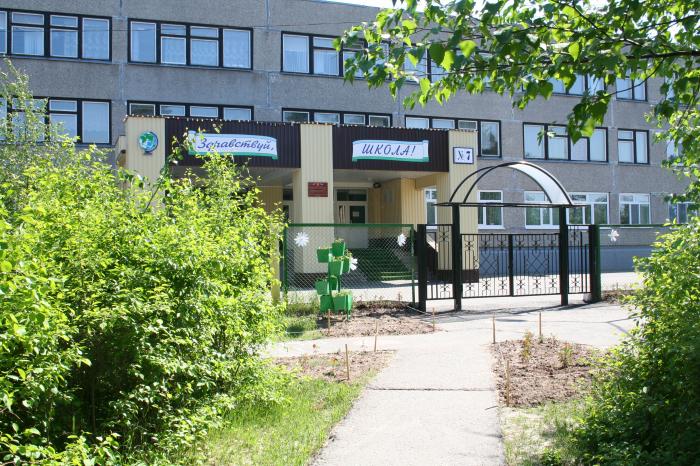 г. Когалым, 2023 г.СодержаниеОБЩИЕ ПОЛОЖЕНИЯАдаптированная основная общеобразовательная программа начального общего образования обучающихся с задержкой психического развития (далее - АООП НОО обучающихся с ЗПР) Муниципального автономного общеобразовательного учреждения «Средняя общеобразовательная школа № 7» (далее МАОУ СОШ №7) - это образовательная программа, адаптированная для обучения данной категории обучающихся с учетом особенностей их психофизического развития, индивидуальных возможностей, обеспечивающая коррекцию нарушений развития и социальную адаптацию.АООП НОО для обучающихся с ЗПР МАОУ СОШ №7 разработана на основе:Федерального закона «Об образовании в Российской Федерации» от 29.12.2012 года № 273 - ФЗ;Федерального государственного образовательного стандарта начального общего образования обучающихся с ограниченными возможностями здоровья (приказ Министерства образования и науки РФ от 19 декабря 2014 г. № 1598);Закона Российской Федерации от 24.11.1995 г. № 181-ФЗ «О социальной защите инвалидов в Российской Федерации» с изменениями и дополнениями, вступившими в силу 01.09.2013 г.;Постановления главного санитарного врача Российской Федерации № 28 от 28.09.2020г. «Об утверждении санитарных правил СП 2.4.3648-20 «Санитарно-эпидемиологические требования к организациям воспитания и обучения, отдыха и оздоровления детей и молодежи»;Положения о психолого-медико-педагогической комиссии (утверждено приказом Министерства образования и науки РФ от 20.09.2013 № 1082);Порядка организации и осуществления образовательной деятельности по основным общеобразовательным программам - образовательным программам начального общего, основного общего и среднего общего образования, утвержденного приказом Министерства просвещения Российской Федерации от 28.08.2020г. № 442;Федеральной адаптированной образовательной программы начального общего образования для обучающихся с ограниченными возможностями здоровья (утверждена приказом Министерства просвещения Российской Федерации от 24 ноября 2022 г. № 1023);Уставом МАОУ СОШ №7.АООП НОО обучающихся с ЗПР МАОУ СОШ №7 разработана в соответствии с требованиями федерального государственного образовательного стандарта начального общего образования обучающихся с ограниченными возможностями здоровья (далее — ФГОС НОО обучающихся с ОВЗ) и федеральной адаптированной образовательной программы начального общего образования (далее — ФАОП НОО) для обучающихся с ЗПР, предъявляемыми к структуре, условиям реализации и планируемым результатам освоения АООП НОО обучающихся с ЗПР.В соответствии с требованиями ФГОС НОО обучающихся с ОВЗ и ФАОП НОО для обучающихся с ЗПР в МАОУ СОЩ №7 разработаны два варианта АООП НОО обучающихся с ЗПР — варианты 7.1 и 7.2. Каждый вариант АООП НОО обучающихся с ЗПР содержит дифференцированные требования к структуре, результатам освоения и условиям ее реализации, обеспечивающие удовлетворение как общих, так и особых образовательных потребностей разных групп или отдельных обучающихся с ЗПР, получение образования вне зависимости от выраженности задержки психического развития, места проживания обучающегося и вида Организации.АООП НОО для обучающихся с ЗПР, имеющих инвалидность, дополняется ИПРА в части создания специальных условий получения образования.Определение одного из вариантов АООП НОО обучающихся с ЗПР осуществляется на основе рекомендаций психолого-медико-педагогической комиссии (далее — ПМПК), сформулированных по результатам его комплексного психолого-педагогического обследования, с учетом ИПРА и в порядке, установленном законодательством Российской Федерации.Структура АООП НОО для обучающихся с ЗПР включает целевой, содержательный и организационный разделы. Целевой раздел определяет общее назначение, цели, задачи и планируемые результаты реализации АООП НОО для обучающихся с ЗПР МАОУ СОШ № 7, а также способы определения достижения этих целей и результатов.Целевой раздел включает:пояснительную записку;планируемые результаты освоения обучающимися с ЗПР начального общего образования;систему оценки достижения планируемых результатов освоения программ начального общего образования.Содержательный раздел определяет общее содержание начального общего образования и включает следующие программы, ориентированные на достижение личностных, метапредметных и предметных результатов:рабочие программы учебных предметов, учебных курсов (в том числе внеурочной деятельности), учебных модулей;программу формирования УУД;программу коррекционной работы;программу воспитания.Организационный раздел определяет общие рамки организации образовательного процесса, а также механизмы реализации компонентов АООП НОО для обучающихся с ЗПР.Организационный раздел включает:учебные планы начального общего образования обучающихся с ЗПР;календарный учебный график;календарный план воспитательной работы.Принципы и подходы к формированию адаптированной основнойобщеобразовательной программы начального общего образования для обучающихсяс задержкой психического развитияВ основу разработки и реализации АООП НОО обучающихся с ЗПР заложены дифференцированный и деятельностный подходы.Дифференцированный подход к разработке и реализации АООП НОО для обучающихся с ЗПР предполагает учет их особых образовательных потребностей, которые проявляются в неоднородности по возможностям освоения содержания образования. Это обусловливает необходимость создания и реализации разных вариантов АООП НОО обучающихся с ЗПР, в том числе и на основе индивидуального учебного плана. Варианты АООП НОО обучающихся с ЗПР создаются и реализуются в соответствии с дифференцированно сформулированными требованиями в ФГОС НОО обучающихся с ОВЗ и ФАОП НОО к:структуре АООП НОО;результатам освоения АООП НОО.Применение дифференцированного подхода к созданию и реализации АООП НООобеспечивает разнообразие содержания, предоставляя обучающимся с ЗПР возможность реализовать индивидуальный потенциал развития.Деятельностный подход основывается на теоретических положениях отечественной психологической науки, раскрывающих основные закономерности процесса обучения и воспитания обучающихся, структуру образовательной деятельности с учетом общих закономерностей развития детей с нормальным и нарушенным развитием.Деятельностный подход в образовании строится на признании того, что развитие личности обучающихся с ЗПР младшего школьного возраста определяется характером организации доступной им деятельности (предметно-практической, познавательной и учебной).Основным средством реализации деятельностного подхода в образовании является обучение как процесс организации познавательной и предметно-практической деятельности обучающихся, обеспечивающий овладение ими содержанием образования.В контексте реализации АООП НОО для обучающихся с ЗПР реализация деятельностного подхода обеспечивает:придание результатам образования социально и личностно - значимого характера;прочное усвоение обучающимися с ЗПР знаний и опыта разнообразной деятельности и поведения, возможность их самостоятельного продвижения в изучаемых образовательных областях;существенное повышение мотивации и интереса к учению, приобретению нового опыта деятельности и поведения;обеспечение условий для общекультурного и личностного развития на основе формирования универсальных учебных действий, которые обеспечивают не только успешное усвоение ими системы научных знаний, умений и навыков (академических результатов), позволяющих продолжить образование на следующем уровне, но и жизненной компетенции, составляющей основу социальной успешности.В основу формирования АООП НОО для обучающихся с ЗПР положены следующие принципы:принципы государственной политики РФ в области образования (гуманистический характер образования, единство образовательного пространства на территории Российской Федерации, светский характер образования, общедоступность образования, адаптивность системы образования к уровням и особенностям развития и подготовки обучающихся и воспитанников);принцип учета типологических и индивидуальных образовательных потребностей обучающихся;принцип коррекционной направленности образовательного процесса;принцип развивающей направленности образовательного процесса, ориентирующий его на развитие личности обучающегося и расширение его «зоны ближайшего развития» с учетом особых образовательных потребностей;онтогенетический принцип;принцип преемственности, предполагающий при проектировании АООП начального общего образования ориентировку на АООП основного общего образования обучающихся с ОВЗ, что обеспечивает непрерывность образования обучающихся с ОВЗ;принцип целостности содержания образования;принцип направленности на формирование деятельности, обеспечивает возможность овладения обучающимися с задержкой психического развития всеми видами доступной им предметно-практической деятельности, способами и приемами познавательной и учебной деятельности, коммуникативной деятельности и нормативным поведением;принцип переноса усвоенных знаний, умений, и навыков и отношений, сформированных в условиях учебной ситуации, в различные жизненные ситуации, что обеспечит готовность обучающегося к самостоятельной ориентировке и активной деятельности в реальном мире;принцип сотрудничества с семьей;принцип здоровьесбережения: при организации образовательной деятельности не допускается использование технологий, которые могут нанести вред физическому и (или) психическому здоровью обучающихся, приоритет использования здоровьесберегающих педагогических технологий. Объем учебной нагрузки, организация учебных и внеурочных мероприятий должны соответствовать требованиям, предусмотренным санитарными правилами и нормами СанПиН 1.2.3685-21 "Гигиенические нормативы и требования к обеспечению безопасности и (или) безвредности для человека факторов среды обитания", утвержденными постановлением Главного государственного санитарного врача Российской Федерации от 28 января 2021 г. № 2 (зарегистрировано Министерством юстиции Российской Федерации 29 января 2021 г., регистрационный № 62296), действующими до 1 марта 2027 г. (далее - Гигиенические нормативы), и санитарными правилами СП 2.4.3648-20 "Санитарно-эпидемиологические требования к организациям воспитания и обучения, отдыха и оздоровления детей и молодежи", утвержденными постановлением Главного государственного санитарного врача Российской Федерации от 28 сентября 2020 г. № 28 (зарегистрировано Министерством юстиции Российской Федерации 18 декабря 2020 г., регистрационный № 61573), действующими до 1 января 2027 г. (далее - Санитарно-эпидемиологические требования).АДАПТИРОВАННАЯ ОСНОВНАЯ ОБЩЕОБРАЗОВАТЕЛЬНАЯ ПРОГРАММА НАЧАЛЬНОГО ОБЩЕГО ОБРАЗОВАНИЯ ОБУЧАЮЩИХСЯ С ЗАДЕРЖКОЙ ПСИХИЧЕСКОГО РАЗВИТИЯ (ВАРИАНТ 7.1)Целевой разделПояснительная записка Цель реализации адаптированной основной общеобразовательной программы начального общего образования обучающихся с задержкой психического развития - обеспечение выполнения требований ФГОС НОО обучающихся с ОВЗ посредством создания условий для максимального удовлетворения особых образовательных потребностей обучающихся с ЗПР, обеспечивающих усвоение ими социального и культурного опыта.Достижение поставленной цели предусматривает решение основных задач:формирование общей культуры, духовно-нравственное, гражданское, социальное, личностное и интеллектуальное развитие, развитие творческих способностей, сохранение и укрепление здоровья обучающихся с ЗПР;достижение планируемых результатов освоения АООП НОО для обучающихся с ЗПР, целевых установок, приобретение знаний, умений, навыков, компетенций и компетентностей, определяемых личностными, семейными, общественными, государственными потребностями и возможностями обучающегося с ЗПР, индивидуальными особенностями развития и состояния здоровья;становление и развитие личности обучающегося с ЗПР в её индивидуальности, самобытности, уникальности и неповторимости с обеспечением преодоления возможных трудностей познавательного, коммуникативного, двигательного, личностного развития;создание благоприятных условий для удовлетворения особых образовательных потребностей обучающихся с ЗПР;обеспечение доступности получения качественного начального общего образования;обеспечение преемственности начального общего и основного общего образования;выявление и развитие возможностей и способностей обучающихся с ЗПР через организацию их общественно полезной деятельности, проведения спортивнооздоровительной работы, организацию художественного творчества с использованием системы клубов, секций, студий и кружков (включая организационные формы на основе сетевого взаимодействия), проведении спортивных, творческих и других соревнований;использование в образовательном процессе современных образовательных технологий деятельностного типа;предоставление обучающимся с ЗПР возможности для эффективной самостоятельной работы;участие педагогических работников, обучающихся, их родителей (законных представителей) и общественности в проектировании и развитии внутришкольной социальной среды;включение обучающихся в процессы познания и преобразования внешкольной социальной среды (населённого пункта, района, города).Общая характеристика адаптированной основной общеобразовательной программы начального общего образования для обучающихся с задержкой психического развития Адаптированная основная общеобразовательная программа начального общего образования обучающихся с ЗПР (вариант 7.1.) МАОУ СОШ №7 разработана в соответствии с требованиями федерального государственного образовательного стандарта начального общего образования для обучающихся с ограниченными возможностями здоровья к структуре адаптированной основной общеобразовательной программы, условиям ее реализации и результатам освоения. Вариант 7.1. предполагает, что обучающийся с ЗПР получает образование, полностью соответствующее по итоговым достижениям к моменту завершения обучения образованию обучающихся, не имеющих ограничений по возможностям здоровья, в те же сроки обучения (1 - 4 классы).АООП НОО для обучающихся с ЗПР (вариант 7.1.) представляет собой адаптированный вариант основной образовательной программы начального общего образования (далее — ООП НОО). Требования к структуре АООП НОО (в том числе соотношению обязательной части и части, формируемой участниками образовательных отношений и их объему) и результатам ее освоения соответствуют федеральному государственному стандарту начального общего образования (далее — ФГОС НОО). Адаптация программы предполагает введение программы коррекционной работы, ориентированной на удовлетворение особых образовательных потребностей обучающихся с ЗПР и поддержку в освоении АООП НОО для обучающихся с ЗПР (вариант 7.1.), требований к результатам освоения программы коррекционной работы для обучающихся с ЗПР. Обязательными условиями реализации АООП НОО для обучающихся с ЗПР является психолого-педагогическое сопровождение обучающегося, согласованная работа педагогических работников, реализующих программу коррекционной работы, содержание которой для каждого обучающегося определяется с учетом его особых образовательных потребностей на основе рекомендаций ПМПК, ИПРА.Определение варианта АООП НОО для обучающихся с ЗПР осуществляется на основе заключения психолого-медико-педагогической комиссии (ПМПК), сформулированого по результатам его комплексного психолого-педагогического обследования, с учетом ИПРА (при наличии) и в порядке, установленном законодательством Российской Федерации.АООП НОО (вариант 7.1) адресована обучающимся с ЗПР, достигшим к моменту поступления в школу уровня психофизического развития близкого возрастной норме, но отмечаются трудности произвольной саморегуляции, проявляющейся в условиях деятельности и организованного поведения, и признаки общей социально-эмоциональной 10 незрелости. Кроме того, у данной категории обучающихся могут отмечаться признаки легкой органической недостаточности ЦНС, выражающиеся в повышенной психической истощаемости с сопутствующим снижением умственной работоспособности и устойчивости к интеллектуальным и эмоциональным нагрузкам. Помимо перечисленных характеристик, у обучающихся могут отмечаться типичные, в разной степени выраженные, дисфункции в сферах пространственных представлений, зрительномоторной координации, фонетико-фонематического развития, нейродинамики, но при этом наблюдается устойчивость форм адаптивного поведения. Особые образовательные потребности обучающихся с ЗПР, осваивающих АООП НОО (вариант 7.1).Особые образовательные потребности различаются у обучающихся с ОВЗ разных категорий, поскольку задаются спецификой нарушения психического развития, определяют особую логику построения учебного процесса и находят своё отражение в структуре и содержании образования. Наряду с этим современные научные представленияоб	особенностях психофизического развития разных групп обучающихся позволяют выделить образовательные потребности, как общие для всех обучающихся с ОВЗ, так и специфические.К общим потребностям относятся:получение специальной помощи средствами образования сразу же после выявления первичного нарушения развития;выделение пропедевтического периода в образовании, обеспечивающего преемственность между дошкольным и школьным этапами;получение начального общего образования в условиях образовательных организаций общего или специального типа, адекватного образовательным потребностям обучающегося с ОВЗ;обязательность непрерывности коррекционно-развивающего процесса, реализуемого, как через содержание предметных областей, так и в процессе индивидуальной работы;психологическое сопровождение, оптимизирующее взаимодействие ребенка с педагогическими работниками и одноклассниками;психологическое сопровождение, направленное на установление взаимодействия семьи и образовательной организации;постепенное расширение образовательного пространства, выходящего за пределы образовательной организации.Для обучающихся с ЗПР, осваивающих АООП НОО (вариант 7.1), характерны следующие специфические образовательные потребности:обеспечение особой пространственной и временной организации образовательной среды с учетом функционального состояния ЦНС и нейродинамики психических процессов обучающихся с ЗПР (быстрой истощаемости, низкой работоспособности, пониженного общего тонуса);комплексное сопровождение, направленное на компенсацию дефицитов эмоционального развития, формирование осознанной саморегуляции познавательной деятельности и поведения;организация процесса обучения с учетом специфики усвоения знаний, умений и навыков обучающимися с ЗПР с учетом темпа учебной работы ("пошаговом" предъявлении материала, дозированной помощи взрослого, использовании специальных методов, приемов и средств, способствующих как общему развитию обучающегося, так и компенсации индивидуальных недостатков развития);учет актуальных и потенциальных познавательных возможностей, обеспечение индивидуального темпа обучения и продвижения в образовательном пространстве для разных групп обучающихся с ЗПР;профилактика и коррекция социокультурной и школьной дезадаптации; постоянный (пошаговый) мониторинг результативности образования и сформированности социальной компетенции обучающихся, уровня и динамики психофизического развития;обеспечение непрерывного контроля за становлением учебно-познавательной деятельности обучающегося с ЗПР, продолжающегося до достижения уровня, позволяющего справляться с учебными заданиями самостоятельно;постоянное стимулирование познавательной активности, побуждение интереса к себе, окружающему предметному и социальному миру;постоянная помощь в осмыслении и расширении контекста усваиваемых знаний, в закреплении и совершенствовании освоенных умений;специальное обучение "переносу" сформированных знаний и умений в новые ситуации взаимодействия с действительностью;постоянная актуализация знаний, умений и одобряемых обществом норм поведения;использование преимущественно позитивных средств стимуляции деятельности и поведения;развитие и отработка средств коммуникации, приемов конструктивного общения и взаимодействия (с членами семьи, со сверстниками, с взрослыми), формирование навыков социально одобряемого поведения;специальная психокоррекционная помощь, направленная на формирование способности к самостоятельной организации собственной деятельности и осознанию возникающих трудностей, формирование умения запрашивать и использовать помощь взрослого;обеспечение взаимодействия семьи и образовательной организации (сотрудничество с родителями (законными представителями), активизация ресурсов семьи для формирования социально активной позиции, нравственных и общекультурных ценностей).Планируемые результаты освоения обучающимися с задержкой психического развития адаптированной основной общеобразовательной программы начального общего образования (вариант 7.1)Самым общим результатом освоения АООП НОО обучающимися с ЗПР должно стать полноценное начальное общее образование, развитие социальных (жизненных) компетенций.Личностные, метапредметные и предметные результаты освоения обучающимися с ЗПР АООП НОО соответствуют ФГОС НОО и отражены в ООП НОО МАОУ СОШ №7. Планируемые результаты освоения обучающимися с ЗПР АООП НОО дополняются результатами освоения программы коррекционной работы.Планируемые результаты освоения обучающимися с задержкой психического развития программы коррекционной работыРезультаты освоения программы коррекционной работы отражаютсформированность социальных (жизненных) компетенций, необходимых для решения 13 практико-ориентированных задач и обеспечивающих становление социальных отношений обучающихся с ЗПР в различных средах:развитие адекватных представлений о собственных возможностях, о насущно необходимом жизнеобеспечении, проявляющееся:в умении различать учебные ситуации, в которых необходима посторонняя помощь для её разрешения, с ситуациями, в которых решение можно найти самому;в умении обратиться к учителю при затруднениях в учебном процессе; в умении написать при необходимости сообщение, правильно выбрать адресата (близкого человека), корректно и точно сформулировать возникшую проблему.овладение социально-бытовыми умениями, используемыми в повседневной жизни, проявляющееся:в расширении представлений об устройстве домашней жизни, разнообразии повседневных бытовых дел, понимании предназначения окружающих в быту предметов и вещей;в умении включаться в разнообразные повседневные дела, принимать посильное участие;в адекватной оценке своих возможностей для выполнения определенных обязанностей в каких-то областях домашней жизни, умении брать на себя ответственность в этой деятельности;в расширении представлений об устройстве школьной жизни, участии в повседневной жизни класса, принятии на себя обязанностей наряду с другими детьми;в умении ориентироваться в пространстве школы, ориентироваться в расписании занятий;в умении включаться в разнообразные повседневные школьные дела, принимать посильное участие, брать на себя ответственность;в стремлении участвовать в подготовке и проведении праздников в школе. овладение навыками коммуникации и принятыми ритуалами социального взаимодействия, проявляющееся:в расширении знаний правил коммуникации;в расширении и обогащении опыта коммуникации обучающегося в ближнем и дальнем окружении, расширении круга ситуаций, в которых обучающийся может использовать коммуникацию как средство достижения цели;в умении решать актуальные школьные и житейские задачи, используякоммуникацию как средство достижения цели (вербальную, невербальную);в умении начать и поддержать разговор, задать вопрос, выразить свои намерения, просьбу, пожелание, опасения, завершить разговор;в умении корректно выразить отказ и недовольство, благодарность, сочувствие; в умении получать и уточнять информацию от собеседника; в освоении культурных форм выражения своих чувств.способность к осмыслению и дифференциации картины мира, ее пространственно-временной организации, проявляющаяся:в расширении и обогащении опыта реального взаимодействия обучающегося с бытовым окружением, миром природных явлений и вещей, расширении адекватных представлений об опасности и безопасности;в адекватности бытового поведения обучающегося с точки зрения опасности (безопасности) для себя и для окружающих; сохранности окружающей предметной и природной среды;в расширении и накоплении знакомых и разнообразно освоенных мест за пределами дома и школы;в расширении представлений о целостной и подробной картине мира, упорядоченной в пространстве и времени, адекватных возрасту обучающегося;в умении накапливать личные впечатления, связанные с явлениями окружающегомира;в умении устанавливать взаимосвязь между природным порядком и ходом собственной жизни в семье и в школе;в умении устанавливать взаимосвязь общественного порядка и уклада собственной жизни в семье и в школе, соответствовать этому порядку;в развитии любознательности, наблюдательности, способности замечать новое, задавать вопросы;в развитии активности во взаимодействии с миром, понимании собственной результативности;в накоплении опыта освоения нового при помощи экскурсий и путешествий; в умении передать свои впечатления, соображения, умозаключения так, чтобы быть понятым другим человеком;в умении принимать и включать в свой личный опыт жизненный опыт других людей; в способности взаимодействовать с другими людьми, умении делиться своими воспоминаниями, впечатлениями и планами.способность к осмыслению социального окружения, своего места в нем, принятие соответствующих возрасту ценностей и социальных ролей, проявляющаяся:в знании правил поведения и социальных ритуалов, умении их адекватно использовать в разных социальных ситуациях с людьми разного статуса, с близкими в семье; с педагогическими работниками и обучающимися в школе; со знакомыми и незнакомыми людьми;в умении корректно привлечь к себе внимание, отстраниться от нежелательного контакта, выразить свои чувства, отказ, недовольство, благодарность, сочувствие, намерение, просьбу, опасение и другие.в освоении возможностей и допустимых границ социальных контактов, выработки адекватной дистанции в зависимости от ситуации общения;в умении проявлять инициативу, корректно устанавливать и ограничивать контакт;в умении не быть назойливым в своих просьбах и требованиях, быть благодарным за проявление внимания и оказание помощи;в умении применять формы выражения своих чувств соответственно ситуации социального контакта.Результаты специальной поддержки освоения АООП НОО должны отражать: способность усваивать новый учебный материал, адекватно включаться в классные занятия и соответствовать общему темпу занятий;способность использовать речевые возможности на уроках при ответах и в других ситуациях общения, умение передавать свои впечатления, умозаключения так, чтобы быть понятым другим человеком, умение задавать вопросы;способность к наблюдательности, умение замечать новое;овладение эффективными способами учебно-познавательной и предметнопрактической деятельности;стремление к активности и самостоятельности в разных видах предметнопрактической деятельности;умение ставить и удерживать цель деятельности; планировать действия; определять и сохранять способ действий; использовать самоконтроль на всех этапах деятельности; осуществлять словесный отчет о процессе и результатах деятельности; оценивать процесс и результат деятельности;сформированные в соответствии с требованиями к результатам освоения АООП НОО (вариант 7.1) предметные, метапредметные и личностные результаты; сформированные в соответствии АООП НОО (вариант 7.1) УУД.Требования к результатам освоения программы коррекционной работы конкретизируются применительно к каждому обучающемуся с ЗПР в соответствии с его потенциальными возможностями и особыми образовательными потребностями.Требования к результатам освоения программы коррекционной работыТребования к результатам освоения программы коррекционной работы конкретизируются применительно к каждому учащемуся с ЗПР в соответствии с его потенциальными возможностями и особыми образовательными потребностями. При возникновении трудностей в освоении обучающимся с ЗПР содержания АООП НОО, заданной действующим ФГОС НОО, учитель, педагог-психолог, учитель-логопед, социальный педагог могут оперативно дополнить структуру коррекционной программы соответствующим направлением работы, которое будет сохранять свою актуальность до момента преодоления возникших затруднений. В случае нарастания значительных стойких затруднений в обучении, взаимодействии с учителями и с учащимися класса (школы) обучающийся с ЗПР направляется на комплексное психолого- медико-педагогическое обследование с целью выработки рекомендаций по его дальнейшему обучению. Результаты освоения обучающимися с ЗПР программы коррекционной работы не выносятся на итоговую оценку.Система оценки достижения обучающимися с задержкой психического развития планируемых результатов освоения адаптированной основной общеобразовательной программы начального общего образования (вариант 7.1)Основными направлениями и целями оценочной деятельности в соответствии с требованиями ФГОС НОО обучающихся с ОВЗ являются оценка образовательных достижений обучающихся и оценка результатов деятельности образовательных организаций и педагогических кадров. Полученные данные используются для оценки состояния и тенденций развития системы образования.Система оценки достижения обучающимися с ЗПР планируемых результатов освоения АООП НОО (вариант 7.1) предполагает комплексный подход к оценке результатов образования, позволяющий вести оценку достижения обучающимися всех трех групп результатов образования: личностных, метапредметных и предметных.Оценка результатов освоения обучающимися АООП НОО (вариант 7.1) (кроме программы коррекционной работы) осуществляется в соответствии с требованиями ФГОС НОО.Оценивать достижения обучающимся с ЗПР планируемых результатов необходимо при завершении каждого уровня образования, поскольку у обучающегося с ЗПР может быть индивидуальный темп освоения содержания образования и стандартизация планируемых результатов образования в более короткие промежутки времени объективно невозможна.Обучающиеся с ЗПР имеют право на прохождение текущей, промежуточной и государственной итоговой аттестации освоения АООП НОО для обучающихся с ЗПР в иных формах.Специальные условия проведения текущей, промежуточной и итоговой (по итогам освоения АООП НОО для обучающихся ЗПР) аттестации обучающихся с ЗПР включают:-особую форму организации аттестации (в малой группе, индивидуальную) с учетом особых образовательных потребностей и индивидуальных особенностей обучающихся с ЗПР;-привычную обстановку в классе (присутствие своего учителя, наличие привычных для обучающихся мнестических опор: наглядных схем, шаблонов общего хода выполнения заданий);-присутствие в начале работы этапа общей организации деятельности;-адаптирование инструкции с учетом особых образовательных потребностей и индивидуальных трудностей обучающихся с ЗПР:упрощение формулировок по грамматическому и семантическому оформлению;упрощение многозвеньевой инструкции посредством деления ее на короткие смысловые единицы, задающие поэтапность (пошаговость) выполнения задания;в дополнение к письменной инструкции к заданию, при необходимости, она дополнительно прочитывается педагогическим работником вслух в медленном темпе с четкими смысловыми акцентами;-при необходимости адаптирование текста задания с учетом особых образовательных потребностей и индивидуальных трудностей обучающихся с ЗПР (более крупный шрифт, четкое отграничение одного задания от другого; упрощение формулировок задания по грамматическому и семантическому оформлению и др.);-при необходимости предоставление дифференцированной помощи: стимулирующей (одобрение, эмоциональная поддержка), организующей (привлечение внимания, концентрирование на выполнении работы, напоминание о необходимости самопроверки), направляющей (повторение и разъяснение инструкции к заданию); -увеличение времени на выполнение заданий;-возможность организации короткого перерыва (10-15 мин) при нарастании в поведении ребенка проявлений утомления, истощения;-недопустимыми являются негативные реакции со стороны педагогического работника, создание ситуаций, приводящих к эмоциональному травмированию обучающегося.Система оценки достижения обучающимися с ЗПР планируемых результатов освоения АООП НОО для обучающихся с ЗПР предусматривает оценку достижения обучающимися с ЗПР планируемых результатов освоения программы коррекционной работы.Оценка достижения обучающимися с задержкой психического развития планируемых результатов освоения программы коррекционной работыОценка результатов освоения обучающимися с ЗПР программы коррекционной работы, составляющей неотъемлемую часть АООП НОО, осуществляется в полном соответствии с требованиями ФГОС НОО обучающихся с ОВЗ, ФАОП НОО.При определении подходов к осуществлению оценки результатов освоения обучающимися с ЗПР программы коррекционной работы целесообразно опираться на следующие принципы:дифференциации оценки достижений с учетом типологических и индивидуальных особенностей развития и особых образовательных потребностей обучающихся с ЗПР;динамичности оценки достижений, предполагающей изучение изменений психического и социального развития, индивидуальных способностей ивозможностей обучающихся с ЗПР;единства параметров, критериев и инструментария оценки достижений в освоении содержания АООП НОО, что сможет обеспечить объективность оценки.Эти принципы, отражая основные закономерности целостного процесса образования обучающихся с ЗПР, самым тесным образом взаимосвязаны и касаются одновременно разных сторон процесса осуществления оценки результатов освоения программы коррекционной работы.Основным объектом оценки достижений планируемых результатов освоения обучающимися с ЗПР программы коррекционной работы, выступает наличие положительной динамики обучающихся в интегративных показателях, отражающих успешность достижения образовательных достижений и преодоления отклонений развития.Оценка результатов освоения обучающимися с ЗПР программы коррекционной работы осуществляется с помощью мониторинговых процедур. Мониторинг, обладая такими характеристиками, как непрерывность, диагностичность, научность, информативность, наличие обратной связи, позволяет осуществить не только оценку достижений планируемых результатов освоения обучающимися программы коррекционной работы, но и вносить (в случае необходимости) коррективы в ее содержание и организацию. В целях оценки результатов освоения обучающимися с ЗПР программы коррекционной работы используются все три формы мониторинга: стартовая, текущая и финишная диагностика.Стартовая диагностика позволяет наряду с выявлением индивидуальных особых образовательных потребностей и возможностей обучающихся, выявить исходный уровень развития интегративных показателей, свидетельствующий о степени влияния нарушений развития на учебно-познавательную деятельность и повседневную жизнь.Текущая диагностика используется для осуществления мониторинга в течение всего времени обучения обучающегося на уровне начального общего образования. При использовании данной формы мониторинга используется экспресс-диагностика интегративных показателей, состояние которых позволяет судить об успешности (наличие положительной динамики) или неуспешности (отсутствие даже незначительной положительной динамики) обучающихся с ЗПР в освоениипланируемых результатов овладения программой коррекционной работы. Данные эксперсс-диагностики выступают в качестве ориентировочной основы для определения дальнейшей стратегии: продолжения реализации разработанной программы коррекционной работы или внесения в нее определенных корректив.Финишная диагностика проводится на заключительном этапе обучения на уровне начального общего образования обучающегося с ЗПР в соответствии с планируемыми результатами освоения обучающимися программы коррекционной работы.Организационно-содержательные характеристики стартовой, текущей и финишной диагностики разрабатывает МАОУ СОШ №7 с учетом типологических и индивидуальных особенностей обучающихся, их индивидуальных особых образовательных потребностей.Для оценки результатов освоения обучающимися с ЗПР программы коррекционной работы используется метод экспертной оценки, который представляет собой процедуру оценки результатов на основе мнений группы специалистов (экспертов). Данная группа экспертов объединяет всех участников образовательного процесса - тех, кто обучает, воспитывает и тесно контактирует с обучающимся. Задачей такой экспертной группы является выработка общей оценки достижений обучающегося в сфере социальной (жизненной) компетенции, которая обязательно включает мнение семьи, близких ребенка. Основой оценки продвижения обучающегося в социальной (жизненной) компетенции служит анализ изменений его поведения в повседневной жизни - в школе и дома.Для полноты оценки достижений планируемых результатов освоения обучающимися программы коррекционной работы, следует учитывать мнение родителей (законных представителей), поскольку наличие положительной динамики обучающихся по интегративным показателям, свидетельствующей об ослаблении (отсутствии ослабления) степени влияния нарушений развития на жизнедеятельность обучающихся,	проявляется не только в учебнопознавательной деятельности, но и повседневной жизни.В случаях стойкого отсутствия положительной динамики в результатах освоения программы коррекционной работы обучающегося в случае согласия родителей (законных представителей) необходимо направить на расширенное психолого-педагогическое обследование для получения необходимой информации,позволяющей внести коррективы в организацию и содержание программы коррекционной работы.Результаты освоения обучающимися с ЗПР программы коррекционной работы не выносятся на итоговую оценку.СОДЕРЖАТЕЛЬНЫЙ РАЗДЕЛРабочие программы учебных предметов, учебных курсов (в том числе внеурочной деятельности), учебных модулей.Рабочие программы учебных предметов, учебных курсов (в том числе внеурочной деятельности), учебных модулей соответствуют требованиям в ФГОС НОО и ООП НОО МАОУ СОШ №7.Программа формирования УУД.Программа формирования УУД соответствуют требованиям в ФГОС НОО и ООП НОО МАОУ СОШ №7.Программа коррекционной работы.Программа коррекционной работы предусматривает индивидуализацию специального сопровождения обучающегося с ЗПР. Содержание программы коррекционной работы для каждого обучающегося определяется с учетом его особых образовательных потребностей на основе рекомендаций ПМПК, ИПРА (при наличии).Целью программы коррекционной работы в соответствии с требованиями ФГОС НОО обучающихся с ОВЗ выступает создание системы комплексной помощи обучающимся с ЗПР в освоении АООП НОО, коррекция недостатков в физическом и (или) психическом и речевом развитии обучающихся, их социальная адаптация.Направления и содержание программы коррекционной работы осуществляются во внеурочное время в объеме не менее 5 часов. Объем и содержание определяются в зависимости от образовательных потребностей обучающихся.Программа коррекционной работы обеспечивает:-выявление особых образовательных потребностей обучающихся с ЗПР, обусловленных недостатками в их физическом и (или) психическом развитии;-создание адекватных условий для реализации особых образовательных потребностей обучающихся с ЗПР;-осуществление индивидуально-ориентированного психолого-педагогического сопровождения обучающихся с ЗПР с учетом их особых образовательных потребностей;-оказание помощи в освоении обучающимися с ЗПР АООП НОО;-возможность развития коммуникации, социальных и бытовых навыков, адекватного учебного поведения, взаимодействия со взрослыми и обучающимися, формированию представлений об окружающем мире и собственных возможностях.Коррекционная работа представляет собой систему психолого-педагогических средств, направленных на преодоление и/или ослабление недостатков в физическом и/или психическом развитии обучающихся с ЗПР.Принципы коррекционной работы:Принцип приоритетности интересов обучающегося определяет отношение работников организации, которые призваны оказывать каждому обучающемуся помощь в развитии с учетом его индивидуальных образовательных потребностей.Принцип системности - обеспечивает единство всех элементов коррекционно-воспитательной работы: цели и задач, направлений осуществления и содержания, форм, методов и приемов организации, взаимодействия участников.Принцип непрерывности обеспечивает проведение коррекционной работы на всем протяжении обучения школьников с учетом изменений в их личности.Принцип вариативности предполагает создание вариативных программ коррекционной работы с обучающимся с учетом их особых образовательных потребностей и возможностей психофизического развития.Принцип комплексности коррекционного воздействия предполагает необходимость всестороннего изучения обучающихся и предоставления квалифицированной помощи специалистов разного профиля с учетом их особых образовательных потребностей и возможностей психофизического развития на основе использования всего многообразия методов, техник и приемов коррекционной работы.Принцип единства психолого-педагогических и медицинских средств, обеспечивающий взаимодействие специалистов психолого-педагогического и медицинского блока в деятельности по комплексному решению задач коррекционновоспитательной работы.Принцип сотрудничества с семьей основан на признании семьи как важного участника коррекционной работы, оказывающего существенное влияние на процесс развития ребенка и успешность его интеграции в общество.Система коррекционно-развивающей работы в МАОУ СОШ №7 - это форма дифференцированного образования, позволяющая решать задачи своевременной помощи детям с трудностями в обучении и адаптации к школе. Реализуя дифференцированный подход к целям, содержанию, срокам освоения программного материала, обеспечивая помощь специалистов, система коррекционно - развивающего обучения создаёт условия для интеграции детей с задержкой психического развития в школьную среду.Коррекционная работа с обучающимися с ЗПР осуществляется в ходе всего образовательного процесса:-через содержание и организацию образовательного процесса (индивидуальный и дифференцированный подход, несколько сниженный темп обучения, структурная упрощенность содержания, повторность в обучении, активность и сознательность в обучении);-в рамках внеурочной деятельности в форме специально организованных индивидуальных и групповых занятий;в рамках психологического и социально-педагогического сопровождения обучающихся.Основными направлениями в коррекционной работе являются:коррекционная помощь в овладении базовым содержанием обучения;развитие эмоционально-личностной сферы и коррекция ее недостатков;развитие зрительно- моторной координации;развитие познавательной деятельности и целенаправленное формирование высших психических функций;формирование произвольной регуляции деятельности и поведения;коррекция нарушений устной и письменной речи;обеспечение ребенку успеха в различных видах деятельности с целью предупреждения негативного отношения к учёбе, ситуации школьного обучения в целом, повышения мотивации к школьному обучению.Программа коррекционной работы на ступени начального общего образования обучающихся с ЗПР включает в себя взаимосвязанные направления, отражающие её основное содержание:диагностическая работа, которая обеспечивает проведение комплексного обследования обучающихся с ЗПР и подготовку рекомендаций по оказанию им психолого-педагогической помощи.Проведение диагностической работы предполагает осуществление:психолого-педагогического обследования с целью выявления их особых образовательных потребностей:-развития познавательной сферы, специфических трудностей в овладении содержанием образования и потенциальных возможностей;-развития эмоционально-волевой сферы и личностных особенностей обучающихся;-определение социальной ситуации развития и условий семейного воспитания обучающегося;мониторинга динамики развития обучающихся, их успешности в освоении АООП НОО;анализа результатов обследования с целью проектирования и корректировки коррекционных мероприятий.Коррекционно-развивающая работа обеспечивает своевременную специализированную помощь в освоении содержания образования и коррекцию недостатков в психофизическом развитии обучающихся с ЗПР.Коррекционно-развивающая работа включает систематическое психолого-педагогическое наблюдение в учебной и внеурочной деятельности, разработку и реализацию индивидуального маршрута комплексного психолого-педагогического сопровождения каждого обучающегося с ЗПР на основе психолого-педагогической характеристики, составленной по результатам изучения его особенностей и возможностей развития, выявления трудностей в овладении содержанием начального общегообразования, особенностей личностного развития, межличностного взаимодействия с детьми, взрослыми.Основными направлениями в коррекционной работе являются:коррекционная помощь в овладении базовым содержанием обучения;развитие эмоционально-личностной сферы и коррекция ее недостатков; развитие познавательной деятельности и целенаправленное формирование высших психических функций;развитие зрительно-моторной координации; формирование произвольной регуляции деятельности и поведения; коррекция нарушений устной и письменной речи;обеспечение обучающемуся успеха в различных видах деятельности с целью предупреждения негативного отношения к учёбе, ситуации школьного обучения в целом, повышения мотивации к школьному обучению.Коррекционная работа осуществляется в ходе всего учебно-образовательного процесса, при изучении предметов учебного плана и на специальных коррекционноразвивающих занятиях, где осуществляется коррекция нарушений психофизического развития обучающихся с ЗПР и оказывается помощь в освоении нового учебного материала на уроке и в освоении АООП НОО в целом.При возникновении трудностей в освоении обучающимся с ЗПР содержания АООП НОО педагогические работники, осуществляющие психолого-педагогическое сопровождение, оперативно дополняют структуру программы коррекционной работы соответствующим направлением работы, которое будет сохранять свою актуальность до момента преодоления возникших затруднений. В случае нарастания значительных стойких затруднений в обучении, взаимодействии с учителями и обучающимися школы (класса) обучающийся с ЗПР направляется на ПМПК для комплексного психолого-педагогического обследования с целью выработки рекомендаций по его дальнейшему обучению.Консультативная работа обеспечивает непрерывность специального сопровождения обучающихся с ЗПР в освоении АООП НОО, консультирование специалистов, работающих с детьми, их семей по вопросам реализации дифференцированных психолого-педагогических условий обучения, воспитания, коррекции, развития и социализации обучающихся с ЗПР.Консультативная работа включает:-психолого-педагогическое консультирование педагогов по решению проблем в развитии и обучении, поведении и межличностном взаимодействии конкретных обучающихся;-консультативную помощь семье в вопросах решения конкретных вопросов воспитания и оказания возможной помощи обучающемуся в освоении общеобразовательной программы.Информационно-просветительская работа предполагает осуществление разъяснительной деятельности в отношении педагогов и родителей по вопросам, связанным с особенностями осуществления процесса обучения и воспитания обучающихся с ЗПР, взаимодействия с педагогами и сверстниками, их родителями (законными представителями) и др.Информационно-просветительская работа включает:-проведение тематических выступлений для педагогов и родителей по разъяснению индивидуально-типологических особенностей различных категорий обучающихся; -оформление информационных стендов, печатных и других материалов;-психологическое просвещение педагогов с целью повышения их психологической компетентности;-психологическое просвещение родителей с целью формирования у них элементарной психолого-психологической компетентности.Программа коррекционной работы предусматривает индивидуализацию специального сопровождения обучающегося с ЗПР.В случае нарастания значительных стойких затруднений в обучении, взаимодействии с учителями и обучающимися школы (класса) обучающийся с ЗПР направляется на комплексное психолого-медико-педагогическое обследование с целью выработки рекомендаций по его дальнейшему обучению.Организационно-управленческой формой сопровождения является психолого - педагогический консилиум. Его главная задача: защита прав интересов ребенка; диагностика по проблемам развития; выявление групп детей, требующих внимания специалистов; консультирование всех участников образовательного процесса.Психолого-педагогическое сопровождение обучающихся с ЗПР осуществляют специалисты: учителя, учитель-логопед, педагог-психолог, учитель-дефектолог, имеющие соответствующую профильную подготовку, социальный педагог (при наличии), педагог дополнительного образования.Основными механизмами реализации коррекционной работы являются оптимально выстроенное взаимодействие образовательной организации, обеспечивающее системное сопровождение детей с ЗПР специалистами различного профиля в образовательном процессе, и социальное партнёрство, предполагающее профессиональное взаимодействие образовательной организации с внешними ресурсами.Социальное партнерство предусматривает:сотрудничество с образовательными организациями и другими ведомствами по вопросам преемственности обучения, развития, социализации, здоровьесбережения обучающихся с ЗПР;сотрудничество со средствами массовой информации;сотрудничество с родительской общественностью.Взаимодействие специалистов школы предусматривает:многоаспектный анализ психофизического развития обучающего с ЗПР;комплексный подход к диагностике, определению и решению проблем обучающегося с ЗПР, к предоставлению ему квалифицированной помощи с учетом уровня психического развития;разработку индивидуальных образовательных маршрутов обучающихся с ЗПР.Сопровождающая деятельность субъектов образовательного процессаСодержание коррекционно - развивающей области представлено следующими коррекционными курсами: «Коррекционно-развивающие занятия» (фронтальные и/или индивидуальные занятия).Коррекционный курс «Коррекционно-развивающие занятия».Психокоррекционные занятияЦель психокорреционных занятий заключается в применении разных форм взаимодействия с обучающимися, направленными на преодоление или ослабление проблем в психическом и личностном развитии, гармонизацию личности и межличностных отношений.Основные направления работы:-диагностика и развитие познавательной сферы и целенаправленное формирование высших психических функций (формирование учебной мотивации, активизация сенсорно-перцептивной, мнемической и мыслительной деятельности);-диагностика и развитие эмоционально-личностной сферы и коррекция ее недостатков (гармонизация пихоэмоционального состояния)-диагностика и развитие коммуникативной сферы и социальной интеграции (развитие способности к эмпатии, сопереживанию);-формирование продуктивных видов взаимодействия с окружающими (в семье, классе), -повышение социального статуса обучающегося в коллективе, формирование и развитие навыков социального поведения;-формирование произвольной регуляции деятельности и поведения (развитие произвольной регуляции деятельности и поведения, формирование способности к планированию и контролю).Содержание коррекционно-развивающей области может быть дополнено МАОУ СОШ №7 самостоятельно на основании рекомендаций ПМПК, ИПРА обучающихся с ЗПР.Выбор коррекционно-развивающих курсов для индивидуальных и групповых занятий, их количественное соотношение, содержание самостоятельно определяется школой, исходя из психофизических особенностей и особых образовательных потребностей обучающихся с ЗПР.Планируемые результаты коррекционной работыПрограмма коррекционной работы предусматривает выполнение требований к результатам, определенным ФГОС НОО, ФАООП НОО ОВЗ.Планируемые результаты коррекционной работы имеют дифференцированный характер и могут определяться индивидуальными программами развития детей с ОВЗ.В зависимости от формы организации коррекционной работы планируются разные группы результатов (личностные, метапредметные, предметные). В урочной деятельности отражаются предметные, метапредметные и личностные результаты. Во внеурочной - личностные и метапредметные результаты.Личностные результаты - индивидуальное продвижение обучающегося в личностном развитии (расширение круга социальных контактов, стремление к собственной результативности и др.).Метапредметные результаты - овладение общеучебными умениями с учетом индивидуальных возможностей; освоение умственных действий, направленных на анализ и управление своей деятельностью; сформированность коммуникативных действий, направленных на сотрудничество и конструктивное общение и т. д. Предметные результаты определяются совместно с учителем в максимально возможном по состоянию здоровья соответствии с планируемыми результатами ООП НОО.Достижения обучающихся с ОВЗ рассматриваются с учетом их предыдущих индивидуальных достижений, а не в сравнении с успеваемостью учащихся класса. Это может быть накопительная оценка (на основе текущих оценок) собственных достижений ребенка, а также оценка на основе его портфеля достижений.Условия успешного осуществления коррекционно-развивающей работы:Подход	к учащемуся с оптимистической гипотезой (безграничная вера в ребенка):Каждый ребенок может научиться всему. Конечно, для этого необходимо разноеколичество времени и усилий и со стороны ученика, и со стороны учителя, и со стороны родителей, но педагог не может сомневаться в возможности достижения результата каждым учеником.Путь к достижению положительного результата может быть только путем «от успеха к успеху». Для ребенка очень важно постоянно чувствовать свою успешность. Это возможно только в том случае, если уровень сложности предлагаемых учителем заданий соответствует уровню возможностей ребенка. Только помня об этом, учитель может дать возможность каждому быть успешным в процессе обучения. И еще одно, что нужно помнить: оценивая работу ребенка, прежде всего необходимо обращать его внимание на то, что уже получилось, и лишь потом высказывать конкретные пожелания по улучшению работы.Создание доброжелательной атмосферы на занятиях.Психологами доказано, что развитие может идти только на положительном эмоциональном фоне. Ребенок намного быстрее добьется успеха, если будет верить в свои силы, будет чувствовать такую же уверенность в обращенных к нему словах учителя, в его действиях.Педагогу не стоит скупиться на похвалы, стоит отмечать самый незначительный успех, обращать внимание на любой правильный ответ. При этом педагог не должен забывать, что его оценочные суждения должны касаться только результатов работы ребенка, а не его личности (особенно это относится к отрицательной оценке). Детям младшего школьного возраста свойственно воспринимать оценку своей работы как оценку личности в целом, именно поэтому так важно постоянно подчеркивать, что оценивается только работа. Этого разграничения легко добиться, прибегая к качественным, содержательным оценочным суждениям, подробно рассказывая ребенку, что уже получилось очень хорошо, что неплохо, а над чем нужно еще поработать.Темп продвижения каждого ученика определяется его индивидуальными возможностями. Ученик не будет работать лучше и быстрее, если он постоянно слышит слова «быстрее, поторопись, ты опять последний», этими словами достигается, как правило, обратный эффект - либо ребенок начинает работать еще медленнее, либо он работает быстрее, но при этом начинает страдать качество (у ребенка появляется принцип: пусть неправильно, зато быстро, как все). Более целесообразной является позиция «лучше меньше, да лучше», для ее осуществления учитель на начальных этапах подстраивается к темпу ребенка, максимально индивидуализируя процесс обучения, предлагая меньшие по объему задания. В то же время шаг за шагом, не в ущерб качеству учитель старается приближать темп каждого ученика к общему темпу работы класса.Отказ от принципа «перехода количества дополнительных занятий в качество обучения». Суть «качественного» подхода заключается в том, что учитель знает, в чем трудности и как они могут быть устранены самым эффективным способом. Продуктивен именно такой путь — от знания причины ошибки к ее устранению.Необходимо постоянно отслеживать продвижение каждого ученика. Важно знать ту «точку», в которой ученик находится в данный момент, а также перспективы его развития. Для выполнения этого условия важно точно знать последовательность этапов формирования каждого конкретного навыка. Другими словами, учитель постоянно должен знать:что ребенок уже может сделать самостоятельно;что он может сделать с помощью учителя или родителей;в чем эта помощь должна выражаться.В обучении необходимо опираться на «сильные» стороны в развитии ученика, выявленные в процессе диагностики.Содержание учебного материала для проведения коррекционных занятий должно не только предупреждать трудности обучения, но и способствовать общему развитию учащихся. Задания должны быть разнообразными, занимательными, интересно оформленными. Основными методами обучения на занятиях должны быть дидактическая игра и самостоятельная предметно-практическая работа, так как именно в этих видах деятельности ребенка происходит развитие наглядно-образного мышления, произвольности и т. п. Одним из оптимальных средств для проведения коррекционно-развивающей работы являются тетради на печатной основе, дающие возможность ребенку самостоятельно действовать — штриховать, закрашивать, соединять линией, подчеркивать, дорисовывать и т. п.Коррекционно-развивающая работа должна осуществляться систематически и регулярно. То, чего так медленно и постепенно удается достигнуть, легко и быстро разрушается, если действия не отработаны до конца, не проконтролирован перенос действия с одного материала на другой.Методические рекомендации для индивидуальных и групповых коррекционных занятий с учащимися, имеющих задержку психического развития.Система специального обучения детей с задержкой психического развития предусматривает проведение индивидуальных и групповых коррекционных занятий, которые имеют как общеразвивающую, так и предметную направленность.Цели коррекционных занятий - повышение уровня общего развития учащихся, восполнение пробелов предшествующего развития и обучения, индивидуальная работа по формированию недостаточно освоенных учебных умений и навыков, коррекция отклонений в развитии познавательной сферы и речи, направленная подготовка к восприятию нового учебного материала. Коррекционная работа осуществляется в рамках целостного подхода к воспитанию и развитию ребенка. Поэтому работа на индивидуально-групповых занятиях должна быть направлена на общее развитие школьников, а не на тренировку отдельных психических процессов или способностей.Коррекционные занятия проводятся с учащимися по мере их изучения учителем и выявления индивидуальных пробелов в развитии, отставания в обучении. При изучении школьников обращается внимание на состояние различных сторон их психической деятельности - памяти, внимания, мышления, речи; отмечается интерес ребенка к учению, другим видам деятельности, работоспособность, усидчивость, темп работы, умение преодолевать затруднения в решении поставленных задач, использовать разнообразные способы умственных и предметно - практических действий для выполнения заданий. Отмечаются учащиеся, для которых характерны состояния чрезмерной возбужденности или, наоборот, пассивности, заторможенности.В процессе обучения учащихся выявляется запас их знаний и представлений, умений и навыков, пробелы в усвоении программного материала по отдельным ранее пройденным учебным разделам. Выделяются ученики, которые, по сравнению с одноклассниками, отличаются особой замедленностью восприятия нового материала, отсутствием представлений, являющихся основой для усвоения нового материала.Ученики с задержкой психического развития, имеющие специфические речевые нарушения, направляются на занятия к учителю-логопеду, который работает с ними по своему графику индивидуально и группами из 4 - 6 человек, а также в подгруппах из 2 - 3 человек.Изучение индивидуальных особенностей учащихся позволяет планировать перспективы и сроки коррекционной работы с ними.Индивидуальные и групповые коррекционные занятия проводит учитель класса или педагог школы. Продолжительность занятий с одним учеником (или группой) не должна превышать 40 мин. В группы возможно объединение не более 4 - 5 учеников, у которых обнаружены одинаковые пробелы или сходные затруднения в учебной деятельности. Работа с целым классом или большим количеством учащихся на этих занятиях не допускается.При организации коррекционных занятий следует исходить из возможностей ребенка - задание должно лежать в зоне умеренной трудности, но быть доступным, так как на первых этапах коррекционной работы необходимо обеспечить ученику субъективное переживание успеха на фоне определенной затраты усилий. Цель задания и результаты его выполнения не должны быть слишком отдалены во времени от начала работы. Они должны быть значимы для детей, поэтому при организации коррекционного воздействия необходимо прибегать к дополнительной стимуляции (похвала учителя, соревнование и др.).Содержание коррекционных занятий должно исключать «натаскивание», формальный, механический подход, должно быть максимально направлено на развитие ученика. При подготовке и проведении коррекционных занятий необходимо также помнить и об особенностях восприятия детьми учебного материала и специфики мотивации их деятельности.Эффективно использование различного рода игровых ситуаций, дидактических игр, игровых упражнений, заданий, способных сделать учебную деятельность более актуальной и значимой для ребенка.Учет коррекционных занятий осуществляется в классном журнале так же, как по любому учебному предмету. На одной странице заполняется список всех учащихся класса, фиксируются дата занятий и присутствующие ученики, на другой - содержание (тема) занятия с каждым учеником (группой).Успехи детей, достигнутые на коррекционных занятиях, необходимо поощрять.Письменные занятия можно выполнять в классных тетрадях. Результативность занятий отражается в дневниках наблюдений и наряду с выявленными особенностями ребенка служит материалом для характеристики ученика в конце учебного года.Динамическое наблюдение за развитием каждого ребенка осуществляется учителем, педагогом-психологом, учителем-логопедом, обсуждение результатов наблюдений проводится на психолого-педагогическом консилиуме не реже двух раз в год.Рабочая программа воспитания.Пояснительная запискаРабочая программа воспитания МАОУ СОШ №7 разработана на основе Федеральной рабочей программы воспитания для образовательных организаций.Программа воспитания основывается на единстве и преемственности образовательного процесса всех уровней общего образования, соотносится с рабочими программами воспитания для образовательных организаций дошкольного и среднего профессионального образования.Программа воспитания:предназначена для планирования и организации системной воспитательной деятельности в МАОУ СОШ №7;разработана и утверждена с учетом мнения совета обучающихся Школы и совета родителей (законных представителей) несовершеннолетних обучающихся Школы;реализуется в единстве урочной и внеурочной деятельности, осуществляемой совместно с семьёй и другими участниками образовательных отношений, социальными институтами воспитания;предусматривает приобщение обучающихся к российским традиционным духовным ценностям, включая ценности своей этнической группы, правилам и нормам поведения, принятым в российском обществе на основе российских базовых конституционных норм и ценностей;предусматривает историческое просвещение, формирование российской культурной и гражданской идентичности обучающихся.Программа воспитания включает три раздела: целевой, содержательный, организационный.Приложение — календарный план воспитательной работы.Пояснительная записка не является частью рабочей программы воспитания в общеобразовательной организации.РАЗДЕЛ ЦЕЛЕВОЙУчастниками образовательных отношений в МАОУ СОШ №7являются педагогические и другие работники общеобразовательной организации, обучающиеся, их родители (законные представители), представители иных организаций, участвующие в реализации образовательного процесса в соответствии с законодательством Российской Федерации, локальными актами МАОУ СОШ №7. Родители (законные представители) несовершеннолетних обучающихся имеют преимущественное право на воспитание своих детей. Содержание воспитания обучающихся в МАОУ СОШ №7 определяется содержанием российских базовых (гражданских, национальных) норм и ценностей, которые закреплены в Конституции Российской Федерации. Эти ценности и нормы определяют инвариантное содержание воспитания обучающихся. Вариативный компонент содержания воспитания обучающихся включает духовно-нравственные ценности культуры, традиционных религий народов России.Воспитательная деятельность в МАОУ СОШ №7 планируется и осуществляется в соответствии с приоритетами государственной политики в сфере воспитания. Приоритетной задачей Российской Федерации в сфере воспитания детей является развитие высоконравственной личности, разделяющей российские традиционные духовные ценности, обладающей актуальными знаниями и умениями, способной реализовать свой потенциал в условиях современного общества, готовой к мирному созиданию и защите Родины.Цель и задачи воспитания обучающихся.Современный российский национальный воспитательный идеал —высоконравственный, творческий, компетентный гражданин России, принимающий судьбу Отечества как свою личную, осознающий ответственность за настоящее и будущее страны, укоренённый в духовных и культурных традициях многонационального народа Российской Федерации.В соответствии с этим идеалом и нормативными правовыми актами Российской Федерации в сфере образования цель воспитания обучающихся в МАОУ СОШ №7: развитие личности, создание условий для самоопределения и социализации на основе социокультурных, духовно-нравственных ценностей и принятых в российском обществе правил и норм поведения в интересах человека, семьи, общества и государства, формирование у обучающихся чувства патриотизма, гражданственности, уважения к памяти защитников Отечества и подвигам Героев Отечества, закону и правопорядку, человеку труда и старшему поколению, взаимного уважения, бережного отношения к культурному наследию и традициям многонационального народа Российской Федерации, природе и окружающей среде.Задачи воспитания обучающихся в МАОУ СОШ №7:усвоение ими знаний норм, духовно-нравственных ценностей, традиций, которые выработало российское общество (социально значимых знаний);формирование и развитие личностных отношений к этим нормам, ценностям, традициям (их освоение, принятие);приобретение соответствующего этим нормам, ценностям, традициям социокультурного опыта поведения, общения, межличностных и социальных отношений, применения полученных знаний;достижение личностных результатов освоения общеобразовательных программ в соответствии с ФГОС НОО.Личностные результаты освоения обучающимися образовательных программ включают:осознание российской гражданской идентичности, сформированность ценностей самостоятельности и инициативы, готовность обучающихся к саморазвитию, самостоятельности и личностному самоопределению;наличие мотивации к целенаправленной социально значимой деятельности;сформированность внутренней позиции личности как особого ценностного отношения к себе, окружающим людям и жизни в целом.Воспитательная деятельность в МАОУ СОШ №7 планируется и осуществляется на основе аксиологического, антропологического, культурно-исторического, системно-деятельностного, личностно-ориентированного подходов и с учётом принципов воспитания: гуманистической направленности воспитания, совместной деятельности детей и взрослых, следования нравственному примеру, безопасной жизнедеятельности, инклюзивности, возрастосообразности.Программа воспитания реализуется в единстве учебной и воспитательной деятельности МАОУ СОШ №7 по основным направлениям воспитания в соответствии с ФГОС НОО и отражает готовность обучающихся руководствоваться ценностями и приобретать первоначальный опыт деятельности на их основе, в том числе в части:гражданского воспитания, способствующего формированию российской гражданской идентичности, принадлежности к общности граждан Российской Федерации, к народу России как источнику власти в Российском государстве и субъекту тысячелетней российской государственности, уважения к правам, свободам и обязанностям гражданина России, правовой и политической культуры.патриотического воспитания, основанного на воспитании любви к родному краю, Родине, своему народу, уважения к другим народам России; историческое просвещение, формирование российского национального исторического сознания, российской культурной идентичности.духовно-нравственного воспитания на основе духовно-нравственной культуры народов России, традиционных религий народов России, формирование традиционных российских семейных ценностей; воспитание честности, доброты, милосердия, справедливости, дружелюбия и взаимопомощи, уважения к старшим, к памяти предков.эстетического воспитания, способствующего формированию эстетической культуры на основе российских традиционных духовных ценностей, приобщение к лучшим образцам отечественного и мирового искусства.физического воспитания, ориентированного на формирование культуры здорового образа жизни и эмоционального благополучия — развитие физических способностей с учётом возможностей и состояния здоровья, навыков безопасного поведения в природной и социальной среде, чрезвычайных ситуациях.трудового воспитания, основанного на воспитании уважения к труду, трудящимся, результатам труда (своего и других людей), ориентация на трудовую деятельность, получение профессии, личностное самовыражение в продуктивном, нравственно достойном труде в российском обществе, достижение выдающихся результатов в профессиональной деятельности.экологического воспитания, способствующего формированию экологической культуры, ответственного, бережного отношения к природе, окружающей среде на основе российских традиционных духовных ценностей, навыков охраны, защиты, восстановления природы, окружающей среды;ценности научного познания, ориентированного на воспитание стремления к познанию себя и других людей, природы и общества, к получению знаний, качественного образования с учётом личностных интересов и общественных потребностей.Целевые ориентиры результатов воспитания.Требования к личностным результатам освоения обучающимися ООП НОО установлены ФГОС НОО.На основании этих требований в данном разделе представлены целевые ориентиры результатов в воспитании, развитии личности обучающихся, на достижение которых должна быть направлена деятельность педагогического коллектива МАОУ СОШ №7 для выполнения требований ФГОС НОО.Целевые ориентиры определены в соответствии с инвариантным содержанием воспитания обучающихся на основе российских базовых (гражданских, конституциональных) ценностей, обеспечивают единство воспитания, воспитательного пространства.Целевые ориентиры результатов воспитания на уровне начального общего образования.Гражданско-патриотическое воспитаниеЗнающий и любящий свою малую родину, свой край, имеющий представление о Родине — России, её территории, расположении.Сознающий принадлежность к своему народу и к общности граждан России, проявляющий уважение к своему и другим народам.Понимающий свою сопричастность к прошлому, настоящему и будущему родного края, своей Родины — России, Российского государства.Понимающий значение гражданских символов (государственная символика России, своего региона), праздников, мест почитания героев и защитников Отечества, проявляющий к ним уважение.Имеющий первоначальные представления о правах и ответственности человека в обществе, гражданских правах и обязанностях.Принимающий участие в жизни класса, общеобразовательной организации, в доступной по возрасту социально значимой деятельности.Духовно-нравственное воспитаниеУважающий духовно-нравственную культуру своей семьи, своего народа, семейные ценности с учётом национальной, религиозной принадлежности.Сознающий ценность каждой человеческой жизни, признающий индивидуальность и достоинство каждого человека.Доброжелательный, проявляющий сопереживание, готовность оказывать помощь, выражающий неприятие поведения, причиняющего физический и моральный вред другим людям, уважающий старших.Умеющий оценивать поступки с позиции их соответствия нравственным нормам, осознающий ответственность за свои поступки.Владеющий представлениями о многообразии языкового и культурного пространства России, имеющий первоначальные навыки общения с людьми разных народов, вероисповеданий.Сознающий нравственную и эстетическую ценность литературы, родного языка, русского языка, проявляющий интерес к чтению.Эстетическое воспитаниеСпособный воспринимать и чувствовать прекрасное в быту, природе, искусстве, творчестве людей.Проявляющий интерес и уважение к отечественной и мировой художественной культуре.Проявляющий стремление к самовыражению в разных видах художественной деятельности, искусстве.Физическое воспитание, формирование культуры здоровья и эмоционального благополучияБережно относящийся к физическому здоровью, соблюдающий основные правила здорового и безопасного для себя и других людей образа жизни, в том числе в информационной среде.Владеющий основными навыками личной и общественной гигиены, безопасного поведения в быту, природе, обществе.Ориентированный на физическое развитие с учётом возможностей здоровья, занятия физкультурой и спортом.Сознающий и принимающий свою половую принадлежность, соответствующие ей психофизические и поведенческие особенности с учётом возраста.Трудовое воспитаниеСознающий ценность труда в жизни человека, семьи, общества.Проявляющий уважение к труду, людям труда, бережное отношение к результатам труда, ответственное потребление.Проявляющий интерес к разным профессиям.Участвующий в различных видах доступного по возрасту труда, трудовой деятельности. Экологическое воспитаниеПонимающий ценность природы, зависимость жизни людей от природы, влияние людей на природу, окружающую среду.Проявляющий любовь и бережное отношение к природе, неприятие действий, приносящих вред природе, особенно живым существам.Выражающий готовность в своей деятельности придерживаться экологических норм. Ценности научного познанияВыражающий познавательные интересы, активность, любознательность и самостоятельность в познании, интерес и уважение к научным знаниям, науке.Обладающий первоначальными представлениями о природных и социальных объектах, многообразии объектов и явлений природы, связи живой и неживой природы, о науке, научном знании.Имеющий первоначальные навыки наблюдений, систематизации и осмысления опыта в естественнонаучной и гуманитарной областях знания.РАЗДЕЛ СОДЕРЖАТЕЛЬНЫЙУклад общеобразовательной организации.МАОУ СОШ №7 была открыта в сентябре 1989 года в новом жилом районе города, является средней общеобразовательной школой, в которой обучение ведётся с 1 по 11 класс по трём уровням образования: начальное общее образование, основное общее образование, среднее общее образование. С первых лет своего открытия школа существует как учебное заведение, дающее высокий уровень образования. Спецификой образовательного процесса в МАОУ СОШ №7 является наличие профильных классов с повышенным уровнем освоения дисциплин технической, естественнонаучной, гуманитарной направленности - ежегодно происходит формирование новых классных коллективов 10-х классов. Обучающиеся МАОУ СОШ №7 имеют возможность получать  дополнительное образование как на территории образовательного учреждения (кружки, секции), так и за его пределами. В школе обучаются дети разных национальностей. Всё это делает облик школы и её воспитательной системы неповторимым и необычным. Этнокультурные, конфессиональные и региональные особенности учтены при формировании ресурсов воспитательной программы. Так же воспитательная работа школы строится с учётом состава обучающихся с особыми образовательными потребностями, с ОВЗ, находящихся в трудной жизненной ситуации.	«Миссия» МАОУ СОШ №7 со дня её основания: «Любить, учить, воспитывать достойного гражданина России».	Большая часть педагогического коллектива школы имеет высокие профессиональные достижения (отличники народного образования, почетные работники общего образования РФ, победители Приоритетного национального проекта «Образование» - «Лучший учитель», награжденные почётными грамотами различных уровней.	МАОУ СОШ №7 на протяжении многих лет остается лидером в образовании города. Школа становилась победителем городского соревнования «Лучшее образовательное учреждение». Результаты итоговой аттестации традиционно превышают общегородской и региональные показатели, ученики - победители, призёры и лауреаты Всероссийских, региональных и городских конкурсов и фестивалей.	Сегодня в непрерывно изменяющейся жизни фактором успеха становится модель «открытой школы», а непременным условием функционирования - социальное партнёрство. Наша школа имеет достаточный опыт взаимодействия в данном направлении: мы сотрудничаем с дошкольными учреждениями, учреждениями культуры и спорта. Работа волонтерского отряда «Неравнодушные сердца»  помогает установить связь с реалиями жизни и обеспечивает успешную социализацию обучающихся.В школе создаются условия, при которых значимое дело становится для обучающихся сначала практикой участия, в дальнейшем переходит на уровень разработки и реализации их инициативы.Особенность уклада школьной жизни: организация и проведение событий, участие в которых обеспечивает обучающимся точку приложения своих знаний, способностей и навыков творчества. Традиции, сложившиеся в школе являются эмоциональными событиями, воспитывающими у обучающихся чувство гордости за свои интеллектуальные и творческие достижения, осознание важности своего персонального вклада в достижения школы, понимание перспектив своего личностного развития в контексте развития города, страны.Традиция воспитания в школе - атмосфера сотрудничества, творчества, взаимообучения и поддержки.Роль классного руководителя - тьютор классного коллектива, сопровождающий инициативы классного коллектива.Процесс воспитания в МАОУ СОШ №7 основывается на следующих принципах взаимодействия педагогических работников и обучающихся:неукоснительное соблюдение законности и прав семьи и обучающегося, соблюдение конфиденциальности информации об обучающемся и семье, приоритет безопасности обучающегося при нахождении в образовательной организации;ориентир на создание в образовательной организации психологически комфортной среды для каждого обучающегося и взрослого, без которой невозможно конструктивное взаимодействие обучающихся и педагогических работников, профилактика буллинга в школьной среде;реализация процесса воспитания главным образом через создание в образовательной организации детско-взрослых общностей, которые бы объединяли обучающихся и педагогических работников яркими и содержательными событиями, общими позитивными эмоциями и доверительным отношением друг к другу;организация основных совместных дел обучающихся и педагогических работников как предмета совместной заботы и взрослых, и обучающихся;системность, целесообразность и нешаблонность воспитания как условия его эффективности.Основными традициями воспитания в МАОУ СОШ №7 являются следующие:стержнем годового цикла воспитательной работы школы являются ключевые общешкольные дела, через которые осуществляется интеграция воспитательных усилий педагогических работников;важной чертой каждого ключевого дела и большинства, используемых для воспитания других совместных дел, педагогических работников и обучающихся является коллективная разработка, коллективное планирование, коллективное проведение и коллективный анализ их результатов;в школе создаются такие условия, при которых по мере взросления обучающегося увеличивается и его роль в совместных делах (от пассивного наблюдателя до организатора);в проведении общешкольных дел отсутствует соревновательность между классами, поощряется конструктивное межклассное и межвозрастное взаимодействие обучающихся, а также их социальная активность;педагогические работники школы ориентированы на формирование коллективов в рамках школьных классов, кружков, студий, секций и иных детских объединений, на установление в них доброжелательных и товарищеских взаимоотношений;ключевой фигурой воспитания в школе является классный руководитель, реализующий по отношению к обучающимся защитную, личностно развивающую, организационную, посредническую (в разрешении конфликтов) функции.Основными характеристиками воспитывающей среды школы являются её насыщенность и структурированность. Процесс взаимодействия всех участников образовательного процесса и совместной жизнедеятельности взрослых и детей направлен на укрепление общешкольного коллектива, органов детского самоуправления ученического актива, укрепления и пропаганды общешкольных традиций и реализуется в традиционных формах работы и мероприятиях: «День Знаний», «День рождения школы», «День здоровья», «День учителя», «Неделя Новогодних чудес», «День науки, творчества и спорта», «Выборы лидера ученического самоуправления», «Праздник 8 Марта», «Смотр строя и песни», «День защитника Отечества», «Конкурсы чтецов», «Конкурс песен о Великой Победе», «День Победы», экологические акции и субботники («Сады Победы», «Сдай макулатуру. Спаси дерево», «Покормите птиц зимой»), спортивные мероприятия, праздник Последнего звонка, проведение Уроков мужества, Уроков здоровья, тематических единых классных часов, недели профориентации, работа школьников в «Совете обучающихся», центре детских инициатив «Бравые ребята», работа школьных отрядов: волонтерского отряда, отряда ЮИД «Зелёный огонёк», отряда «Юный пожарный», работа социально-психологической службы, профилактические мероприятия, библиотечные уроки, музейные уроки, участие в проектах и Днях единых действий РДДМ, участие в профилактических акциях. Обучающиеся участвуют в трудовых делах школы и класса, в совместных общественно значимых делах школы, что способствует развитию общественной активности, формированию нравственного идеала, гражданского отношения к Отечеству, воспитанию нравственного потенциала, сознательного отношения к труду.Приоритетом воспитательной работы школы является патриотическое воспитание, уклад школьной жизни основан на духовно-нравственных традициях.Также школа активно принимает участие в реализации Всероссийских проектов и конкурсов:-- проект «Киноуроки в школах России». Проект заключается в просмотре детских короткометражных художественных фильмов воспитательного назначения, а также проведения педагогами внеклассных занятий по духовно-нравственному и патриотическому воспитанию, распространению традиционных гражданских, культурных и семейных ценностей.-конкурс «Большая перемена», цель конкурса: формирование сообщества школьников с активной жизненной позицией, лидеров мнений, которые не боятся проявлять себя, учиться новому и менять мир лучшему среди сверстников в своей группе, школе, стране.Всероссийский проект «Разговоры о важном», посвященный самым различным темам, волнующим современных ребят. Центральными темами «Разговоров о важном» станут патриотизм и гражданское воспитание, историческое просвещение, нравственность, экология и др.В МАОУ СОШ №7 школьники уже более 20 лет носят школьную форму. Это воспитывает у ребят эстетический вкус, формирует навыки культуры одежды, смягчает видимые признаки социального расслоения среди детей и подростков, а также способствует укреплению имиджа школы.Для всех учащихся 1-11 классов требования к школьной форме едины:это деловой, классический стиль одежды;наличие сменной обуви;школьная форма подразделяется на повседневную, парадную, спортивную.Требования к школьной форме сформулированы в школьном Положении о единых требованиях к одежде обучающихся, которое разработано в соответствии с Федеральным законом от 29.12.2012 г. № 273-ФЗ «Об образовании в Российской Федерации» (п.7 ст. 28), Федеральным законом от 26.09.1997 г. № 125-ФЗ «О свободе совести и о религиозных объединениях», Постановлением Главного государственного санитарного врача Российской федерации «Санитарно - эпидемиологические требования к организациям воспитания и обучения, отдыха и оздоровления детей и молодежи» от 28.09.2020 г. № 28, Уставом муниципального автономного общеобразовательного учреждения «Средняя общеобразовательная школа №7», размещенном на школьном сайте.Виды, формы и содержание воспитательной деятельности.Достижение цели и решение задач воспитания осуществляется в рамках всех направлений деятельности школы. Содержание, виды и формы воспитательной деятельности представлены в соответствующих модулях.Состав и содержание модулей определены с учётом уклада школы, реальной деятельности, имеющихся в школе ресурсов, планов.Инвариантные модули: «Урочная деятельность», «Внеурочная деятельность», «Классное руководство», «Основные школьные дела», «Внешкольные мероприятия», «Организация предметно-пространственной среды», «Взаимодействие с родителями (законными представителями)», «Самоуправление», «Профилактика и безопасность», «Социальное партнерство», «Профориентация».Вариативные модули: «Детские общественные объединения», «Школьные медиа».Модуль «Урочная деятельность».Реализация школьными педагогами воспитательного потенциала урока предполагает следующее:максимальное использование воспитательных возможностей содержания учебных предметов для формирования у обучающихся российских традиционных духовнонравственных и социокультурных ценностей, российского исторического сознания на основе исторического просвещения; подбор соответствующего содержания уроков, заданий, вспомогательных материалов, проблемных ситуаций для обсуждений;включение учителями в рабочие программы по учебным предметам, курсам, модулям целевых ориентиров результатов воспитания, их учёт в определении воспитательных задач уроков, занятий;включение учителями в рабочие программы учебных предметов, курсов, модулей тематики в соответствии с календарным планом воспитательной работы; выбор методов, методик, технологий, оказывающих воспитательное воздействие на личность в соответствии с воспитательным идеалом, целью и задачами воспитания, целевыми ориентирами результатов воспитания; реализацию приоритета воспитания в учебной деятельности;привлечение внимания обучающихся к ценностному аспекту изучаемых на уроках предметов, явлений и событий, инициирование обсуждений, высказываний своего мнения, выработки своего личностного отношения к изучаемым событиям, явлениям, лицам;применение интерактивных форм учебной работы — интеллектуальных, стимулирующих познавательную мотивацию, игровых методик, дискуссий, дающих возможность приобрести опыт ведения конструктивного диалога; групповой работы, которая учит строить отношения и действовать в команде, способствует развитию критического мышления;побуждение обучающихся соблюдать нормы поведения, правила общения со сверстниками и педагогами, соответствующие укладу общеобразовательной организации, установление и поддержку доброжелательной атмосферы;организацию наставничества мотивированных и эрудированных обучающихся над неуспевающими одноклассниками, в том числе с особыми образовательными потребностями, дающего обучающимся социально значимый опыт сотрудничества и взаимной помощи;инициирование и поддержку исследовательской деятельности обучающихся, планирование и выполнение индивидуальных и групповых проектов воспитательной направленности.Модуль «Внеурочная деятельность».Реализация воспитательного потенциала внеурочной деятельности в целях обеспечения индивидуальных потребностей обучающихся осуществляется в рамках выбранных ими курсов, занятий:курсы, занятия патриотической, гражданско-патриотической, военно-патриотической, краеведческой, историко-культурной направленности (курсы «Неизвестный Каменск- Уральский», деятельность волонтёрского отряда «Пока они живут среди живых», проект «Киноуроки в школах России», Всероссийский проект «Разговор о важном», уроки мужества). В качестве содержательного наполнения данного вида внеурочной деятельности используется содержание мероприятий и проектов РДДМ «Движение первых»;курсы, занятия духовно-нравственной направленности по религиозным культурам народов России, основам духовно-нравственной культуры народов России, духовноисторическому краеведению (курс «Клуб читателей»);курсы, занятия познавательной, научной, исследовательской, просветительской направленности (курсы «Междисциплинарное обучение «Одарённый ребенок»», «Математика и конструирование», «Занимательная математика», «Удивительный мир математики»). Так же в качестве содержательного наполнения данного вида внеурочной деятельности можно использовать поднаправление работы РДДМ «Движение первых»;курсы, занятия экологической, природоохранной направленности (курс «Культура здорового питания», отряд «Эколята»);курсы, занятия в области искусств, художественного творчества разных видов и жанров (курсы внеурочной деятельности, создающие благоприятные условия для просоциальной самореализации обучающихся, направленные на раскрытие их творческих способностей, формирование чувства вкуса и умения ценить прекрасное, на воспитание ценностного отношения школьников к культуре и их общее духовно-нравственное развитие: «Хор», «Театр на английском», «Школьный театр»);курсы, занятия туристско-краеведческой направленности (курс «Что мы знаем о том, что нас окружает»);курсы, занятия оздоровительной и спортивной направленности (курсы внеурочной деятельности, направленные на физическое развитие обучающихся, развитие их ценностного отношения к своему здоровью, побуждение к здоровому образу жизни, воспитание силы воли, ответственности, формирование установок на защиту слабых: курс внеурочной деятельности «Ритмика»).Модуль «Классное руководство».Реализация воспитательного потенциала классного руководства как особого вида педагогической деятельности, направленной, в первую очередь, на решение задач воспитания и социализации обучающихся, предусматривает:планирование и проведение классных часов целевой воспитательной тематической направленности;инициирование и поддержку классными руководителями участия классов в общешкольных делах, мероприятиях, оказание необходимой помощи обучающимся в их подготовке, проведении и анализе;организацию интересных и полезных для личностного развития обучающихся совместных дел, позволяющих вовлекать в них обучающихся с разными потребностями, способностями, давать возможности для самореализации, устанавливать и укреплять доверительные отношения, стать для них значимым взрослым, задающим образцы поведения;сплочение коллектива класса через игры и тренинги на командообразование, внеучебные и внешкольные мероприятия, походы, экскурсии, празднования дней рождения обучающихся, классные вечера, посвященные «Дню 8 марта», «Дню защитника Отечества», командная игра «Что? Где? Когда?» и другое;выработку совместно с обучающимися правил поведения класса, участие в выработке таких правил поведения в образовательной организации;изучение особенностей личностного развития обучающихся путём наблюдения за их поведением, в специально создаваемых педагогических ситуациях, в играх, беседах по нравственным проблемам; результаты наблюдения сверяются с результатами бесед с родителями, учителями, а также (при необходимости) с педагогом-психологом;доверительное общение и поддержку обучающихся в решении проблем (налаживание взаимоотношений с одноклассниками или педагогами, успеваемость и другие), совместный поиск решений проблем, коррекцию поведения обучающихся через частные беседы индивидуально и вместе с их родителями, с другими обучающимися класса;индивидуальную работу с обучающимися класса по ведению личных портфолио, в которых они фиксируют свои учебные, творческие, спортивные, личностные достижения;регулярные консультации с учителями-предметниками, направленные на формирование единства требований по вопросам воспитания и обучения, предупреждение и/или разрешение конфликтов между учителями и обучающимися;проведение педагогических советов для решения конкретных проблем класса, интеграции воспитательных влияний педагогов на обучающихся, привлечение учителей- предметников к участию в классных делах, дающих им возможность лучше узнавать и понимать обучающихся, общаясь и наблюдая их во внеучебной обстановке, участвовать в родительских собраниях класса;организацию и проведение регулярных родительских собраний, информирование родителей об успехах и проблемах обучающихся, их положении в классе, жизни класса в целом, помощь родителям и иным членам семьи в отношениях с учителями, администрацией;создание и организацию работы родительского комитета класса, участвующего в решении вопросов воспитания и обучения в классе, общеобразовательной организации;привлечение родителей (законных представителей), членов семей обучающихся к организации и проведению воспитательных дел, мероприятий в классе и школе;проведение в классе праздников, конкурсов, соревнований и других мероприятий. Модуль «Основные школьные дела».Реализация воспитательного потенциала основных школьных дел предусматривает в МАОУ СОШ №7.общешкольные праздники, ежегодные творческие (театрализованные, музыкальные, литературные и т. п.) мероприятия, связанные с общероссийскими, региональными праздниками, памятными датами, в которых участвуют все классы:Сентябрь:1 сентября: День знаний;сентября: День окончания Второй мировой войны, День солидарности в борьбе с терроризмом;8 сентября: Международный день распространения грамотности;10 сентября: Международный день памяти жертв фашизма.Октябрь:октября: Международный день пожилых людей; Международный день музыки;октября: День защиты животных;октября: День учителя;25 октября: Международный день школьных библиотек;Третье воскресенье октября: День отца.Ноябрь:ноября: День народного единства;ноября: День памяти погибших при исполнении служебных обязанностей сотрудников органов внутренних дел России;Последнее воскресенье ноября: День Матери;30 ноября: День Государственного герба Российской Федерации.Декабрь:3 декабря: День неизвестного солдата; Международный день инвалидов;декабря: День добровольца (волонтера) в России;декабря: День Героев Отечества;12 декабря: День Конституции Российской Федерации.Январь:25 января: День российского студенчества;27 января: День полного освобождения Ленинграда от фашистской блокады, День освобождения Красной армией крупнейшего «лагеря смерти» Аушвиц- Биркенау (Освенцима) - День памяти жертв Холокоста.Февраль:февраля: День разгрома советскими войсками немецко-фашистских войск в Сталинградской битве;8 февраля: День российской науки;15 февраля: День памяти о россиянах, исполнявших служебный долг за пределами Отечества;февраля: Международный день родного языка;февраля: День защитника Отечества.Март:марта: Международный женский день;марта: День воссоединения Крыма с Россией 27 марта: Всемирный день театра.Апрель:12 апреля: День космонавтики;апреля: День памяти о геноциде советского народа нацистами и их пособниками в годы Великой Отечественной войныМай:1 мая: Праздник Весны и Труда;мая: День Победы;19 мая: День детских общественных организаций России;мая: День славянской письменности и культуры.Июнь:1 июня: День защиты детей;июня: День русского языка;12 июня: День России;июня: День памяти и скорби; 27 июня: День молодежи.Июль:8 июля: День семьи, любви и верности.Август:Вторая суббота августа: День физкультурника;августа: День Государственного флага Российской Федерации;27 августа: День российского кино.участие во всероссийских акциях, посвящённых значимым событиям в России, мире («День Российского Флага», «Г олубь мира», «Окна Победы», «Бессмертный полк», «День семьи, любви и верности», «День памяти», «Блокадный хлеб», «Крымская весна» и другое);торжественные мероприятия, связанные с завершением образования, переходом на следующий уровень образования, символизирующие приобретение новых социальных статусов в общеобразовательной организации, обществе («Прием первоклассников у директора школы», «Посвящение в пешеходы», «До свидания, начальная школа!», «Прощание с Азбукой», «Мы-будущие пятиклассники»»);церемонии награждения (по итогам учебного периода, года) обучающихся и педагогов за участие в жизни школы, достижения в конкурсах, соревнованиях, олимпиадах, вклад в развитие школы на «Дне науки, творчества и спорта», общешкольной конференции «Радуга»;социальные проекты в МАОУ СОШ №7, совместно разрабатываемые и реализуемые обучающимися и педагогами, в том числе с участием социальных партнёров, комплексы дел благотворительной, экологической, патриотической, трудовой и другой направленности («Неделя добра», акция «От сердца к сердцу», «Письмо солдату»);проводимые для жителей микрорайона, организуемые совместно с семьями обучающихся праздники, фестивали, представления в связи с памятными датами, значимыми событиями для жителей города;разновозрастные однодневные сборы «Веснянка», включающие в себя комплекс коллективных творческих дел гражданской, патриотической, историко-краеведческой, экологической, трудовой, спортивно-оздоровительной и другой направленности;вовлечение по возможности каждого обучающегося в школьные дела в разных ролях (сценаристов, постановщиков, исполнителей, корреспондентов, ведущих, декораторов, музыкальных редакторов, ответственных за костюмы и оборудование, за приглашение и встречу гостей и т. д.), помощь обучающимся в освоении навыков подготовки, проведения, анализа общешкольных дел;наблюдение за поведением обучающихся в ситуациях подготовки, проведения, анализа основных школьных дел, мероприятий, их отношениями с обучающимися разных возрастов, с педагогами и другими взрослыми.Модуль «Внешкольные мероприятия».Реализация воспитательного потенциала внешкольных мероприятий предусматривает:общие внешкольные мероприятия, в том числе организуемые совместно с социальными партнёрами МАОУ СОШ №7;внешкольные тематические мероприятия воспитательной направленности, организуемые педагогами по изучаемым в МАОУ СОШ №7 учебным предметам, курсам, модулям;экскурсии, походы выходного дня (в городской краеведческий музей, выставочный зал, технопарк, на предприятия и др.), организуемые в классах классными руководителями, в том числе совместно с родителями (законными представителями) обучающихся с привлечением их к планированию, организации, проведению, оценке мероприятия;литературные, исторические, экологические и другие походы, экскурсии, экспедиции, слёты и т. п., организуемые педагогическими работниками, в том числе совместно с родителями (законными представителями) обучающихся для изучения историкокультурных мест, событий, биографий проживавших в городе российских поэтов и писателей, деятелей науки, природных и историко-культурных ландшафтов, флоры и фауны и другого;выездные события, включающие в себя комплекс коллективных творческих дел, в процессе которых складывается детско-взрослая общность, характеризующаяся доверительными взаимоотношениями, ответственным отношением к делу, атмосферой эмоционально-психологического комфорта.Модуль «Организация предметно-пространственной среды».Реализация воспитательного потенциала предметно-пространственной среды предусматривает совместную деятельность педагогов, обучающихся, других участников образовательных отношений по её созданию, поддержанию, использованию в воспитательном процессе:оформление внешнего вида здания, фасада, холла при входе в МАОУ СОШ №7 государственной символикой Российской Федерации, субъекта Российской Федерации, изображениями символики Российского государства в разные периоды тысячелетней истории, исторической символики региона;организацию и проведение церемоний поднятия (спуска) государственного флага Российской Федерации;размещение карт России, регионов, муниципальных образований (современных и исторических, точных и стилизованных, географических, природных, культурологических, художественно оформленных, в том числе материалами, подготовленными обучающимися) с изображениями значимых культурных объектов местности, региона, России, памятных исторических, гражданских, народных, религиозных мест почитания, портретов выдающихся государственных деятелей России, деятелей культуры, науки, производства, искусства, военных, героев и защитников Отечества;изготовление, размещение, обновление художественных изображений (символических, живописных, фотографических, интерактивных аудио и видео) природы России, региона, местности, предметов традиционной культуры и быта, духовной культуры народов России;организацию и поддержание в МАОУ СОШ №7 звукового пространства позитивной духовно-нравственной, гражданско-патриотической воспитательной направленности (звонки-мелодии, музыка, информационные сообщения), исполнение гимна Российской Федерации;разработку, оформление, поддержание, использование в воспитательном процессе «мест гражданского почитания» в помещениях общеобразовательной организации, на прилегающей территории для общественно-гражданского почитания лиц, мест, событий в истории России; мемориалов воинской славы, памятников, памятных досок;оформление и обновление «мест новостей», стендов в помещениях (холл первого этажа, рекреации), содержащих в доступной, привлекательной форме новостную информацию позитивного гражданско-патриотического, духовно-нравственного содержания, фотоотчёты об интересных событиях, поздравления педагогов и обучающихся и т. п.;популяризацию символики общеобразовательной организации (эмблема, флаг, логотип, элементы костюма обучающихся и т. п.), используемой как повседневно, так и в торжественные моменты;-подготовку и размещение регулярно сменяемых экспозиций творческих работ, обучающихся в разных предметных областях, демонстрирующих их способности, знакомящих с работами друг друга;поддержание эстетического вида и благоустройство всех помещений в МАОУ СОШ №7, доступных и безопасных рекреационных зон, озеленение территории при образовательной организации;разработку, оформление, поддержание и использование игровых пространств, спортивных и игровых площадок, зон активного и тихого отдыха;создание и поддержание в вестибюле или библиотеке стеллажей свободного книгообмена, на которые обучающиеся, родители, педагоги могут выставлять для общего использования свои книги, брать для чтения другие;деятельность классных руководителей и других педагогов вместе с обучающимися, их родителями по благоустройству, оформлению школьных аудиторий, пришкольной территории;разработку и оформление пространств проведения значимых событий, праздников, церемоний, торжественных линеек, творческих вечеров (событийный дизайн);разработку и обновление материалов (стендов, плакатов, инсталляций и др.), акцентирующих внимание обучающихся на важных для воспитания ценностях, правилах, традициях, укладе общеобразовательной организации, актуальных вопросах профилактики и безопасности.Предметно-пространственная среда строится как максимально доступная для обучающихся с особыми образовательными потребностями.Окружающая обучающегося предметно-эстетическая среда школы, при условии ее грамотной организации, обогащает внутренний мир обучающегося, способствует формированию у него чувства вкуса и стиля, создает атмосферу психологического комфорта, поднимает настроение, предупреждает стрессовые ситуации, способствует позитивному восприятию обучающимся школы. Воспитывающее влияние на обучающегося осуществляется через различные формы работы с предметно-эстетической средой школы.Разделом уклада школьной жизни является символика школы (герб, эмблема), используемая в оформлении учебного пространства, наградного материала (грамоты, благодарственные письма и др.). В период ключевых праздничных событий, таких как: Первое сентября, день рождения школы, День Победы реализуются отдельные оформительские проекты. На время проведения общешкольных событийных мероприятий на окнах рекреаций размещаются информационные ресурсы, раскрывающие суть события: иллюстрации, листовки, поздравления.В музее школы размещена стендовая экспозиция, посвященная истории школы.Особым информационным пространством основного здания школы является стенд, расположенный в общем доступе 2-го этажа «Позиции лидера». Данный стенд содержит информацию о достижениях отдельных обучающихся, и предъявляются всей школе как стимул к подражанию, а данным обучающимся как признание их заслуг.Каждая рекреация школы - это информационное пространство для выражения творческой, интеллектуальной активности обучающихся.Стенды рекреаций начальной школы отражают общешкольную событийную жизнь. Сменяемость экспозиций стендов напрямую связана с планом общих мероприятий. Так же размещена информация по формированию навыков безопасного поведения.В начальной школе делается упор на предоставление возможности каждому обучающемуся презентовать свои творческие работы в выставочных пространствах, а также знакомить их с работами друг друга.Информационное пространство школы используется для размещения детских тематических работ, посвященных важным историческим событиям страны, малой Родины, традициям народов ХМАО-Югра и др. Данные выставки привлекают внимание зрителей, формируют патриотические чувства, ориентируют на важность участия в социальной жизни города и страны в разном возрасте.Школьный двор является ресурсом организации мероприятий по патриотическому воспитанию. Она используется при проведении торжественных митингов.Озеленение школьного двора - результат деятельности обучающихся в рамках субботников, летней трудовой бригады, радует глаз всех участников образовательного процесса.Благоустройство классных кабинетов, осуществляемое классными руководителями вместе с обучающимися, родителями (законными представителями) позволяет проявить фантазию и творческие способности, создает повод для длительного общения классного руководителя со своими обучающимися. Стенды классных уголков, выдержанные в определенном стиле, соответствуют профилю класса или увлеченности обучающихся.Кабинет «Светофор» является базовой площадкой не только для обучающихся школы, но и детей микрорайона.На стенах этажа школы расположены картины определенного художественного стиля - пейзажи, знакомящего обучающихся с разнообразием эстетического осмысления мира.В школе создаются оптимальные условия для занятий спортом, три спортивных зала оснащены необходимым оборудованием и инвентарём по всем разделам учебной программы по физической культуре, в том числе для реализации программ курсов внеурочной деятельности.Каждый учебный день начинается с зарядки. Такое начало учебного процесса организует обучащихся и этот ежедневно повторяющийся ритуал настраивает учеников на бодрый и энергичный день.На территории образовательного учреждения благоустроена современная спортивная площадка, которая оборудована полосой препятствий, тренажерами, сектором для прыжков в длину, легкоатлетической беговой дорожкой, спортивным воркаут-комплексом, кортом, трибуной. В рекреации второго этажа оформлена экспозиция «Спортивная слава школы». Взаимодействие с родителями (законными представителями).Реализация воспитательного потенциала взаимодействия с родителями (законными представителями) обучающихся предусматривает:создание и деятельность в МАОУ СОШ №7, в классах представительных органов родительского сообщества (родительского комитета школы, классов), участвующих в обсуждении и решении вопросов воспитания и обучения, деятельность представителей родительского сообщества в общешкольном родительском комитете;тематические родительские собрания в классах, общешкольные родительские собрания по вопросам воспитания, взаимоотношений обучающихся и педагогов, условий обучения и воспитания;родительские дни, в которые родители (законные представители) могут посещать уроки и внеурочные занятия;работу семейных клубов, родительских гостиных, предоставляющих родителям, педагогам и обучающимся площадку для совместного досуга и общения, с обсуждениемактуальных вопросов воспитания;проведение тематических собраний (в том числе по инициативе родителей), на которых родители могут получать советы по вопросам воспитания, консультации психологов, врачей, социальных работников, служителей традиционных российских религий, обмениваться опытом;родительские форумы на интернет-сайте школы, цифровой платформе Дневник.ру, группы в мессенджерах ВКонтакте, Сферум с участием педагогов, на которых обсуждаются интересующие родителей вопросы, согласуется совместная деятельность;участие родителей в психолого-педагогических консилиумах в случаях, предусмотренных нормативными документами о психолого-педагогическом консилиуме в МАОУ СОШ №7 в соответствии с порядком привлечения родителей (законных представителей);привлечение родителей (законных представителей) к подготовке и проведению классных и общешкольных мероприятий;при наличии среди обучающихся детей-сирот, оставшихся без попечения родителей, приёмных детей целевое взаимодействие с их законными представителями.Самоуправление.Реализация воспитательного потенциала ученического самоуправления в МАОУ СОШ №7 предусматривает:организацию и деятельность органов ученического самоуправления (совет обучающихся), избранных обучающимися;представление органами ученического самоуправления интересов обучающихся в процессе управления общеобразовательной организацией;защиту органами ученического самоуправления законных интересов и прав обучающихся;участие представителей органов ученического самоуправления в разработке, обсуждении и реализации рабочей программы воспитания, календарного плана воспитательной работы, в анализе воспитательной деятельности в МАОУ СОШ №7.Профилактика и безопасность.Профилактика девиантного поведения обучающихся, конфликтов между обучающимися, обучающимися и педагогами - направление деятельности в школе, целью которого является создание условий для успешного формирования и развития личностных ресурсов, способствующих преодолению различных трудных жизненных ситуаций и влияющих на повышение устойчивости участников образовательных отношений в школе к неблагоприятным факторам.Реализация воспитательного потенциала профилактической деятельности в целях формирования и поддержки безопасной и комфортной среды в общеобразовательной организации предусматривает:организацию деятельности педагогического коллектива по созданию в общеобразовательной организации эффективной профилактической среды обеспечения безопасности жизнедеятельности как условия успешной воспитательной деятельности;проведение исследований, мониторинга рисков безопасности и ресурсов повышения безопасности, выделение и психолого-педагогическое сопровождение групп риска обучающихся по разным направлениям (агрессивное поведение, зависимости и др.);проведение коррекционно-воспитательной работы с обучающимся групп риска силами педагогического коллектива и с привлечением сторонних специалистов (психологов, конфликтологов, коррекционных педагогов, работников социальных служб, правоохранительных органов, опеки и т. д.);разработку и реализацию профилактических программ, направленных на работу как с девиантными обучающимися, так и с их окружением; организацию межведомственного взаимодействия;вовлечение обучающихся в воспитательную деятельность, проекты, программы профилактической направленности социальных и природных рисков в общеобразовательной организациии в социокультурном окружении с педагогами, родителями, социальными партнёрами (антинаркотические, антиалкогольные, против курения, вовлечения в деструктивные детские и молодёжные объединения, культы, субкультуры, группы в социальных сетях; по безопасности в цифровой среде, на транспорте, на воде, безопасности дорожного движения, противопожарной безопасности, антитеррористической и антиэкстремистской безопасности, гражданской обороне и т. д.);организацию превентивной работы с обучающимися со сценариями социально одобряемого поведения, по развитию навыков саморефлексии, самоконтроля, устойчивости к негативным воздействиям, групповому давлению;профилактику правонарушений, девиаций посредством организации деятельности, альтернативной девиантному поведению — познания (путешествия), испытания себя (походы, спорт), значимого общения, творчества, деятельности (в том числе профессиональной, религиозно-духовной, благотворительной, художественной и др.);предупреждение, профилактику и целенаправленную деятельность в случаях появления, расширения, влияния в общеобразовательной организации маргинальных групп обучающихся (оставивших обучение, криминальной направленности, с агрессивным поведением и др.);профилактику расширения групп, семей обучающихся, требующих специальной психолого-педагогической поддержки и сопровождения (слабоуспевающие, социально запущенные, социально неадаптированные дети-мигранты, обучающиеся с ОВЗ и т. д.).Социальное партнёрство.	Значимые партнеры школы. Это подрядные организации, которые на договорной основе обеспечивают охрану и антитеррористическую защищенность здания школы,, содержание и жизнедеятельность здания, питание в школьной столовой. Школа заключила соглашение сОбщественной организацией совета ветеранов войны и труда, инвалидов ипенсионеров города Когалыма (соглашение от 04.10.2018г. № 02/04 -704), с 2019 года (соглашение от 21.11.2019) - Сетевая кафедра ЮНЕСКО при ФГБНУ «Институт стратегии развития образования Российской академии образования» Факультета глобальных процессов МГУ имени М.В. Ломоносова (реализация экологической программы «Музей-эксплораториум»). Школа сотрудничает БУ «Когалымский Политехнический Колледж», ОМВД по городу Когалыму, Когалымским центром занятости населения, МБУ «МКЦ  «Феникс», Пермским политехническим университетом, ГИБДД ОМВД России по г. Когалыму, СКК «Галактика»,  74 ПСЧ ФПС ГПС ФГКУ 3 ОФПС по ХМАО-Югре,  ОАО «ЛУКОЙЛ-Западная Сибирь».Реализация воспитательного потенциала социального партнёрства предусматривает:участие представителей организаций-партнёров, в том числе в соответствии с договорами о сотрудничестве, в проведении отдельных мероприятий в рамках рабочей программы воспитания и календарного плана воспитательной работы (дни открытых дверей, государственные, региональные, школьные праздники, торжественные мероприятия и т. п.);участие представителей организаций-партнёров в проведении отдельных уроков, внеурочных занятий, внешкольных мероприятий соответствующей тематической направленности;проведение на базе организаций-партнёров отдельных уроков, занятий, внешкольных мероприятий, акций воспитательной направленности;проведение открытых дискуссионных площадок (детских, педагогических, родительских) с представителями организаций-партнёров для обсуждений актуальных проблем, касающихся жизни общеобразовательной организации, муниципального образования, региона, страны;реализация социальных проектов, совместно разрабатываемых обучающимися, педагогами с организациями-партнёрами благотворительной, экологической, патриотической, трудовой и т. д. направленности, ориентированных на воспитание обучающихся, преобразование окружающего социума, позитивное воздействие на социальное окружение.Профориентация.Совместная деятельность педагогических работников и обучающихся по направлению «Профориентация» включает профессиональное просвещение, диагностику и консультирование по вопросам профориентации, организацию профессиональных проб обучающихся.Реализация воспитательного потенциала профориентационной работы МАОУ СОШ №7 предусматривает:-реализация курса внеурочной деятельности «Россия - мои горизонты»;проведение циклов профориентационных часов, направленных на подготовку обучающегося к осознанному планированию и реализации своего профессионального будущего;профориентационные игры (игры-симуляции, деловые игры, квесты, кейсы), расширяющие знания о профессиях, способах выбора профессий, особенностях, условиях разной профессиональной деятельности;экскурсии на предприятия, в организации, дающие начальные представления о существующих профессиях и условиях работы;посещение профориентационных выставок, ярмарок профессий, тематических профориентационных парков, лагерей, дней открытых дверей в организациях профессионального, высшего образования;организацию на базе детского лагеря при общеобразовательной организации профориентационных смен с участием экспертов в области профориентации, где обучающиеся могут познакомиться с профессиями, получить представление об их специфике, попробовать свои силы в той или иной профессии, развить соответствующие навыки;совместное с педагогами изучение обучающимися интернет-ресурсов, посвящённых выбору профессий, прохождение профориентационного  онлайн- тестирования, онлайн-курсов по интересующим профессиям и направлениям профессионального образования;участие в работе всероссийских профориентационных проектов;индивидуальное консультирование психологом обучающихся и их родителей (законных представителей) по вопросам склонностей, способностей, иных индивидуальных особенностей обучающихся, которые могут иметь значение в выборе ими будущей профессии;освоение обучающимися основ профессии в рамках различных курсов, включённых в обязательную часть образовательной программы, в рамках компонента участников образовательных отношений, внеурочной деятельности, дополнительного образования.Детские общественные объединения.Действующее на базе школы детское общественное объединение - это добровольное, самоуправляемое, некоммерческое формирование, созданное по инициативе обучающихся и взрослых, объединившихся на основе общности интересов для реализации общих целей, указанных в уставе общественного объединения. Его правовой основой является ФЗ от 19.05.1995 N 82-ФЗ (ред. от 20.12.2017) «Об общественных объединениях» (ст. 5).В МАОУ СОШ №7  действуют следующие объединения:физкультурно-спортивный клуб;первичное отделение общероссийской общественно-государственной движение детей и молодежи «Движение первых» (РДДМ).Приоритетными задачами Общероссийского общественно-государственного движения детей и молодежи «Движение первых» являются: содействие проведению государственной политики в интересах детей и молодежи; содействие воспитанию детей, их профессиональной ориентации, организации досуга; подготовка к полноценной жизни в обществе, включая формирование их мировоззрения на основе традиционных российских духовных и нравственных ценностей, традиций народов России, достижений российской и мировой культуры, а также развития общественно значимой и творческой активности, высоких нравственных качеств, любви и уважения к Отечеству, трудолюбия, правовой культуры, бережного отношения к окружающей среде, чувства личной ответственности за свою судьбу и судьбу Отечества, иные общественно полезные цели, как установлено Федеральным законом от 14 июля 2022 г.Воспитание в детском общественном объединении - первичном отделении РДДМ осуществляется через реализацию мероприятий и проектов Организации, которые содержательно наполняют все виды воспитывающей деятельности в логике формирования воспитательных результатов.Миссия РДДМ:Быть с РоссиейБыть ЧеловекомБыть вместеБыть в движенииБыть первымиРабота в РДДМ ведется по следующим содержательным направлениям:Образование и знания. «УЧИСЬ И ПОЗНАВАЙ!»Наука и технологии. «ДЕРЗАЙ И ОТКРЫВАЙ!»Труд, профессия и своё дело. «НАЙДИ ПРИЗВАНИЕ!»Культура и искусство. «СОЗДАВАЙ И ВДОХНОВЛЯЙ!»Волонтёрство и добровольчество. «БЛАГО ТВОРИ!»Патриотизм и историческая память. «СЛУЖИ ОТЕЧЕСТВУ!»Спорт. «ДОСТИГАЙ И ПОБЕЖДАЙ!»Здоровый образ жизни. «БУДЬ ЗДОРОВ!»Медиа и коммуникации. «РАССКАЖИ О ГЛАВНОМ!»Дипломатия и международные отношения. «УМЕЙ ДРУЖИТЬ!»Экология и охрана природы. «БЕРЕГИ ПЛАНЕТУ!»Туризм и путешествия. «ОТКРЫВАЙ СТРАНУ!»Тематическое содержание с учетом ключевых направлений деятельности РДДМ основано на реализации следующих социально значимых видов деятельности:общественно-полезная деятельность, основанная на добровольномучастии детей и молодежи, заинтересованных в активизации общественной инициативы;добровольческая деятельность, добровольное социальное служение, осуществляемая альтруистически из чувства сопричастности, сострадания;социально-культурная деятельность, имеющая целью развитие личности средствами разнообразных форм культурного досуга, приобщения к культурноисторическим ценностям;трудовая деятельность, направленная на профессиональное самоопределение личности, освоение ценностей труда, стремление к достижению профессионализма, подготовка к успешной самореализации в будущей профессии.Содержание деятельности Движения первых учитывает индивидуальные особенности участников: детей с ограниченными возможностями здоровья и инвалидностью, детей-сирот, детей без попечения родителей, детей в трудной жизненной ситуации и других.Движение обеспечивает преемственность деятельности по отношению к участникам разных возрастов в условиях добровольного, равного и открытого доступа к возможностям, предоставляемым различными формами организации деятельности, наставничества и педагогической поддержки.Флагманские деятельностные акции, конкурсы, проекты и воспитательные события Движения основаны на дифференциации целевых возрастных групп детей.Воспитание в первичном отделении РДДМ как детском общественном объединении осуществляется через:утверждение и последовательную реализацию демократических процедур, дающих обучающемуся возможность получить социально значимый опыт гражданского поведения;круглогодичную организацию в рамках мероприятий и проектов РДДМ общественно полезных дел, дающих обучающимся возможность получить важный для их личностного развития опыт деятельности, направленной на помощь другим людям, своей школе, обществу в целом; развить в себе такие качества как ответственность, забота, уважение, умение сопереживать, умение общаться, слушать и слышать других;церемонию вступления в РДДМ, которая способствует пропаганде движения, формированию у участников патриотизма и уважения к традициям;рекрутинговые мероприятия в начальной школе, реализующие идею популяризации деятельности РДДМ, привлечения в него новых членов;поддержку и развитие в первичном отделении РДДМ традиций и ритуалов. Организации, формирующих у обучающегося чувство общности с другими ее членами, чувство причастности к тому, что происходит в стране (реализуется посредством символики РДДМ, проведения церемонии вступления в члены Организации, создания и поддержки интернет-странички детского объединения в соцсетях и др.).Деятельность школьного спортивного клуба.Целью организации школьного спортивного клуба (далее ШСК) является оздоровление обучающихся через организацию внеурочной деятельности, повышение уровня физического и духовного развития, образованности подрастающего поколения, приобщение детей к здоровому образу жизни, снижение уровня заболеваемости.Основные задачи школьного спортивного клуба:создание условий для привлечения обучающихся к систематическим занятиям физической культурой и спортом;закрепление и совершенствование умений и навыков, полученных обучающимися на уроках физической культуры;воспитание у обучающихся общественной активности;профилактика ассоциальных проявлений;выработка потребности к здоровому образу жизни;проведение внутришкольных соревнований;проведение физкультурно-спортивных праздников и турниров.В организационную структуру ШСК входят следующие направления деятельности:организационно-педагогическая;физкультурно-оздоровительная;спортивно-массовая;воспитательная и социальная;информационно-пропагандистская.В работу клуба входят:учебно-тренировочные занятия по видам спорта;организация физкультурно-оздоровительной работы;проведение конкурсов, викторин, турниров, олимпиад с целью выявления юных дарований;проведение специализированной подготовки сборных команд для участия в городских, региональных и всероссийских соревнованиях и фестивалях;организация подготовки физически одаренных обучающихся к предметной олимпиаде по физической культуре и сдаче норм ГТО.Школьные медиа.Цель школьных медиа (совместно создаваемых обучающимися и педагогическими работниками средств распространения текстовой, аудио и видео информации) - развитие коммуникативной культуры обучающихся, формирование навыков общения и сотрудничества, поддержка творческой самореализации обучающихся.школьная интернет-группа - обучающиеся и педагогические работники, поддерживающие интернет-сайт школы с целью освещения деятельности образовательной организации в информационном пространстве, привлечения внимания общественности к школе, информационного продвижения ценностей школы и организации виртуальной диалоговой площадки, на которой обучающимися, педагогическими работниками и родителями (законными представителями) могли бы открыто обсуждаться значимые для школы вопросы;ведение страницы в социальной сети ВКонтакте для повышения популярности и узнаваемости школы в информационном пространстве, привлечения внимания общественности к школе. ВКонтакте публикуется содержательная, полезная и оперативная информация для родителей (законных представителей) и обучающихся о школе, видеоролики с новостями, новостные ленты, конкурсы, мероприятия, любопытные факты. Преимущества ВКонтакте в том, что он используется как виртуальная диалоговая площадка для взаимодействия с родителями (законными представителями), обучающимися, педагогическими работниками где решаются значимые для школы вопросы. Данная виртуальная площадка позволяет обучающимся осуществлять трансляцию событий школы в реальном времени, они самостоятельно готовят материалы: статьи, видео, фотографии, осваивают различные программы для создания видеороликов и видеомонтажа.ОРГАНИЗАЦИОННЫЙ РАЗДЕЛ.Кадровое обеспечениеОбщая численность педагогических работников - 95 человек. 91 % от общей численности педагогических работников имеют высшее педагогическое образование, 19 человек, 27 % - первую квалификационную категорию, 24 человека/ 34% имеют высшую квалификационную категорию.	Психолого-педагогическое сопровождение обучающихся, в том числе и с ОВЗ, осуществляют следующие специалисты; педагог-психолог, учитель-логопед, учитель- дефектолог.	В школе 56 классов, в которых работают 55 классных руководителей.Кадровое обеспечение воспитательного процесса:заместители директора по учебно-воспитательной работе;заместитель директора по воспитательной работе;классные руководители;педагоги-психологи;социальные педагоги;учителя-логопеды;учитель-дефектолог;педагоги дополнительного образования;педагоги-организаторыНормативно-методическое обеспечениеУправление качеством воспитательной деятельности в МАОУ СОШ №7 связывается, прежде всего, с качеством ее нормативно-правового обеспечения:-Положение о портфолио обучающихся; -Положение о порядке применения к обучающимся и снятии с обучающихся мер дисциплинарного взыскания;-Положение о конфликтной комиссии по разрешению споров, разногласий, противоречий и конфликтных ситуаций;-Положение о Совете профилактике правонарушений;-Положение о родительском комитете МАОУ СОШ №7;-Положение о психолого-педагогическом консилиуме МАОУ СОШ №7;-Положение об организации и осуществлении образовательной деятельности по дополнительным общеобразовательным программам (дополнительным общеразвивающим программам)  МАОУ СОШ №7-Положение об организации внеурочной деятельности обучающихся в МАОУ СОШ №7;Правила внутреннего распорядка для обучающихся МАОУ СОШ №7;Положение о школьном спортивном клубе;Положение о совете обучающихся;-Положение о порядке учета мнения совета обучающихся и совета родителей (законных представителей) при принятии локальных нормативных актов, затрагивающих интересы обучающихся МАОУ СОШ №7;Положение о единых требованиях к одежде и внешнему виду обучающихся МАОУ СОШ №7.Требования к условиям работы с обучающимися с особыми образовательными потребностями.В настоящее время в МАОУ СОШ №7получают начальное общее образование и основное общее образование примерно 4% детей с ОВЗ и детей инвалидов.В воспитательной работе с категориями обучающихся, имеющих особые образовательные потребности: обучающихся с инвалидностью, с ОВЗ, из социально уязвимых групп (например, воспитанники детских домов, из семей мигрантов, билингвы и др.), одарённых, с отклоняющимся поведением, — создаются особые условия.На уровне общности: формируются условия освоения социальных ролей, ответственности и самостоятельности, сопричастности к реализации целей и смыслов сообщества, приобретается опыт развития отношений между обучающимися, родителями (законными представителями), педагогами. Детская и детско-взрослая общности в инклюзивном образовании развиваются на принципах заботы, взаимоуважения и сотрудничества в совместной деятельности.На уровне деятельностей: педагогическое проектирование совместной деятельности в классе, формируется опыт работы в команде, развиваются активность и ответственность каждого обучающегося в социальной ситуации его развития. На уровне событий: проектирование педагогами ритмов учебной работы, отдыха, праздников и общих дел с учетом специфики социальной и культурной ситуации развития каждого ребенка с ОВЗ, обеспечивает возможность его участия в жизни класса, школы, событиях группы, формирует личностный опыт, развивает самооценку и уверенность в своих силах.Особыми задачами воспитания обучающихся с особыми образовательными потребностями являются:налаживание эмоционально-положительного взаимодействия с окружающими для их успешной социальной адаптации и интеграции в общеобразовательной организации;формирование доброжелательного отношения к обучающимся и их семьям со стороны всех участников образовательных отношений;построение воспитательной деятельности с учётом индивидуальных особенностей и возможностей каждого обучающегося;обеспечение психолого-педагогической поддержки семей обучающихся, содействие повышению уровня их педагогической, психологической, медико-социальной компетентности.При организации воспитания обучающихся с особыми образовательными потребностями педагоги ориентируются на:формирование личности ребёнка с особыми образовательными потребностями с использованием адекватных возрасту и физическому и (или) психическому состоянию методов воспитания;создание оптимальных условий совместного воспитания и обучения обучающихся с особыми образовательными потребностями и их сверстников, с использованием адекватных вспомогательных средств и педагогических приёмов, организацией совместных форм работы воспитателей, педагогов-психологов, учителей- логопедов, учителей-дефектологов;личностно-ориентированный подход в организации всех видов деятельности обучающихся с особыми образовательными потребностями.Система поощрения социальной успешности и проявлений активной жизненной позиции обучающихся.Система поощрения проявлений активной жизненной позиции и социальной успешности обучающихся призвана способствовать формированию у обучающихся ориентации на активную жизненную позицию, инициативность, максимально вовлекать их в совместную деятельность в воспитательных целях. Система проявлений активной жизненной позиции и поощрения социальной успешности обучающихся строится на принципах:публичности, открытости поощрений (информирование всех обучающихся о награждении, проведение награждений в присутствии значительного числа обучающихся);соответствия процедур награждения укладу общеобразовательной организации, качеству воспитывающей среды, символике общеобразовательной организации;прозрачности правил поощрения (наличие положения о награждениях, неукоснительное следование порядку, зафиксированному в этом документе, соблюдение справедливости при выдвижении кандидатур);регулирования частоты награждений (недопущение избыточности в поощрениях, чрезмерно больших групп поощряемых и т. п.);сочетания индивидуального и коллективного поощрения (использование индивидуальных и коллективных наград даёт возможность стимулировать индивидуальную и коллективную активность обучающихся, преодолевать межличностные противоречия между обучающимися, получившими и не получившими награды);привлечения к участию в системе поощрений на всех стадиях родителей (законных представителей) обучающихся, представителей родительского сообщества, самих обучающихся, их представителей (с учётом наличия ученического самоуправления), сторонних организаций, их статусных представителей;дифференцированности поощрений (наличие уровней и типов наград позволяет продлить стимулирующее действие системы поощрения).Формы поощрения проявлений активной жизненной позиции обучающихся и социальной успешности: индивидуальные и групповые портфолио, рейтинги, благотворительная поддержка.Ведение портфолио — деятельность обучающихся при её организации и регулярном поощрении классными руководителями, поддержке родителями (законными представителями) по собиранию (накоплению) артефактов, фиксирующих и символизирующих достижения обучающегося.Портфолио может включать признания личностных достижений, достижений в группе, участия в деятельности (грамоты, поощрительные письма, фотографии призов, фото изделий, работ и др., участвовавших в конкурсах и т. д.). Кроме индивидуального портфолио, возможно ведение портфолио класса.Рейтинги — размещение имен (фамилий) обучающихся или названий (номеров) групп обучающихся, классов в последовательности, определяемой их успешностью, достижениями.Благотворительная поддержка обучающихся, групп обучающихся (классов и др.) может заключаться в материальной поддержке проведения в общеобразовательной организации воспитательных дел, мероприятий, проведения внешкольных мероприятий, различных форм совместной деятельности воспитательной направленности, в индивидуальной поддержке нуждающихся в помощи обучающихся, семей, педагогических работников.Благотворительность предусматривает публичную презентацию благотворителей и их деятельности.Анализ воспитательного процесса.Анализ воспитательного процесса осуществляется в соответствии с целевыми ориентирами результатов воспитания, личностными результатами обучающихся на уровнях начального общего, основного общего, среднего общего образования, установленными соответствующими ФГОС.Основным методом анализа воспитательного процесса в МАОУ СОШ №7 является ежегодный самоанализ воспитательной работы с целью выявления основных проблем и последующего их решения с привлечением (при необходимости) внешних экспертов, специалистов.Планирование анализа воспитательного процесса включается в календарный план воспитательной работы.Основные принципы самоанализа воспитательной работы:взаимное уважение всех участников образовательных отношений;приоритет анализа сущностных сторон воспитания ориентирует на изучение прежде всего не количественных, а качественных показателей, таких как сохранение уклада общеобразовательной организации, качество воспитывающей среды, содержание и разнообразие деятельности, стиль общения, отношений между педагогами, обучающимися и родителями;развивающий характер осуществляемого анализа ориентирует на использование его результатов для совершенствования воспитательной деятельности педагогических работников (знания и сохранения в работе цели и задач воспитания, умелого планирования воспитательной работы, адекватного подбора видов, форм и содержания совместной деятельности с обучающимися, коллегами, социальными партнёрами);распределённая ответственность за результаты личностного развития обучающихся ориентирует на понимание того, что личностное развитие — это результат как организованного социального воспитания, в котором общеобразовательная организация участвует наряду с другими социальными институтами, так и стихийной социализации, и саморазвития.Основные направления анализа воспитательного процесса:Результаты воспитания, социализации и саморазвития обучающихся.Критерием, на основе которого осуществляется данный анализ, является динамикаличностного развития обучающихся в каждом классе.Анализ проводится классными руководителями вместе с заместителем директора по воспитательной работе (советником директора по воспитанию, педагогом-психологом, социальным педагогом, при наличии) с последующим обсуждением результатов на методическом объединении классных руководителей или педагогическом совете.Основным способом получения информации о результатах воспитания, социализации и саморазвития обучающихся является педагогическое наблюдение. Внимание педагогов сосредоточивается на вопросах: какие проблемы, затруднения в личностном развитии обучающихся удалось решить за прошедший учебный год; какие проблемы, затруднения решить не удалось и почему; какие новые проблемы, трудности появились, над чем предстоит работать педагогическому коллективу.Состояние совместной деятельности обучающихся и взрослых.Критерием, на основе которого осуществляется данный анализ, является наличие интересной, событийно насыщенной и личностно развивающей совместной деятельности обучающихся и взрослых.Анализ проводится заместителем директора по воспитательной работе (советником директора по воспитанию, педагогом-психологом, социальным педагогом, при наличии), классными руководителями с привлечением актива родителей (законных представителей) обучающихся, совета обучающихся. Способами получения информации о состоянии организуемой совместной деятельности обучающихся и педагогических работников могут быть анкетирования и беседы с обучающимися и их родителями (законными представителями), педагогическими работниками, представителями совета обучающихся. Результаты обсуждаются на заседании методических объединений классных руководителей или педагогическом совете. Внимание сосредоточивается на вопросах, связанных с качеством:реализации воспитательного потенциала урочной деятельности;организуемой внеурочной деятельности обучающихся;деятельности классных руководителей и их классов;проводимых общешкольных основных дел, мероприятий;внешкольных мероприятий;создания и поддержки предметно-пространственной среды;взаимодействия с родительским сообществом;деятельности ученического самоуправления;деятельности по профилактике и безопасности;реализации потенциала социального партнёрства;деятельности по профориентации обучающихся..Итогом самоанализа является перечень выявленных проблем, над решением которых предстоит работать педагогическому коллективу.Итоги самоанализа оформляются в виде отчёта, составляемого заместителем директора по воспитательной работе (совместно с советником директора по воспитательной работе) в конце учебного года, рассматриваются и утверждаются педагогическим советом или иным коллегиальным органом управления МАОУ СОШ №7.Модуль «Школьные медиа».Цель школьных медиа (совместно создаваемых обучающимися и педагогическими работниками средств распространения текстовой, аудио и видео информации) - развитие коммуникативной культуры обучающихся, формирование навыков общения и сотрудничества, поддержка творческой самореализации обучающихся.школьная интернет-группа - обучающиеся и педагогические работники, поддерживающие интернет-сайт школы с целью освещения деятельности образовательной организации в информационном пространстве, привлечения внимания общественности к школе, информационного продвижения ценностей школы и организации виртуальной диалоговой площадки, на которой обучающимися, педагогическими работниками и родителями (законными представителями) могли бы открыто обсуждаться значимые для школы вопросы;ведение страницы в социальной сети ВКонтакте для повышения популярности и узнаваемости школы в информационном пространстве, привлечения внимания общественности к школе. ВКонтакте публикуется содержательная, полезная и оперативная информация для родителей (законных представителей) и обучающихся о школе, видеоролики с новостями, новостные ленты, конкурсы, мероприятия, любопытные факты. Преимущества ВКонтакте в том, что он используется как виртуальная диалоговая площадка для взаимодействия с родителями (законными представителями), обучающимися, педагогическими работниками, где решаются значимые для школы вопросы. Данная виртуальная площадка позволяет обучающимся осуществлять трансляцию событий школы в реальном времени, они самостоятельно готовят материалы: статьи, видео, фотографии, осваивают различные программы для создания видеороликов и видеомонтажа.Организационный раздел.Кадровое обеспечениеОбщая численность педагогических работников - 95 человек. 91 % от общей численности педагогических работников имеют высшее педагогическое образование, 19 человек, 27 % - первую квалификационную категорию, 24 человека/ 34% имеют высшую квалификационную категорию.	Психолого-педагогическое сопровождение обучающихся, в том числе и с ОВЗ, осуществляют следующие специалисты; педагог-психолог, учитель-логопед, учитель- дефектолог.	В школе 56 классов, в которых работают 55 классных руководителей.Кадровое обеспечение воспитательного процесса:заместители директора по учебно-воспитательной работе;заместитель директора по воспитательной работе;классные руководители;педагоги-психологи;социальные педагоги;учителя-логопеды;учитель-дефектолог;педагоги дополнительного образования;педагоги-организаторыНормативно-методическое обеспечениеУправление качеством воспитательной деятельности в МАОУ СОШ №7 связывается, прежде всего, с качеством ее нормативно-правового обеспечения:-Положение о портфолио обучающихся; -Положение о порядке применения к обучающимся и снятии с обучающихся мер дисциплинарного взыскания;-Положение о конфликтной комиссии по разрешению споров, разногласий, противоречий и конфликтных ситуаций;-Положение о Совете профилактике правонарушений;-Положение о родительском комитете МАОУ СОШ №7;-Положение о психолого-педагогическом консилиуме МАОУ СОШ №7;-Положение об организации и осуществлении образовательной деятельности по дополнительным общеобразовательным программам (дополнительным общеразвивающим программам)  МАОУ СОШ №7-Положение об организации внеурочной деятельности обучающихся в МАОУ СОШ №7;Правила внутреннего распорядка для обучающихся МАОУ СОШ №7;Положение о школьном спортивном клубе;Положение о совете обучающихся;-Положение о порядке учета мнения совета обучающихся и совета родителей (законных представителей) при принятии локальных нормативных актов, затрагивающих интересы обучающихся МАОУ СОШ №7;Положение о единых требованиях к одежде и внешнему виду обучающихся МАОУ СОШ №7.Требования к условиям работы с обучающимися с особыми образовательными потребностями.В настоящее время в МАОУ СОШ №7получают начальное общее образование и основное общее образование примерно 4% детей с ОВЗ и детей инвалидов.В воспитательной работе с категориями обучающихся, имеющих особые образовательные потребности: обучающихся с инвалидностью, с ОВЗ, из социально уязвимых групп (например, воспитанники детских домов, из семей мигрантов, билингвы и др.), одарённых, с отклоняющимся поведением, — создаются особые условия.На уровне общности: формируются условия освоения социальных ролей, ответственности и самостоятельности, сопричастности к реализации целей и смыслов сообщества, приобретается опыт развития отношений между обучающимися, родителями (законными представителями), педагогами. Детская и детско-взрослая общности в инклюзивном образовании развиваются на принципах заботы, взаимоуважения и сотрудничества в совместной деятельности.На уровне деятельностей: педагогическое проектирование совместной деятельности в классе, формируется опыт работы в команде, развиваются активность и ответственность каждого обучающегося в социальной ситуации его развития. На уровне событий: проектирование педагогами ритмов учебной работы, отдыха, праздников и общих дел с учетом специфики социальной и культурной ситуации развития каждого ребенка с ОВЗ, обеспечивает возможность его участия в жизни класса, школы, событиях группы, формирует личностный опыт, развивает самооценку и уверенность в своих силах.Особыми задачами воспитания обучающихся с особыми образовательными потребностями являются:налаживание эмоционально-положительного взаимодействия с окружающими для их успешной социальной адаптации и интеграции в общеобразовательной организации;формирование доброжелательного отношения к обучающимся и их семьям со стороны всех участников образовательных отношений;построение воспитательной деятельности с учётом индивидуальных особенностей и возможностей каждого обучающегося;обеспечение психолого-педагогической поддержки семей обучающихся, содействие повышению уровня их педагогической, психологической, медико-социальной компетентности.При организации воспитания обучающихся с особыми образовательными потребностями педагоги ориентируются на:формирование личности ребёнка с особыми образовательными потребностями с использованием адекватных возрасту и физическому и (или) психическому состоянию методов воспитания;создание оптимальных условий совместного воспитания и обучения обучающихся с особыми образовательными потребностями и их сверстников, с использованием адекватных вспомогательных средств и педагогических приёмов, организацией совместных форм работы воспитателей, педагогов-психологов, учителей- логопедов, учителей-дефектологов;личностно-ориентированный подход в организации всех видов деятельности обучающихся с особыми образовательными потребностями.Система поощрения социальной успешности и проявлений активной жизненной позиции обучающихся.Система поощрения проявлений активной жизненной позиции и социальной успешности обучающихся призвана способствовать формированию у обучающихся ориентации на активную жизненную позицию, инициативность, максимально вовлекать их в совместную деятельность в воспитательных целях. Система проявлений активной жизненной позиции и поощрения социальной успешности обучающихся строится на принципах:публичности, открытости поощрений (информирование всех обучающихся о награждении, проведение награждений в присутствии значительного числа обучающихся);соответствия процедур награждения укладу общеобразовательной организации, качеству воспитывающей среды, символике общеобразовательной организации;прозрачности правил поощрения (наличие положения о награждениях, неукоснительное следование порядку, зафиксированному в этом документе, соблюдение справедливости при выдвижении кандидатур);регулирования частоты награждений (недопущение избыточности в поощрениях, чрезмерно больших групп поощряемых и т. п.);сочетания индивидуального и коллективного поощрения (использование индивидуальных и коллективных наград даёт возможность стимулировать индивидуальную и коллективную активность обучающихся, преодолевать межличностные противоречия между обучающимися, получившими и не получившими награды);привлечения к участию в системе поощрений на всех стадиях родителей (законных представителей) обучающихся, представителей родительского сообщества, самих обучающихся, их представителей (с учётом наличия ученического самоуправления), сторонних организаций, их статусных представителей;дифференцированности поощрений (наличие уровней и типов наград позволяет продлить стимулирующее действие системы поощрения).Формы поощрения проявлений активной жизненной позиции обучающихся и социальной успешности: индивидуальные и групповые портфолио, рейтинги, благотворительная поддержка.Ведение портфолио — деятельность обучающихся при её организации и регулярном поощрении классными руководителями, поддержке родителями (законными представителями) по собиранию (накоплению) артефактов, фиксирующих и символизирующих достижения обучающегося.Портфолио может включать признания личностных достижений, достижений в группе, участия в деятельности (грамоты, поощрительные письма, фотографии призов, фото изделий, работ и др., участвовавших в конкурсах и т. д.). Кроме индивидуального портфолио, возможно ведение портфолио класса.Рейтинги — размещение имен (фамилий) обучающихся или названий (номеров) групп обучающихся, классов в последовательности, определяемой их успешностью, достижениями.Благотворительная поддержка обучающихся, групп обучающихся (классов и др.) может заключаться в материальной поддержке проведения в общеобразовательной организации воспитательных дел, мероприятий, проведения внешкольных мероприятий, различных форм совместной деятельности воспитательной направленности, в индивидуальной поддержке нуждающихся в помощи обучающихся, семей, педагогических работников.Благотворительность предусматривает публичную презентацию благотворителей и их деятельности.Анализ воспитательного процесса.Анализ воспитательного процесса осуществляется в соответствии с целевыми ориентирами результатов воспитания, личностными результатами обучающихся на уровнях начального общего, основного общего, среднего общего образования, установленными соответствующими ФГОС.Основным методом анализа воспитательного процесса в МАОУ СОШ №7является ежегодный самоанализ воспитательной работы с целью выявления основных проблем и последующего их решения с привлечением (при необходимости) внешних экспертов, специалистов.Планирование анализа воспитательного процесса включается в календарный план воспитательной работы.Основные принципы самоанализа воспитательной работы:взаимное уважение всех участников образовательных отношений;приоритет анализа сущностных сторон воспитания ориентирует на изучение прежде всего не количественных, а качественных показателей, таких как сохранение уклада общеобразовательной организации, качество воспитывающей среды, содержание и разнообразие деятельности, стиль общения, отношений между педагогами, обучающимися и родителями;развивающий характер осуществляемого анализа ориентирует на использование его результатов для совершенствования воспитательной деятельности педагогических работников (знания и сохранения в работе цели и задач воспитания, умелого планирования воспитательной работы, адекватного подбора видов, форм и содержания совместной деятельности с обучающимися, коллегами, социальными партнёрами);распределённая ответственность за результаты личностного развития обучающихся ориентирует на понимание того, что личностное развитие — это результат как организованного социального воспитания, в котором общеобразовательная организация участвует наряду с другими социальными институтами, так и стихийной социализации, и саморазвития.Основные направления анализа воспитательного процесса:Результаты воспитания, социализации и саморазвития обучающихся.Критерием, на основе которого осуществляется данный анализ, является динамикаличностного развития обучающихся в каждом классе.Анализ проводится классными руководителями вместе с заместителем директора по воспитательной работе (советником директора по воспитанию, педагогом-психологом, социальным педагогом, при наличии) с последующим обсуждением результатов на методическом объединении классных руководителей или педагогическом совете.Основным способом получения информации о результатах воспитания, социализации и саморазвития обучающихся является педагогическое наблюдение. Внимание педагогов сосредоточивается на вопросах: какие проблемы, затруднения в личностном развитии обучающихся удалось решить за прошедший учебный год; какие проблемы, затруднения решить не удалось и почему; какие новые проблемы, трудности появились, над чем предстоит работать педагогическому коллективу.Состояние совместной деятельности обучающихся и взрослых.Критерием, на основе которого осуществляется данный анализ, является наличие интересной, событийно насыщенной и личностно развивающей совместной деятельности обучающихся и взрослых.Анализ проводится заместителем директора по воспитательной работе (советником директора по воспитанию, педагогом-психологом, социальным педагогом, при наличии), классными руководителями с привлечением актива родителей (законных представителей) обучающихся, совета обучающихся. Способами получения информации о состоянии организуемой совместной деятельности обучающихся и педагогических работников могут быть анкетирования и беседы с обучающимися и их родителями (законными представителями), педагогическими работниками, представителями совета обучающихся. Результаты обсуждаются на заседании методических объединений классных руководителей или педагогическом совете. Внимание сосредоточивается на вопросах, связанных с качеством:реализации воспитательного потенциала урочной деятельности;организуемой внеурочной деятельности обучающихся;деятельности классных руководителей и их классов;проводимых общешкольных основных дел, мероприятий;внешкольных мероприятий;создания и поддержки предметно-пространственной среды;взаимодействия с родительским сообществом;деятельности ученического самоуправления;деятельности по профилактике и безопасности;реализации потенциала социального партнёрства;деятельности по профориентации обучающихся..Итогом самоанализа является перечень выявленных проблем, над решением которых предстоит работать педагогическому коллективу.Итоги самоанализа оформляются в виде отчёта, составляемого заместителем директора по воспитательной работе (совместно с советником директора по воспитательной работе) в конце учебного года, рассматриваются и утверждаются педагогическим советом или иным коллегиальным органом управления МАОУ СОШ №7.ОРГАНИЗАЦИОННЫЙ РАЗДЕЛОбязательные предметные области учебного плана и учебные предметы соответствуют ФГОС НОО, положениям учебного плана в ООП НОО. Учебный план, план внеурочной деятельности, календарный учебный график описаны в ООП НОО МАОУ СОШ №7.В соответствии с ФГОС НОО, ФАОП НОО обучающихся с ОВЗ во внеурочную область учебного плана включаются коррекционно-развивающие занятия по программе коррекционной работы в объеме 5 часов в неделю на одного обучающегося с ЗПР. Коррекционно-развивающая область, согласно требованиям Стандарта, является обязательной частью внеурочной деятельности и представлена фронтальными и индивидуальными коррекционно-развивающими занятиями. УЧЕБНЫЙ ПЛАНПояснительная записка к учебному плану на 2023/2024 учебный год
          	Учебный план основной образовательной программы начального общего образования МАОУ СОШ № 7 (далее – учебный план) фиксирует общий объем нагрузки, максимальный объем аудиторной нагрузки обучающихся при пятидневной учебной неделе, состав и структуру предметных областей, распределяет учебное время, отводимое на их освоение, по классам и учебным предметам. Содержание образования при получении начального общего образования реализуется преимущественно за счет учебных предметов, курсов, обеспечивающих целостное восприятие мира, системно-деятельностный подход и индивидуализацию обучения.В целях удовлетворения образовательных потребностей и интересов обучающихся могут разрабатываться индивидуальные учебные планы, в том числе для ускоренного обучения, в пределах осваиваемой программы начального общего образования в порядке, установленном локальными нормативными актами МАОУ СОШ № 7 . Реализация индивидуальных учебных планов, программ сопровождается тьюторской поддержкой.В основу учебного плана положен вариант федерального учебного плана № 1 Федеральной образовательной программы, утвержденной приказом Минпросвещения от 18.05.2023 № 372. Вариант № 1 предназначен для образовательных организаций, в которых обучение ведется на русском языке в режиме пятидневной учебной недели.Учебный план предусматривает четырехлетний нормативный срок освоения образовательных программ начального общего образования. Продолжительность учебного года при получении начального общего образования для 1-х классов составляет 33 недели, для 2–4-х классов – 34 недели. Соответственно, весь период обучения на уровне НОО составляет 135 учебных недель.Образовательная недельная нагрузка равномерно распределена в течение учебной недели. При распределении часов учтен ступенчатый режим в 1-м классе: в сентябре–декабре уроки длятся по 35 минут, в январе–мае – по 40 минут.Объем максимально допустимой нагрузки в течение дня:для 1-х классов – не более четырех уроков в день и один день в неделю – пять уроков;2–4-х классов – не более пяти уроков.Количество часов, отведенных на освоение обучающимися учебных предметов, курсов, модулей из обязательной части и части, формируемой участниками образовательного процесса, в совокупности не превышает величину недельной образовательной нагрузки, установленную СанПиН 1.2.3685-21. В учебном плане начального общего образования МАОУ СОШ № 7  выделено:в 1-х классах – 21 час в неделю;2–4-х классах – 23 часа в неделюОбщее количество часов учебных занятий за четыре года составляет 3039 часов.Учебный план состоит из двух частей – обязательной части и части, формируемой участниками образовательных отношений. Обязательная часть учебного планаОбязательная часть учебного плана определяет состав учебных предметов обязательных предметных областей и учебное время, отводимое на их изучение по классам (годам) обучения.Урочная деятельность направлена на достижение обучающимися планируемых результатов освоения программы начального общего образования с учетом обязательных для изучения учебных предметов.Обязательная часть учебного плана включает в себя следующие предметные области:«Русский язык и литературное чтение».«Иностранный язык».«Математика и информатика».«Обществознание и естествознание («Окружающий мир»)». Учебный предмет «Окружающий мир» является интегрированным. В его содержание введены элементы истории ХМАО-Югры, основ безопасности жизнедеятельности. «Основы религиозных культур и светской этики».«Искусство».«Технология».«Физическая культура».В школе языком образования является русский язык, и в соответствии с пунктом 32.1 ФГОС НОО изучение родного языка и литературного чтения на родном языке из числа языков народов Российской Федерации, государственных языков республик Российской Федерации осуществляется по заявлению родителей (законных представителей) несовершеннолетних. Родители в своих заявлениях отказались от изучения предметов «Родной (русский) язык» и «Литературное чтение на родном (русском) языке».Изучение информатики в 1–4-х классах осуществляется в рамках учебных предметов обязательной части учебного плана. Достижение предметных и метапредметных результатов, связанных с использованием информационных технологий, достигается за счет включения тематических разделов или модулей в программы следующих учебных предметов:«Математика» – раздел «Математическая информация» (предполагает развитие навыков поиска и применения информации, использование разнообразных источников информации, в том числе сети Интернет);«Окружающий мир» – модуль «Безопасность в сети Интернет» (обеспечивает достижение предметных и метапредметных результатов, связанных с использованием информационных технологий);«Изобразительное искусство» – модуль «Азбука цифровой графики» (предусматривает изучение фотографии, работу в программах Paint, Picture Manager и PowerPoint, виртуальные путешествия);«Технология» – модуль «Информационно-коммуникативные технологии» (обеспечивает достижение предметных и метапредметных результатов, связанных с использованием информационных технологий).При изучении предметной области «Основы религиозных культур и светской этики» выбор одного из учебных модулей «Основы православной культуры», «Основы исламской культуры», «Основы буддийской культуры», «Основы иудейской культуры», «Основы религиозных культур народов России», «Основы светской этики» осуществляется по заявлению родителей (законных представителей) несовершеннолетних обучающихся. При проведении занятий по учебному предмету «Иностранный язык» (во 2–4-х классах) осуществляется деление классов на  две группы с учетом норм предельно допустимой наполняемости групп, при проведении занятий курса «Основы религиозных культур и светской этики» (в 4-х классах)  - возможно комплектование групп по модулям из учащихся разных классов.Часть учебного плана, формируемая участниками образовательных отношенийЧасть учебного плана, формируемая участниками образовательных отношений, обеспечивает реализацию индивидуальных потребностей обучающихся. Время, отводимое на данную часть внутри максимально допустимой недельной нагрузки обучающихся, используется:на увеличение учебных часов, отводимых на изучение отдельных учебных предметов, курсов, модулей из перечня, предлагаемого МАОУ СОШ № 7 , по выбору родителей (законных представителей) несовершеннолетних обучающихся.Учёт мнения обучающихся и их родителей (законных представителей) при формировании учебного плана в части, формируемой участниками образовательных отношений, осуществляется путём анкетирования родителей (законных представителей) обучающихся 1-4 классов и обучающихся 4-х классов в мае месяце текущего учебного года. на курсы внеурочной деятельности из перечня, предлагаемого МАОУ СОШ № 7 по выбору родителей (законных представителей) несовершеннолетних обучающихся:«Краеведение», 1–4-й классы (1 час в неделю);«Разговоры о важном», 1–4-й классы (1 час в неделю);«Школа развития речи», 3–4-й классы (1 час в неделю);«Умники и умницы», 3–4-й классы (1 час в неделю);«Функциональная грамотность», 2–4-й классы (1 час в неделю);В целях выполнения Концепции развития детско-юношеского спорта в Российской Федерации до 2030 года и в соответствии с письмом Минпросвещения от 21.12.2022 № ТВ-2859/03 МАОУ СОШ № 7 реализует третий час физической активности за счет часов спортивных секций и спортивных клубов в рамках внеурочной деятельности и дополнительного образования детей.Время, отведенное на внеурочную деятельность, не учитывается при определении максимально допустимой недельной учебной нагрузки обучающихся.Формы организации образовательной деятельности, чередование урочной и внеурочной деятельности при реализации основной образовательной программы начального общего образования определяет МАОУ СОШ № 7».Формы организации и объем внеурочной деятельности для обучающихся при освоении ими программы начального общего образования определены в плане внеурочной деятельности с учетом образовательных потребностей и интересов обучающихся, запросов родителей (законных представителей) несовершеннолетних обучающихся, возможностей МАОУ СОШ № 7».Формы промежуточной аттестацииУчебный план определяет формы проведения промежуточной аттестации в соответствии с ФОП НОО, утвержденной приказом Минпросвещения от 18.05.2023 № 372, и  «Положением о текущем контроле и промежуточной аттестации»  МАОУ  СОШ  № 7. В 1-м классе промежуточная аттестация не проводится. Промежуточная аттестация обучающихся проводится начиная со 2-го класса в конце каждого учебного периода по каждому изучаемому учебному предмету. Промежуточная аттестация обучающихся проводится на основе результатов накопленной оценки и результатов выполнения тематических проверочных работ и фиксируется в классном журнале.По итогам промежуточной аттестации обучающемуся выставляется промежуточная оценка, которая фиксирует достижение предметных планируемых результатов и универсальных учебных действий. По учебным предметам «Русский язык», «Литературное чтение», «Математика», «Окружающий мир» промежуточная оценка выставляется с учетом степени значимости отметок за тематические проверочные работы.Промежуточная оценка является основанием для перевода обучающихся в следующий класс.Формы промежуточной аттестации для учебных предметов, учебных и внеурочных курсов, учебных модулей представлены в таблице:Учебный план на 2023-2024 учебный год (недельный)(по варианту 1)Учебный план на 2023-2024 учебный год (годовой)Объем домашних заданий (по всем предметам) должен быть таким, чтобы затраты времени на его выполнение не превышали (в астрономических часах): во II-III классах – 1,5 ч., в IV классах – 2 ч. Учебный план может быть реализован с использованием электронного обучения и дистанционных образовательных технологий. При необходимости допускается корректировка учебного плана, интеграция форм обучения, например, очного и электронного обучения с использованием дистанционных образовательных технологий.Учебный план является приложением к ООП НОО и актуализируется ежегодно приказом по МАОУ СОШ №7  как изменения в образовательную программу на конкретный учебный год.КАЛЕНДАРНЫЙ УЧЕБНЫЙ ГРАФИККалендарный учебный график составляется с учётом мнений участников образовательных отношений, региональных и этнокультурных традиций, плановых мероприятий учреждений культуры региона и определяет чередование учебной деятельности (урочной и внеурочной) и плановых перерывов при получении образования для отдыха и иных социальных целей (каникул) по календарным периодам учебного года.Руководствуясь требованиями ФГОС НОО, ФОП,  в соответствии с требованиями к организации образовательного процесса, предусмотренными Гигиеническими нормативами и Санитарно-эпидемиологическими требованиями, календарный учебный график МАОУ СОШ №7 включает:даты начала и окончания учебного года;продолжительность учебного года, четвертей;сроки и продолжительность каникул;сроки проведения промежуточной аттестации.Учебная урочная деятельность (уроки) в 1 - 4 классах проводится в соответствии с расписанием уроков, утвержденным директором МАОУ СОШ №7. Регулярные занятия внеурочной деятельностью проводятся в соответствии с расписанием внеурочной деятельности. Нерегулярные занятия внеурочной деятельностью не регламентируются расписанием ОО. При определении порядка чередования учебной деятельности (урочной и внеурочной) соблюдаются требования СанПин к режиму образовательной деятельности. Расписание уроков составляется с учетом дневной и недельной умственной работоспособности обучающихся и шкалы трудности учебных предметов, определенной Гигиеническими нормативами. Образовательная недельная нагрузка распределяется равномерно в течение учебной недели, при этом объём максимально допустимой нагрузки  в течение дня составляет:для обучающихся 1-х классов – не должен превышать 4 уроков и один раз в неделю – 5 уроков, за счет урока физической культуры;для обучающихся 2–4 классов – не более 5 уроков и один раз в неделю 6 уроков за счет урока физической культуры.Обучение в 1 классе осуществляется с соблюдением следующих требований:учебные занятия проводятся по 5-дневной учебной неделе и только в первую смену, обучение в первом полугодии: в сентябре, октябре – по 3 урока в день по 35 минут каждый, в ноябре – декабре – по 4 урока в день по 35 минут каждый; в январе – мае – по 4 урока в день по 40 минут каждый;в середине учебного дня организуется динамическая пауза продолжительностью не менее 40 минут;предоставляются дополнительные недельные каникулы в середине третьей четверти. Занятия начинаются не ранее 8 часов утра и заканчиваются не позднее 19 часов. Факультативные занятия и занятия по программам дополнительного образования планируют на дни с наименьшим количеством обязательных уроков. Между началом факультативных (дополнительных) занятий и последним уроком необходимо организовывать перерыв продолжительностью не менее 20 минут.Дата начала учебного года - 01 сентября (если этот день не приходится на воскресенье), дата окончания - 31 августа (с включением каникул).Для обучающихся в 1 классе устанавливаются в феврале дополнительные недельные каникулы (основание - СанПиН ).Календарный учебный график составляется на основании Федерального учебного графика.Календарный учебный график ежегодно утверждается приказом директора школы.В случае принятия решения ОО о переходе на освоение ООП НОО с использованием электронного обучения и дистанционных образовательных технологий, в том числе, в условиях неблагоприятной санитарно-эпидемиологической ситуации и введенных ограничений на посещение общественных мест, организаций или действия режима самоизоляции (карантина) ОО вправе внести изменения в календарный учебный график: в части изменения периодов освоения частей ООП НОО без ущерба для общего объема учебных часов, установленных в учебном плане начального общего образования в соответствии с ФГОС НОО; в части сроков и продолжительности каникул. Обо всех вносимых изменениях в календарный учебный график ОО незамедлительно информирует обучающихся и их родителей (законных представителей), актуализирует соответствующую информацию на сайте в сети Интернет. Отметки за четверть или год выставляются за 3 дня до даты окончания четверти или года.ПЛАН ВНЕУРОЧНОЙ ДЕЯТЕЛЬНОСТИ Пояснительная запискаНазначение плана внеурочной деятельности МАОУ СОШ №7 — психолого-педагогическое сопровождение обучающихся с учетом успешности их обучения, уровня социальной адаптации и развития, индивидуальных способностей и познавательных интересов. План внеурочной деятельности сформирован с учетом предоставления права участникам образовательных отношений выбора направления и содержания учебных курсов.Основными задачами организации внеурочной деятельности являются следующие:поддержка учебной деятельности обучающихся в достижении планируемых результатов освоения программы начального общего образования;совершенствование навыков общения со сверстниками и коммуникативных умений в разновозрастной школьной среде;формирование навыков организации своей жизнедеятельности с учетом правил безопасного образа жизни;повышение общей культуры обучающихся, углубление их интереса к познавательной и проектно-исследовательской деятельности с учетом возрастных и индивидуальных особенностей участников;развитие навыков совместной деятельности со сверстниками, становление качеств, обеспечивающих успешность участия в коллективном труде: умение договариваться, подчиняться, руководить, проявлять инициативу, ответственность; становление умений командной работы;поддержка детских объединений, формирование умений ученического самоуправления;формирование культуры поведения в информационной среде.Внеурочная деятельность организуется по направлениям развития личности младшего школьника с учетом намеченных задач внеурочной деятельности. Все ее формы представляются в деятельностных формулировках, что подчеркивает их практико-ориентированные характеристики. При выборе направлений и отборе содержания обучения МАОУ СОШ №7 были учтены:особенности школы (условия функционирования, тип школы, особенности контингента, кадровый состав); результаты диагностики успеваемости и уровня развития обучающихся, проблемы и трудности их учебной деятельности; возможность обеспечить условия для организации разнообразных внеурочных занятий и их содержательная связь с урочной деятельностью; особенности информационно-образовательной среды МАОУ СОШ №7, национальные и культурные особенности ХМАО – Югры.Направления внеурочной деятельности и их содержательное наполнениеСпортивно-оздоровительная деятельность направлена на физическое развитие школьника, углубление знаний об организации жизни и деятельности с учетом соблюдения правил здорового безопасного образа жизни.Проектно-исследовательская деятельность организуется как углубленное изучение учебных предметов в процессе совместной деятельности по выполнению проектов.Коммуникативная деятельность направлена на совершенствование функциональной коммуникативной грамотности, культуры диалогического общения и словесного творчества.Художественно-эстетическая творческая деятельность организуется как система разнообразных творческих мастерских по развитию художественного творчества, способности к импровизации, драматизации, выразительному чтению, а также становлению умений участвовать в театрализованной деятельности.Информационная культура предполагает учебные курсы в рамках внеурочной деятельности, которые формируют представления младших школьников о разнообразных современных информационных средствах и навыки выполнения разных видов работ на компьютере.Интеллектуальные марафоны — система интеллектуальных соревновательных мероприятий, которые призваны развивать общую культуру и эрудицию обучающегося, его познавательные интересу и способности к самообразованию.«Учение с увлечением!» включает систему занятий в зоне ближайшего развития, когда учитель непосредственно помогает обучающемуся преодолеть трудности, возникшие при изучении разных предметов.Выбор форм организации внеурочной деятельности подчиняется следующим требованиям:целесообразность использования данной формы для решения поставленных задач конкретного направления;преобладание практико-ориентированных форм, обеспечивающих непосредственное активное участие обучающегося в практической деятельности, в том числе совместной (парной, групповой, коллективной);учет специфики коммуникативной деятельности, которая сопровождает то или иное направление внеучебной деятельности;использование форм организации, предполагающих использование средств ИКТ.Формами организации внеурочной деятельности в МАОУ СОШ №7 являются: учебные курсы и факультативы; художественные, музыкальные и спортивные студии; соревновательные мероприятия, дискуссионные клубы, секции, экскурсии, мини-исследования; общественно полезные практики и др. К участию во внеурочной деятельности могут привлекаться организации и учреждения дополнительного образования, культуры и спорта. В этом случае внеурочная деятельность может проходить не только в помещении образовательной организации, но и на территории другого учреждения (организации), участвующего во внеурочной деятельности. Это может быть, например, спортивный комплекс, музей, театр и др.При организации внеурочной деятельности непосредственно в образовательной организации в этой работе могут принимать участие все педагогические работники данной организации (учителя начальной школы, учителя-предметники, педагоги-психологи, учителя-дефектологи, учитель-логопед, библиотекарь и др.).Внеурочная деятельность тесно связана с дополнительным образованием детей в части создания условий для развития творческих интересов детей, включения их в художественную, техническую, спортивную и другую деятельность. Объединение усилий внеурочной деятельности и дополнительного образования строится на использовании единых форм организации.Координирующую роль в организации внеурочной деятельности выполняет основной учитель, ведущий класс начальной школы, заместитель директора по учебно-воспитательной работе. Внеурочная деятельность в 1 - 4 классах в МАОУ СОШ №7 за 4 года обучения составляет  до 1320 часов за четыре года обучения, что соответствует ФГОС НОО.Основные направления внеурочной деятельностиСпортивно-оздоровительная деятельность Цель: формирование представлений учащихся о здоровом образе жизни, развитие физической активности и двигательных навыков.Целесообразность данного направления заключается в формировании знаний, установок, личностных ориентиров и норм поведения, обеспечивающих сохранение и укрепление физического, психологического и социального здоровья обучающихся начального общего образования как одной из ценностных составляющих, способствующих познавательному и эмоциональному развитию ребенка, достижению планируемых результатов освоения ООП НОО.Основные задачи:формирование культуры здорового и безопасного образа жизни;использование оптимальных двигательных режимов для детей с учетом их возрастных, психологических и иных особенностей;развитие потребности в занятиях физической культурой и спортом.Проектно-исследовательская деятельностьЦель: создание условий для формирования у учащихся функционального навыка исследования как универсального способа освоения действительности, активизации личностной позиции учащегося в образовательном процессе на основе приобретения субъективно новых знаний, развития творческой личности, ее самоопределения и самореализации.Основные задачи:-расширение знаний учащихся об истории родного края, формирование умения работать с разными источниками информации; развитие познавательной активности и интереса к истории, культуре родного края; воспитание чувства патриотизма;формирование умения анализировать, наблюдать, создавать различные шахматные ситуации; воспитание интереса к игре в шахматы; развитие волевых черт характера, внимания, игрового воображения.Коммуникативная деятельностьХудожественно-эстетическая творческая деятельность Информационная культура Информационные марафоны«Учение с увлечением!» В соответствии с целью и задачами внеурочной деятельности, на основании социального заказа родителей (законных представителей) в школе определена и реализуется оптимизационная модель внеурочной деятельности: модель внеурочной деятельности на основе оптимизации всех внутренних ресурсов образовательного учреждения. Преимущества данной модели - в минимизации финансовых расходов на внеурочную деятельность, создании единого образовательного и методического пространства в школе. Оптимизационная модель предполагает, что в реализации программы принимают участие все педагоги школы (учителя - предметники, педагог - организатор, педагог-психолог, классные руководители, библиотекарь и др.)Координирующую роль в организации внеурочной деятельности выполняет классный руководитель, который в соответствии со своими функциями и задачами:взаимодействует с педагогическими работниками, а также с учебно-вспомогательным персоналом школы;организует в классе образовательную деятельность, оптимальную для развития положительного потенциала личности обучающихся в рамках деятельности общешкольного коллектива;организует систему отношений через разнообразные формы воспитывающей деятельности коллектива класса, в том числе, через органы самоуправления;организует социально значимую, творческую деятельность обучающихся;ведет учет через карту занятости обучающихся класса во внеурочной деятельности, учитывая занятость в общеобразовательном учреждении, учреждениях дополнительного образования различной ведомственной принадлежности, учреждениях культуры и спорта.Сетка часов внеурочной деятельности.Индивидуальные карты рекомендуется заполнять родителям (законным представителям) совместно с обучающимися с периодичностью один раз в год (в сентябре) с возможностью корректировки во втором полугодии (январе). Заполненная сводная карта хранится у классного руководителя.План внеурочной деятельности может корректироваться в течение учебного года в связи с происходящими в работе школы изменениями: организационными, кадровыми, финансовыми, так как внеурочная деятельность призвана гибко и оперативно реагировать на изменения, обеспечивая возможность свободного выбора курсов и дисциплин обучающимися.Система условий реализации адаптированной основнойобщеобразовательной программы начального общего образования для обучающихся с задержкой психического развития (вариант 7.1)Требования к условиям получения образования обучающимися с ЗПР (вариант 7.1) определяются ФГОС НОО обучающихся с ОВЗ и представляют собой систему требований к кадровым, финансовым, материально-техническим и иным условиям реализации АООП НОО обучающихся с ЗПР и достижения планируемых результатов этой категорией обучающихся.Требования к условиям получения образования обучающимися с ЗПР представляют собой интегративное описание совокупности условий, необходимых для реализации АООП НОО, и структурируются по сферам ресурсного обеспечения. Интегративным результатом реализации указанных требований является создание комфортной коррекционно-развивающей образовательной среды для обучающихся с ЗПР, построенной с учетом их особых образовательных потребностей, которая обеспечивает высокое качество образования, его доступность, открытость и привлекательность для обучающихся, их родителей (законных представителей), духовно-нравственное развитие обучающихся, гарантирует охрану и укрепление физического, психического и социального здоровья обучающихся.Кадровые условияМАОУ СОШ №7, реализующая АООП НОО обучающихся с ЗПР укомплектована педагогическими, руководящими и иными работниками имеющими, профессиональную подготовку соответствующего уровня и направленности, необходимую квалификацию для решения задач, определённых образовательной программой образовательного учреждения.Управление реализацией адаптированной основной общеобразовательной программы начального общего образования обучающихся с ЗПР МАОУ СОШ №7 осуществляется: Директором школыСведения о руководителе образовательного учрежденияЗаместителями директораСведения о заместителях руководителя образовательного учрежденияКадровое обеспечение реализации адаптированной основной общеобразовательной программы начального общего образования обучающихся с ЗПР:В начальных классах МАОУ СОШ №7 с детьми с ОВЗ работают 10 учителей начальных классов, 11 учителей-предметников (музыка, иностранный язык, физкультура). В начальных классах МАОУ СОШ №7 работают 20 учителей начальных классов, 6 учителей-предметников (музыка, иностранный язык, физкультура). Кроме того, с учениками начальных классов работают и другие специалисты: педагог-психолог, учитель-логопед, учитель-дефектолог, педагог-библиотекарь, лаборант, педагоги дополнительного образования.48 % учителей, работающих в начальной школе, имеют стаж работы свыше 20 лет. В МАОУ СОШ № 7 разработаны и утверждены должностные инструкции, содержащие конкретный перечень должностных обязанностей работников, с учётом особенностей организации труда и управления, а также прав, ответственности и компетентности работников школы. Основой для их разработки должностных инструкций служат квалификационные характеристики, представленные в Едином квалификационном справочнике должностей руководителей, специалистов и служащих 1 (раздел «Квалификационные характеристики должностей работников образования»).Описание кадровых условий МАОУ СОШ №7 представлено в таблице. В ней соотнесены должностные обязанности и уровень квалификации специалистов, предусмотренные Приказом Министерства здравоохранения и социального развития Российской Федерации от 26 августа 2010 г. № 761н, с имеющимся кадровым потенциалом образовательного учреждения. Это позволяет определять состояние кадрового потенциала и намечать пути необходимой работы по его дальнейшему изменению.Профессиональное развитие и повышение квалификации педагогических работниковРабота школы ориентирована на подготовку учащихся к промежуточной и итоговой аттестации и направлена на реализацию цели: достижение соответствия функционирования и развития педагогического процесса требованиям ФГОС НОО, дальнейшее совершенствование образовательного процесса в соответствии с задачами АООП НОО обучающихся с ЗПР с учетом индивидуальных особенностей обучающихся, их интересов, образовательных возможностей, состоянию здоровья.Основным условием формирования и наращивания необходимого и достаточного кадрового потенциала образовательного учреждения является обеспечение в соответствии с новыми образовательными реалиями и задачами адекватности системы непрерывного педагогического образования происходящим изменениям в системе образования в целом. Важным показателем творческой деятельности педагогов, механизмом совершенствования управления качеством образования является аттестация педагогических кадров.В начальных классах МАОУ СОШ №7 работает 19 педагогических работников, прошедших процедуру аттестации, что составляет 90,4 % от общего числа.10 учителя начальных классов имеют высшую квалификационную категорию, 9 человека - первую, 2 человека - соответствие занимаемой должности.Вопросы повышения профессиональной квалификации решаются через:курсы повышения квалификации,вебинары,работу школьного методического объединения,работу в городских творческих группах,посещение и проведение открытых педагогических форм,стажировки,мастер-классы,самообразование и др.100% учителей начальных классов за последние три года прошли курсовую переподготовку. В соответствии с планом-графиком поэтапного повышения квалификации учителей начальных классов педагоги начальной школы проходят курсовую переподготовку. Педагоги для повышения квалификации используют возможности вебинаров, проводимых издательством «Просвещение» и другими организациями.Большинство педагогов способно гибко перестраивать свою социальную и ролевую позиции, применять способы физиологической и психологической разгрузки, создавать благоприятный психологический климат. Педагоги владеют способами организации разнообразных форм деятельности школьников (экскурсии, путешествия, выставки, т.д.).Весь педагогический коллектив владеет информационными технологиями и использует их в образовательном процессе.Педагоги регулярно участвуют в городских, областных, федеральных конкурсах, имеют печатные работы.Повышение квалификации педагогов осуществляется через работу школьного методического объединения учителей начальных классов, основным назначением которого является формирование у педагогов готовности к работе в режиме развития и инноваций, к освоению современных образовательных и воспитательных технологий, ориентированных на развитие личности ребенка.Педагогический профессионализм учителей начальных классов подтвержден наградами.В основной образовательной программе начального общего образования МАОУ СОШ №7 представлен перспективный план-график, включающий различные формы непрерывного повышения квалификации всех педагогических работников. Информация о педагогах школы (образование, квалификационная категория, стаж, информация о прохождении курсовой подготовки, должность) размещается на сайте школы в разделе «Руководство. Педагогический состав».(Приложение № 2. План - график непрерывного повышения квалификации педагогических работников в ходе реализации ФГОС НОО ОВЗ).Ожидаемый результат повышения квалификации — профессиональная готовность работников образовательного учреждения к реализации ФГОС ОВЗ:обеспечение оптимального вхождения работников образования в систему ценностей современного образования;принятие идеологии ФГОС ОВЗ;освоение системы требований к структуре АООП НОО обучающихся с ОВЗ, результатам её освоения и условиям реализации, а также системы оценки итогов образовательной деятельности обучающихся;овладение учебно-методическими и информационно-методическими ресурсами, необходимыми для успешного решения задач ФГОС ОВЗ.Примерные критерии оценки результативности деятельности педагогических работниковПри оценке качества деятельности педагогических работников школьная административная комиссия «О системе оплаты труда работников муниципального автономного общеобразовательного учреждения «Средняя общеобразовательная школа № 7», которым утвержден «Лист оценки деятельности педагогических работников МАОУ СОШ №7». В Листе оценки учитываются восстребованность услуг учителя (в том числе внеурочных) учениками и родителями; использование учителями современных педагогических технологий, в том числе ИКТ и здоровьесберегающих; участие в методической и научной работе, распространение передового педагогического опыта; повышение уровня профессионального мастерства; работа учителя по формированию и сопровождению индивидуальных образовательных траекторий обучающихся, руководству их проектной деятельностью; взаимодействие со всеми участниками образовательного процесса и др.Одним из условий реализации образовательным учреждением ФГОС НОО является функционирование системы методической работы, обеспечивающей сопровождение деятельности педагогов на всех этапах реализации требований ФГОС ОВЗ.Перспективный план методической работы, обеспечивающий повышение уровня квалификации педагогов по вопросам реализации ФГОС ОВЗ:Подведение итогов и обсуждение результатов мероприятий осуществляются в разных формах: совещания при директоре, заседания педагогического и методического советов, в виде решений педагогического совета, размещённых на сайте презентаций, приказов, инструкций, рекомендаций, резолюций и т. д.Психолого-педагогическое сопровождение участников образовательных отношений на уровне начального общего образованияНепременным условием реализации требований ФГОС НОО является создание в образовательной организации психолого-педагогических условий, обеспечивающих:-преемственность содержания и форм организации образовательной деятельности по отношению к дошкольному образованию с учетом специфики возрастного психофизического развития обучающихся;-формирование и развитие психолого-педагогической компетентности участников образовательных отношений;-вариативность направлений и форм, а также диверсификацию уровней психолого-педагогического сопровождения участников образовательных отношений; -дифференциацию и индивидуализацию обучения.Можно выделить следующие уровни психолого-педагогического сопровождения: индивидуальное, групповое, на уровне класса, на уровне образовательной организации.Основными формами психолого-педагогического сопровождения являются: -диагностика, направленная на выявление особенностей статуса школьника. Она может проводиться на этапе знакомства с ребенком, после зачисления его в школу и в конце каждого учебного года;-консультирование педагогов и родителей, которое осуществляется учителем и психологом с учетом результатов диагностики, а также администрацией образовательной организации;-профилактика, экспертиза, развивающая работа, просвещение, коррекционная работа, осуществляемая в течение всего учебного времени.К основным направлениям психолого-педагогического сопровождения можно отнести:-сохранение и укрепление психологического здоровья;-мониторинг возможностей и способностей обучающихся;-психолого-педагогическую поддержку участников олимпиадного движения; -формирование у обучающихся ценности здоровья и безопасного образа жизни; -развитие экологической культуры;-выявление и поддержку детей с особыми образовательными потребностями; -формирование коммуникативных навыков в разновозрастной среде и среде сверстников;-поддержку детских объединений и ученического самоуправления;-выявление и поддержку лиц, проявивших выдающиеся способности.Финансовые условияМатериально-технические условияМатериально-техническое обеспечение начального общего образования обучающихся с ЗПР должно отвечать не только общим, но и их особым образовательным потребностям. В связи с этим в структуре материально-технического обеспечения процесса образования отражена специфика требований к:организации пространства, в котором обучается ребёнок с ЗПР;организации временного режима обучения;техническим средствам обучения обучающихся с ЗПР;учебникам, дидактическим материалам, компьютерным инструментам обучения, отвечающим особым образовательным потребностям обучающихся с ЗПР и позволяющих реализовывать выбранный вариант программы.Требования к организации пространстваПод особой организацией образовательного пространства понимается создание комфортных условий во всех учебных и внеучебных помещениях.В МАОУ СОШ №7 имеются отдельные специально оборудованные помещения для проведения занятий с педагогом-дефектологом, педагогом-психологом, учителем- логопедом и другими специалистами, отвечающие задачам программы коррекционной работы и задачам психолого-педагогического сопровождения обучающегося с ЗПР, организовано пространство для отдыха и двигательной активности обучающихся на перемене и во второй половине дня, желательно наличие игрового помещения.Для обучающихся с задержкой психического развития создано доступное пространство, которое позволяет воспринимать максимальное количество сведений через аудио-визуализированные источники, а именно удобно расположенные и доступные стенды с представленным на них наглядным материалом о внутришкольных правилах поведения, правилах безопасности, распорядке /режиме функционирования учреждения, расписании уроков, последних событиях в школе, ближайших планах и т.д..Организация рабочего пространства обучающегося с задержкой психического развития в классе предполагает выбор парты и партнера. При реализации АООП НОО обучающемуся с ЗПР обеспечены возможности постоянно находиться в зоне внимания педагога.При реализации программы предусматриваются специально организованные места, постоянно доступные школьникам и предназначенные для:общения (классные комнаты, актовый зал);подвижных занятий (спортивные залы, стадион и спортивные площадки);спокойной групповой работы (классные комнаты, медиацентр);индивидуальной работы (библиотека, электронный читальный зал);демонстрации своих достижений (актовый зал).Во всех помещениях школы, где осуществляется образовательный процесс, обеспечивается доступ педагогов и обучающихся к информационной среде учреждения и к глобальной информационной среде.В соответствии с требованиями Стандарта для обеспечения всех предметных областей и внеурочной деятельности МАОУ СОШ №7, реализующая основную образовательную программу начального общего образования, обеспечена мебелью, освещением, хозяйственным инвентарём и оборудована:учебными кабинетами -17помещением для овладения компьютерной грамотностью - 2;иностранными языками - 3;помещениями (кабинетами) для занятий музыкой - 1,помещением библиотеки с рабочей зоной, оборудованными читальным залом и книгохранилищем, обеспечивающими сохранность книжного фонда, медиатекой - 1;спортивными сооружениями (спортивный зал - 1, спортивная площадка, оснащёнными игровым, спортивным оборудованием и инвентарём;помещением для питания обучающихся, а также для хранения и приготовления пищи, обеспечивающими возможность организации качественного горячего питания, в том числе горячих завтраков - 1;помещением медицинского назначения - 1;административными помещениями - 3,гардеробом - 1, санузлами - 9.МАОУ СОШ №7 располагает комплектом средств обучения, поддерживаемых инструктивно- методическими материалами и планом повышения квалификации по использованию данного комплекта в образовательном процессе, обеспечивающим реализацию основных образовательных программ в соответствии с требованиями Стандарта.Состав комплекта средств обучения объединяет как современные (инновационные) средства обучения на базе цифровых технологий, так и традиционные — средства наглядности (печатные материалы, натуральные объекты, модели), а также лабораторное оборудование, приборы и инструменты для проведения натурных экспериментов и исследований.В соответствии с санитарно-эпидемиологическими требованиями проведено оценивание необходимого набора зон, которые обеспечивают безопасную и комфортную организацию всех видов учебной и внеурочной деятельности для всех участников образовательного процесса. В школе организованы разнообразные пространства с разными целевыми функциями: холлы, рекреации, раздевалки и школьные кабинеты. В них проходит большая часть времени школьной жизни ребенка и педагога. В организации пространства школьного кабинета переплетаются дидактические, эстетические и психологические задачи.Кабинетная система МАОУ СОШ №7 способствует:соблюдению техники безопасности, охраны здоровьяученика и учителя;сохранению здоровья ученика и учителя (психологического и профессионального комфорта);организации внеурочного общения на базе отдельного кабинета (снятие напряжения в зеленом уголке и зоне отдыха и игр, постановка спектаклей на сцене кабинета музыки и т.д.);переход учащихся из одного кабинета в другой (музыка, иностранный язык, физическая культура) способствует повышению двигательной активности, а смена обстановки снимает психологическое напряжение.Пространство учебных кабинетов МАОУ СОШ №7 предельно доступно детям: они всегда открыты, в них есть территории для эмоциональной, интеллектуальной физической разгрузки (слушание музыки, библиотечки, настольные игры).В случаях невозможности пребывания в кабинете детям обеспечено комфортное ожидание начала урока в рекреации и холле (скамейки).При оформлении кабинетов учитываются потребности в самовыражении, интересы детей (стенды для творческих работ, планшеты классных уголков и т.д.), желание приблизить обстановку класса к домашней: ламбрекены, портьеры, цветы, праздничное оформление, средства гигиены.Во время перемен и пауз между занятиями работа школьной библиотеки организована таким образом, что все ее пространство способствует снятию напряжения ребенка: его ждут занимательные викторины и кроссворды, книжки- раскраски, стеллажи с любимыми книгами, настольные и напольные игры, спокойная музыка, своевременно оформленная тематическая выставка, найденная по заказу книга, уютный читальный уголок.Все помещения образовательного учреждения, предназначенные для осуществления образовательного процесса, активной деятельности, отдыха, питания обучающихся соответствуют СП 2.4.3648-20.Сформированная среда МАОУ СОШ №7 способствует безопасной и комфортной организации всех видов учебной и внеурочной деятельности всех участников ОП.Требования к организации временного режима обучения Временной режим образования обучающихся с ЗПР (учебный год, учебная неделя, день) устанавливается в соответствии с законодательно закрепленными нормативами (ФЗ «Об образовании в РФ», СП 2.4.3648-20, приказы Министерства образования и др.), а также локальными актами, принятыми в Средней школе № 34. Сроки освоения АООП НОО обучающимися с ЗПР для варианта 7.1 составляют 4 года (1-4 классы).Устанавливается следующая продолжительность учебного года:1 классы - 33 учебных недели; 2- 4 классы - не менее 34 учебных недель.Для профилактики переутомления обучающихся с ЗПР в годовом календарном учебном плане предусмотрено равномерное распределение периодов учебного времени и каникул. Продолжительность учебной недели - 5 дней (при соблюдении гигиенических требований к максимальным величинам недельной образовательной нагрузки согласно СП 2.4.3648-20).Пятидневная рабочая неделя устанавливается в целях сохранения и укрепления здоровья обучающихся. Обучение проходит в первую смену.Продолжительность учебного дня для конкретного ребенка устанавливается в Средней МАОУ СОШ №7 с учетом особых образовательных потребностей обучающегося, его готовности к нахождению в среде сверстников без родителей.Распорядок учебного дня обучающихся с ЗПР устанавливается с учетом их повышенной утомляемости в соответствии с требованиями к здоровьесбережению (регулируется объем нагрузки по реализации АООП НОО, время на самостоятельную учебную работу, время отдыха, удовлетворение потребностей обучающихся в двигательной активности).Количество часов, отведенных на освоение обучающимися с ЗПР учебного плана, состоящего из обязательной части и части, формируемой участниками образовательного процесса, в совокупности не превышает величину недельной образовательной нагрузки, установленную СП 2.4.3648-20.Образовательная недельная нагрузка равномерно распределена в течение учебной недели. Учебный день включает в себя специально организованные занятия / уроки. Обучение и воспитание происходит, как в ходе занятий / уроков, так и во время другой (внеурочной) деятельности обучающегося в течение учебного дня.Время начала учебных занятий 08.00. Проведение «нулевых» уроков не допускается. Число уроков в день: для обучающихся 1 классов - не должно превышать 4 уроков и один день в неделю - не более 5 уроков, за счет урока физической культуры; для обучающихся 2 - 4 классов - не более 5 уроков.Продолжительность урока (академический час) не превышает 40 минут.Обучение в 1 классе осуществляется с соблюдением следующих дополнительных требований:-учебные занятия проводятся по 5-дневной учебной неделе и только в первуюсмену;-обучение в первом полугодии (сентябрь, октябрь - по 3 урока по 35 минут каждый, ноябрь-декабрьпо 4 урока по 35 минут каждый; январь - май - по 4 урока по 40 минут каждый);-организация в середине учебного дня динамической паузы продолжительностью 40 минут.Продолжительность перемен между уроками составляет:после 1,4 уроков - 15 минут;после 2,3 уроков - 20 минут.Групповые, индивидуальные занятия, занятия объединений дополнительного образования планируются в дни с наименьшим количеством обязательных уроков и начинаются не ранее 20 минут после окончания уроков. Продолжительность перемены между урочной и внеурочной деятельностью должна составлять не менее 30 минут, за исключением обучающихся с ограниченными возможностями здоровья, обучение которых осуществляется по специальной индивидуальной программе развития.При обучении детей с ЗПР предусматривается специальный подход при комплектовании класса общеобразовательной организации, в котором будет обучаться ребенок с ЗПР. Общее количество детей с ЗПР, осваивающих вариант 7.1 АООП НОО, не должна превышать 3 обучающихся.  Требования к техническим средствам обучения Технические средства обучения (включая компьютерные инструменты обучения, мультимедийные средства) дают возможность удовлетворить особые образовательные потребности обучающихся с ЗПР, способствуют мотивации учебной деятельности, развивают познавательную активность обучающихся. К техническим средствам обучения обучающихся с ЗПР, ориентированным на их особые образовательные потребности, относятся: компьютеры с колонками и выходом в интернет, принтер, сканер, мультимедийные проекторы с экранами, интерактивные доски, коммуникационные каналы, программные продукты, средства для хранения и переноса информации (USB накопители), музыкальные центры с набором аудиодисков со звуками живой и неживой природы, музыкальными записями, аудиокнигами и др.В соответствии с требованиями ФГОС НОО информационно-методические условия реализации основной образовательной программы начального общего образования обучающихся с ЗПР обеспечиваются современной информационно-образовательной средой. Под информационно-образовательной средой (ИОС) понимается открытая педагогическая система, сформированная на основе разнообразных информационных образовательных ресурсов, современных информационно-телекоммуникационных средств и педагогических технологий, направленных на формирование творческой, социально активной личности, а также компетентность участников образовательных отношений в решении учебно-познавательных и профессиональных задач с применением информационно-коммуникационных технологий (ИКТ-компетентность), наличие служб поддержки применения ИКТ.Основными элементами ИОС являются:информационно-образовательные ресурсы в виде печатной продукции;информационно-образовательные ресурсы на сменных оптических носителях;информационно-образовательные ресурсы сети Интернет;вычислительная и информационно-телекоммуникационная инфраструктура;прикладные программы, в том числе поддерживающие администрирование и финансово-хозяйственную деятельность образовательной организации (бухгалтерский учёт, делопроизводство, кадры и т. д.).Необходимое для использования ИКТ оборудование отвечает современным требованиям и обеспечивает использование ИКТ:в учебной деятельности;во внеурочной деятельности;в естественнонаучной деятельности;при измерении, контроле и оценке результатов образования;в административной деятельности, включая дистанционное взаимодействие всех участников образовательных отношений, в том числе в рамках дистанционного образования, а также дистанционное взаимодействие образовательной организации с другими организациями социальной сферы и органами управления.Учебно-методическое и информационное оснащение образовательной деятельности обеспечивает возможность:реализации индивидуальных образовательных планов обучающихся, осуществления их самостоятельной образовательной деятельности;ввода русского и иноязычного текста, распознавания сканированного текста; использования средств орфографического и синтаксического контроля русского текста и текста на иностранном языке; редактирования и структурирования текста средствами текстового редактора;создания и использования диаграмм различных видов.организации сообщения в виде линейного или включающего ссылки сопровождения выступления, сообщения для самостоятельного просмотра, в том числе видеомонтажа и озвучивания видеосообщений;выступления с аудио-, видео- и графическим экранным сопровождением;вывода информации на бумагу (печать);информационного подключения к локальной сети и глобальной сети Интернет, входа в информационную среду образовательной организации, в том числе через сеть Интернет, размещения гипермедиасообщений в информационной среде организации, осуществляющей образовательную деятельность;поиска и получения информации;использования источников информации на бумажных и цифровых носителях (в том числе в справочниках, словарях, поисковых системах);вещания (подкастинга), использования аудиовидео-устройств для учебной деятельности на уроке и вне урока;общения в Интернете, взаимодействия в социальных группах и сетях, участия в форумах, групповой работы над сообщениями (вики);создания, заполнения и анализа баз данных, в том числе определителей; их наглядного представления;включения обучающихся в естественно-научную деятельность, проведения наблюдений и экспериментов, в том числе с использованием: учебного лабораторного оборудования, цифрового (электронного) и традиционного измерения, включая определение местонахождения; виртуальных лабораторий, вещественных и виртуально-наглядных моделей и коллекций основных математических и естественно-научных объектов и явлений;исполнения, сочинения и аранжировки музыкальных произведений с применением традиционных народных и современных инструментов и цифровых технологий, использования звуковых и музыкальных редакторов, клавишных и кинестетических синтезаторов;художественного творчества с использованием ИКТ-инструментов, реализации художественно-оформительских и издательских проектов, натурной и рисованной мультипликации;конструирования и моделирования, в том числе моделей с цифровым управлением и обратной связью, с использованием конструкторов; управления объектами; программирования;занятий по изучению правил дорожного движения с использованием игр, оборудования;размещения продуктов познавательной, учебно-исследовательской деятельности обучающихся в информационно-образовательной среде образовательной организации;проектирования и организации индивидуальной и групповой деятельности, организации своего времени с использованием ИКТ; планирования образовательной деятельности, фиксирования ее реализации в целом и отдельных этапов (выступлений, дискуссий, экспериментов);обеспечения доступа в школьной библиотеке к информационным ресурсам сети Интернет, учебной и художественной литературе, коллекциям медиаресурсов на электронных носителях, множительной технике для тиражирования учебных и методических тексто-графических и аудиовидеоматериалов, результатов творческой, научно-исследовательской и проектной деятельности обучающихся;проведения массовых мероприятий, собраний, представлений; досуга и общения обучающихся с возможностью массового просмотра кино- и видеоматериалов, организации сценической работы, театрализованных представлений, обеспеченных озвучиванием,	освещением и мультимедиасопровождением;выпуска школьных печатных изданий, работы школьного телевидения.Все указанные виды деятельности обеспечиваются расходными материалами. Учебный и дидактический материал При освоении АООП НОО обучающиеся с ЗПР обучаются по базовым учебникам для сверстников, не имеющих ограничений здоровья, со специальными, учитывающими особые образовательные потребности, приложениями и дидактическими материалами (преимущественное использование натуральной и иллюстративной наглядности), рабочими тетрадями и пр. на бумажных и/или электронных носителях, обеспечивающими реализацию программы коррекционной работы, направленную на специальную поддержку освоения ООП НОО.Особые образовательные потребности обучающихся с ЗПР обусловливают необходимость специального подбора дидактического материала, преимущественное использование натуральной и иллюстративной наглядности.Требования к материально-техническому обеспечению ориентированы не только на обучающегося, но и на всех участников процесса образования. Специфика данной группы требований обусловлена большей необходимостью индивидуализации процесса образования обучающихся с ЗПР, и состоит в том, что все вовлечённые в процесс образования взрослые должны иметь неограниченный доступ к организационной технике либо специальному ресурсному центру в образовательной организации, где можно осуществлять подготовку необходимых индивидуализированных материалов для реализации АООП НОО. Предусматривается материально-техническая поддержка, в том числе сетевая, процесса координации и взаимодействия специалистов разного профиля, вовлечённых в процесс образования, родителей (законных представителей) обучающегося с ЗПР.Предусматривается материально-техническая поддержка, в том числе сетевая, процесса координации и взаимодействия специалистов разного профиля, вовлечённых в процесс образования, родителей (законных представителей) обучающегося с ЗПР. В случае необходимости организации удаленной работы, специалисты обеспечиваются полным комплектом компьютерного и периферийного оборудования.Информационное обеспечение включает необходимую нормативно - правовую базу образования обучающихся с ЗПР и характеристики предполагаемых информационных связей участников образовательного процесса и наличие.Информационно-методическое обеспечение реализации АООП НОО обучающихся с ЗПР направлено на обеспечение широкого, постоянного и устойчивого доступа для всех участников образовательного процесса к любой информации, связанной с реализацией программы, планируемыми результатами, организацией образовательного процесса и условиями его осуществления.Требования к информационно-методическому обеспечению образовательного процесса включают:необходимую нормативно-правовую базу образования обучающихся с ЗПР;характеристики предполагаемых информационных связей участников образовательных отношений;специальные периодические издания (журналы), знакомящие с современными научно обоснованными методическими материалами и передовым опытом и воспитания и обучения детей с ОВЗ;получения доступа к информационным ресурсам, различными способами, в том числе к электронным образовательным ресурсам, размещенным в федеральных и региональных базах данных.Обеспечение образовательного процесса оборудованными учебными кабинетами,объектами для проведения практических занятий по адаптированным образовательнымпрограммам начального общего образования на сайте МАОУ СОШ №7.Приложение Сведения о материально-технических условиях реализации АООП НОО. Сведения об обеспеченности учебниками обучающихся муниципального автономного общеобразовательного учреждения «Средняя общеобразовательная школа № 7» на 2023-2024 учебный год.2.3.5. Календарный план воспитательной работы.Календарный план воспитательной работы соответствует данным разделам ООП НОО.	Пояснительная записка	В соответствии с Федеральной программой воспитания МАОУ СОШ № 7  на 2023-2024 учебный год в центре воспитательного процесса находится личностное развитие обучающихся, формирование у них системных знаний о различных аспектах развития России и мира, приобщение к российским традиционным духовным ценностям, правилам и нормам поведения в российском обществе, формирование у них основ российской идентичности, ценностных установок и социально-значимых качеств личности; их активное участие в социально-значимой деятельности. 	Цель плана воспитательной работы: обеспечение позитивной динамики развития личности ребенка посредством вовлечения его в социально значимую деятельность школы. Задачи: интеграция содержания различных видов деятельности обучающихся на основе системности, целесообразности и не шаблонности воспитательной работы; развитие и расширение сфер ответственности ученического самоуправления, как основы социализации, социальной адаптации, творческого развития каждого обучающегося;  создание и педагогическая поддержка деятельности детских общественных организаций (РДШ);  создание благоприятных условий для развития социально значимых отношений обучающихся как в классах, так и рамках образовательной организацией в целом; инициирование и поддержка участия классов в общешкольных ключевых делах, оказание необходимой помощи обучающимся в их подготовке, проведении и анализе; реализация воспитательных возможностей дополнительного образования и программ внеурочной деятельности; развитие ценностного отношения обучающихся и педагогов к своему здоровью посредством участия ВФСК ГТО; формирование опыта ведения здорового образа жизни и заботы о здоровье других людей; повысить ответственность педагогического коллектива за эффективность и качество подготовки одаренных учащихся; активизировать работу по формированию команды педагогов, решающих проектные задачи, повысить их компетентность в данном направлении; внедрение лучших практик сопровождения, наставничества и шефства для обучающихся, осуществляющих образовательную деятельность по дополнительным образовательным программам в рамках внеурочной деятельности; активизация работы родительских комитетов классов, участвующих в управлении образовательной организацией в решении вопросов воспитания и обучения обучающихся. Реализация этих целей и задач предполагает: Создание единой воспитательной атмосферы школы, которая способствует успешной социализации и личностному развитию ребенка, педагога, родителя в условиях реализации ФГОС. Создание благоприятных условий и возможностей для полноценного развития личности, для охраны здоровья и жизни детей; Создание условий проявления и мотивации творческой активности воспитанников в различных сферах социально значимой деятельности; Развитие системы непрерывного образования; преемственность уровней и ступеней образования; поддержка исследовательской и проектной деятельности; Освоение и использование в практической деятельности новых педагогических технологий и методик воспитательной работы; Развитие различных форм ученического самоуправления; Дальнейшее развитие и совершенствование системы дополнительного образования в школе. Календарный план воспитательной работы школы на 2023-2024 учебный год(уровень начального общего образования)Рассмотрено на педагогическом советепротокол от 30.08.2023  №14Согласовано  с учетом мненияУправляющего  советаПротокол от 30.08.2023 г.№3Утвержденоприказом директора от 31.08.2023 г. № 5101Общие положения2АДАПТИРОВАННАЯ ОСНОВНАЯ ОБЩЕОБРАЗОВАТЕЛЬНАЯ ПРОГРАММА НАЧАЛЬНОГО ОБЩЕГО ОБРАЗОВАНИЯ МАОУ СОШ №7(Вариант 7.1) 72.1Целевой раздел72.1.1Пояснительная записка72.1.2Планируемые результаты освоения обучающимися с задержкой психического развития адаптированной основной образовательной программы начального общего образования (вариант 7.1)102.1.3Система оценки достижения обучающимися с задержкой психического развития планируемых результатов освоения адаптированной основной образовательной программы начального общего образования (вариант 7.1)182.2Содержательный раздел222.2.1Рабочие программы учебных предметов222.2.2Программа формирования у обучающихся универсальных учебных действий222.2.3Программа коррекционной работы222.2.4Рабочая программа воспитания302.3Организационный раздел582.3.1Учебный план592.3.2Календарный учебный график642.3.3План внеурочной деятельности662.3.4Система условий реализации адаптированной основной общеобразовательной программы начального общего образования обучающихся с задержкой психического развития (вариант 7.1)732.3.5Календарный план воспитательной работы89Требования к результатам формирования жизненной компетенции по направлению «Развитие адекватных представлений о собственных возможностях и ограничениях»Требования к результатам формирования жизненной компетенции по направлению «Развитие адекватных представлений о собственных возможностях и ограничениях»Требования к результатам формирования жизненной компетенции по направлению «Развитие адекватных представлений о собственных возможностях и ограничениях»Направление коррекционной работыНаправление коррекционной работыТребования к результатамРазвитие адекватных представлений о собственных возможностях и ограничениях, о насущно необходимом жизнеобеспечении, способности вступать в коммуникацию со взрослыми по вопросам медицинского сопровождения и созданию специальных условий для пребывания ребёнка в школе, представлений о своих нуждах и правах в организации обученияРазвитие адекватных представлений о собственных возможностях и ограничениях, о насущно необходимом жизнеобеспечении, способности вступать в коммуникацию со взрослыми по вопросам медицинского сопровождения и созданию специальных условий для пребывания ребёнка в школе, представлений о своих нуждах и правах в организации обученияУмение различать социальные ситуации, в которых необходима посторонняя помощь для её разрешения, и те, где помощь со стороны не требуется. Умение адекватно оценивать свои силы, осознавать и контролировать ограничения, связанные с состоянием здоровья (понимать, что можно и чего нельзя: в еде, физической нагрузке, приёме медицинских препаратов).Умение преодолевать стеснительность или пассивность при необходимости обратиться за помощью в решении проблем жизнеобеспечения. Умение точно описать возникшую проблему, иметь достаточный запас фраз для ее определения (меня мутит; терпеть нет сил; у меня болит …; извините, эту прививку мне делать нельзя; извините, сладкие фрукты мне нельзя, у меня аллергия на …).Умение выделять ситуации, когда требуется привлечение родителей, и объяснять учителю (работнику школы) необходимость связаться с семьёй для принятия решения в области жизнеобеспечения.Умение написать при необходимости SMS- сообщение, правильно выбрать адресата (близкого человека), корректно и точно сформулировать возникшую проблему (Я забыл ключи, жду тебя у подъезда. У меня болит живот, забери меня из школы и др.). Умение различать учебные ситуации, в которых необходима посторонняя помощь для её разрешения, с ситуациями, в которых можно найти решение самому. Умение обратиться к учителю при затруднениях в учебном процессе, сформулировать запрос о специальной помощи (повторите, пожалуйста, задание; можно, я пересяду, мне не видно и т. п.). Умение использовать помощь взрослого для разрешения затруднения, давать адекватную обратную связь учителю: понимаю или не понимаюТребования к результатам формирования жизненной компетенции по направлению «Овладение социально-бытовыми умениями, используемыми в повседневной жизни»Требования к результатам формирования жизненной компетенции по направлению «Овладение социально-бытовыми умениями, используемыми в повседневной жизни»Требования к результатам формирования жизненной компетенции по направлению «Овладение социально-бытовыми умениями, используемыми в повседневной жизни»Формирование активной позиции ребёнка и укрепление веры в свои силы в овладении навыками самообслуживания: дома и в школе, стремления к самостоятельности и независимости в быту и помощи другим людям в бытуФормирование активной позиции ребёнка и укрепление веры в свои силы в овладении навыками самообслуживания: дома и в школе, стремления к самостоятельности и независимости в быту и помощи другим людям в бытуПрогресс в самостоятельности и независимости в быту. Умение устанавливать причинно-следственные зависимости в явлениях окружающей действительности, находить причину бытового явления и предвидеть нежелательные последствия.Освоение правил устройства домашней жизни, разнообразия повседневных бытовых дел (покупка продуктов, приготовление еды, покупка, стирка, глажка, чистка и ремонт одежды, поддержание чистоты в доме, создание тепла и уюта и т. д.), понимание предназначения окружающих в быту предметов и вещей. Формирование понимания того, что в разных семьях домашняя жизнь может быть устроена по- разномуОсвоение правил устройства домашней жизни, разнообразия повседневных бытовых дел (покупка продуктов, приготовление еды, покупка, стирка, глажка, чистка и ремонт одежды, поддержание чистоты в доме, создание тепла и уюта и т. д.), понимание предназначения окружающих в быту предметов и вещей. Формирование понимания того, что в разных семьях домашняя жизнь может быть устроена по- разномуУточненные представления об устройстве домашней жизни; умение включаться в разнообразные повседневные дела, принимать в них посильное участие, брать на себя ответственность в каких-то областях домашней жизни. Прогресс оценивается по овладению бытовыми навыками, наличию постоянных и удовлетворительно выполняемых обязанностей. Ориентировка в устройстве школьной жизни, участие в повседневной жизни класса, принятие на себя обязанностей наряду с другими детьми Ориентировка в устройстве школьной жизни, участие в повседневной жизни класса, принятие на себя обязанностей наряду с другими детьмиАдекватные представления об устройстве школьной жизни. Освоение установленных норм школьного поведения (на уроке, на перемене, в школьной столовой, на прогулке). Умение ориентироваться в расписании занятий. Умение включаться в разнообразные повседневные школьные дела, брать на себя ответственность.Прогресс ребёнка в этом направлении.Формирование стремления участвовать в устройстве праздника, понимания значения праздника дома и в школе, стремления порадовать близких, понимание того, что праздники бывают разнымиФормирование стремления участвовать в устройстве праздника, понимания значения праздника дома и в школе, стремления порадовать близких, понимание того, что праздники бывают разнымиУсвоение и осмысление годового цикла семейных и школьных праздников, осмысление их значения и особенностей. Стремление ребёнка включаться в подготовку и проведение праздника, потребность и умение выбирать и предлагать форму своего участия в этой деятельности.Требования к результатам формирования жизненной компетенции по направлению«Овладение навыками коммуникации»Требования к результатам формирования жизненной компетенции по направлению«Овладение навыками коммуникации»Требования к результатам формирования жизненной компетенции по направлению«Овладение навыками коммуникации»Формирование знания правил коммуникации и умения использовать их в актуальных для ребёнка житейских ситуацияхФормирование знания правил коммуникации и умения использовать их в актуальных для ребёнка житейских ситуацияхУмение решать актуальные житейские задачи, используя коммуникацию (вербальную, невербальную) как средство достижения цели.Развитие произносительной стороны речи, умение осуществлять самоконтроль за произношением в процессе коммуникации.Умение вступить в разговор, задать вопрос, сформулировать просьбу, выразить свои намерения, завершить разговор. Умение слушать собеседника, вести разговор по правилам диалогической речи, получать и уточнять информацию от собеседника.Умение корректно и адекватно выразить отказ, недовольство, проявить сочувствие, благодарность, признательность и т.п.Умение распознавать и дифференцировать ситуации коммуникативного взаимодействия (делового и неформального; со взрослыми и со сверстниками), использовать соответствующие им формы коммуникации (например, уважительно обращаться и соблюдать «дистанцию» в общении со взрослыми; не прерывать без необходимости разговор других людей). Умение пренебречь этими правилами при возникновении неотложной ситуации, требующей немедленного обращения.Умение отделять существенное от второстепенного в коммуникации, извлекать значимую информацию, умение удерживаться в контексте коммуникации. Проявление интереса к обмену впечатлениями, активизация попыток разделить их с близкими: поделиться переживаниями о происходящем в данный момент и попытки рассказать о событиях своей жизни неизвестных собеседнику.Наличие успешного опыта использования развернутой коммуникации в процессе обучения (развернутый ответ на уроке, пересказ усвоенного материала своими словами).Стремление самостоятельно выстраивать коммуникацию и разрешать конфликты со сверстниками при помощи коммуникации.Освоение культурных форм выражения своих чувствРасширение и обогащение опыта коммуникации ребенка в ближнем и дальнем окруженииРасширение круга ситуаций (выход за рамки школьных и домашних взаимодействий), в которых ребенок может применять усвоенные коммуникативные умения и навыки как средство достижения целиРасширение круга ситуаций (выход за рамки школьных и домашних взаимодействий), в которых ребенок может применять усвоенные коммуникативные умения и навыки как средство достижения целиТребования к результатам формирования жизненной компетенции по направлению «Дифференциация и осмысление картины мира»Требования к результатам формирования жизненной компетенции по направлению «Дифференциация и осмысление картины мира»Требования к результатам формирования жизненной компетенции по направлению «Дифференциация и осмысление картины мира»Расширение и обогащение опыта реального взаимодействия ребёнка с бытовым окружением, миром природных явлений и вещей, формирование адекватного представления об опасности и безопасностиАдекватность бытового поведения ребёнка с точки зрения опасности/безопасности и для себя, и для окружающих; сохранности окружающей предметной и природной среды. Использование вещей в соответствии с их функциями, принятым порядком и характером наличной ситуации. Умение прогнозировать последствия неправильного, неаккуратного, неосторожного использования вещей. Расширение и накопление знакомых и разнообразно освоенных мест за пределами дома и школы: двора, дачи, леса, парка, речки, городских и загородных достопримечательностей и др.Адекватность бытового поведения ребёнка с точки зрения опасности/безопасности и для себя, и для окружающих; сохранности окружающей предметной и природной среды. Использование вещей в соответствии с их функциями, принятым порядком и характером наличной ситуации. Умение прогнозировать последствия неправильного, неаккуратного, неосторожного использования вещей. Расширение и накопление знакомых и разнообразно освоенных мест за пределами дома и школы: двора, дачи, леса, парка, речки, городских и загородных достопримечательностей и др.Формирование целостной и подробной картины мира, упорядоченной во времени и пространстве, адекватно возрасту ребёнка. Формирование умения ребёнка устанавливать связь между ходом собственной жизни и природным порядкомУмение ориентироваться в реалиях природных явлений. Умение устанавливать взаимосвязь между объектами и явлениями окружающей природной и социальной действительности (понимать, что «будет обязательно», «бывает», «иногда может быть», «не бывает», «не может быть»). Умение прогнозировать последствия воздействия природных явлений (дождь, гроза, снегопад, гололед и др.) и избегать нежелательных последствийУмение ориентироваться в реалиях природных явлений. Умение устанавливать взаимосвязь между объектами и явлениями окружающей природной и социальной действительности (понимать, что «будет обязательно», «бывает», «иногда может быть», «не бывает», «не может быть»). Умение прогнозировать последствия воздействия природных явлений (дождь, гроза, снегопад, гололед и др.) и избегать нежелательных последствийФормирование внимания и интереса ребёнка к новизне и изменчивости окружающего, к их изучению, понимания значения собственной активности во взаимодействии со средойРазвитие у ребёнка любознательности, наблюдательности, способности замечать новое, задавать вопросы, включаться в совместную со взрослым исследовательскую деятельность. Развитие активности во взаимодействии с миром, понимание условий собственной результативности.Умение осуществлять поиск необходимой информации для решения социальных задач, выделять существенную информацию из сообщений разных видов.Умение осуществлять анализ объектов с выделением существенных и несущественных признаков, устанавливать причинноследственные связи в наблюдаемом круге явлений, строить рассуждения в форме связей простых суждений об объекте; устанавливать аналогии и логические связи в явлениях и событиях повседневной жизни.Накопление опыта освоения нового при помощи экскурсий и путешествий, умение осуществлять запись (фиксацию) выборочной информации об окружающем мире и о себе самом, в т.ч. с помощью инструментов ИКТ.Развитие у ребёнка любознательности, наблюдательности, способности замечать новое, задавать вопросы, включаться в совместную со взрослым исследовательскую деятельность. Развитие активности во взаимодействии с миром, понимание условий собственной результативности.Умение осуществлять поиск необходимой информации для решения социальных задач, выделять существенную информацию из сообщений разных видов.Умение осуществлять анализ объектов с выделением существенных и несущественных признаков, устанавливать причинноследственные связи в наблюдаемом круге явлений, строить рассуждения в форме связей простых суждений об объекте; устанавливать аналогии и логические связи в явлениях и событиях повседневной жизни.Накопление опыта освоения нового при помощи экскурсий и путешествий, умение осуществлять запись (фиксацию) выборочной информации об окружающем мире и о себе самом, в т.ч. с помощью инструментов ИКТ.Развитие способности ребёнка взаимодействовать с другими людьми, осмыслять и присваивать чужой опыт, делиться своим опытом, используя вербальные и невербальные возможности (игра, чтение, рисунок, как коммуникация и др.)Умение в понятной для окружающих форме передавать свои впечатления, соображения, умозаключения Умение принимать и включать в свой личный опыт жизненный опыт других людей. Умение делиться своими воспоминаниями, впечатлениями и планами с другими людьмиУмение в понятной для окружающих форме передавать свои впечатления, соображения, умозаключения Умение принимать и включать в свой личный опыт жизненный опыт других людей. Умение делиться своими воспоминаниями, впечатлениями и планами с другими людьмиТребования к результатам формирования жизненной компетенции по направлению «Дифференциация и осмысление адекватно возрасту своего социального окружения, принятых ценностей и социальных ролей»Требования к результатам формирования жизненной компетенции по направлению «Дифференциация и осмысление адекватно возрасту своего социального окружения, принятых ценностей и социальных ролей»Требования к результатам формирования жизненной компетенции по направлению «Дифференциация и осмысление адекватно возрасту своего социального окружения, принятых ценностей и социальных ролей»Формирование представлений о правилах поведения в разных социальных ситуациях и с людьми разного социального статусаПредставления об общественных нормах, социально одобряемых и не одобряемых формах поведения в обществе.Стремление к соблюдению правил поведения в разных социальных ситуациях с людьми разного статуса: с близкими в семье; с учителями и учениками в школе; с незнакомыми людьми и т. д.Представления об общественных нормах, социально одобряемых и не одобряемых формах поведения в обществе.Стремление к соблюдению правил поведения в разных социальных ситуациях с людьми разного статуса: с близкими в семье; с учителями и учениками в школе; с незнакомыми людьми и т. д.Освоение необходимых ребёнку социальных ритуаловУмение адекватно использовать принятые в окружении ребёнка социальные ритуалы. Умение вступить в контакт и общаться в соответствии с возрастом, близостью и социальным статусом собеседника, умение корректно привлечь к себе внимание, отстраниться от нежелательного контакта. Умение корректно выразить свои чувства, отказ, недовольство, благодарность, сочувствие, намерение, просьбу, опасение Овладение способностью правильно реагировать на похвалу и порицание со стороны взрослого, адекватно воспринимать оценки и замечания учителя.Умение адекватно использовать принятые в окружении ребёнка социальные ритуалы. Умение вступить в контакт и общаться в соответствии с возрастом, близостью и социальным статусом собеседника, умение корректно привлечь к себе внимание, отстраниться от нежелательного контакта. Умение корректно выразить свои чувства, отказ, недовольство, благодарность, сочувствие, намерение, просьбу, опасение Овладение способностью правильно реагировать на похвалу и порицание со стороны взрослого, адекватно воспринимать оценки и замечания учителя.Освоение возможностей и допустимых границ социальных контактов, выработки адекватной дистанции в зависимости от ситуации общенияУмение проявлять инициативу, корректно устанавливать и ограничивать контакт. Умение не быть назойливым в своих просьбах и требованиях, быть благодарным за проявление внимания и оказание помощи.Умение применять формы выражения своих чувств соответственно ситуации социального контакта и статусу участников взаимодействияУмение проявлять инициативу, корректно устанавливать и ограничивать контакт. Умение не быть назойливым в своих просьбах и требованиях, быть благодарным за проявление внимания и оказание помощи.Умение применять формы выражения своих чувств соответственно ситуации социального контакта и статусу участников взаимодействияЗадачи(направлениядеятельности)ПланируемыерезультатыВиды и формыдеятельности,мероприятияСроки(периодичность в течение года)ОтветственныеПсихолого-педагогическая диагностикаПсихолого-педагогическая диагностикаПсихолого-педагогическая диагностикаПсихолого-педагогическая диагностикаПсихолого-педагогическая диагностикаПервичная диагностикаСоздание банка данных обучающихся, нуждающихся в специализированной помощиФормирование характеристики образовательной ситуации в школеНаблюдение, логопедическое(при наличии специалиста) и психологическое (при наличии специалиста)обследования;анкетирование родителей, беседы с педагогамисентябрьКлассный руководитель, педагог-психолог,учитель-логопед, учитель-дефектолог,специалисты ТПМПКИзучениеДинамики развития детейПолучение обьективных данных сведений об обучающемся на основаниидиагностическойинформацииспециалистовразного профиляДиагностированиеЗаполнение диагностических документов специалистами (Карта динамики развития, речевая карта)Сентябрь, октябрьПедагог-психолог, учитель-логопед,учитель-дефектолог,специалистыТПМПКПроанализироватьпричинывозникновениятрудностей вобучении.Выявить зонуАктуального развитияИндивидуальнаякоррекциионнаяпрограмма,соответствующаявыявленному уровнюразвития обучающегосяРазработкакоррекционнойпрограммыСентябрьКл.руководитель,учитель-логопед,педагог-психолог,учитель-дефектолог,специалисты ППкСоциально - педагогическая диагностикаСоциально - педагогическая диагностикаСоциально - педагогическая диагностикаСоциально - педагогическая диагностикаСоциально - педагогическая диагностикаОпределениеуровняорганизованностиребенка,особенностейэмоциональноволевой иличностнойсферы; уровнязнаний по предметамПолучениеобъективнойинформации оборганизованностиребенка, уменииучиться, особенностиличности, уровнюзнаний по предметам.Анкетирование,наблюдение вовремя занятий,беседа сродителями,посещениесемьи.Составление характеристики.СентябрьКлассныйруководитель,учитель-логопед,учитель-дефектолог,педагог-психолог,учителя- предметникиЗадачи(направления)деятельностиПланируемыерезультаты.Виды и формыдеятельности,мероприятия.Сроки(периодичность в течение года)ОтветственныеПсихолого-педагогическая работаПсихолого-педагогическая работаПсихолого-педагогическая работаПсихолого-педагогическая работаПсихолого-педагогическая работаОбеспечитьпедагогическоесопровождениедетейРазработкаадаптированныхпрограмм,плановпсихологопедагогическогосопровождения,ИКУДРРРазработка адаптированной программы по предметам учебного плана.Разработка воспитательной программу работы с классом и индивидуальной воспитательной программы для детей с ЗПР.Осуществлениепсихологопедагогическогомониторингадостиженийшкольника.АвгустЗаместительдиректора поУВР,учителя-предметники,классныйруководитель,социальныйпедагог,ППк, учитель-логопед, педагог- психолог, учитель- дефектологОбеспечитьпсихологическое,логопедическоесопровождениедетей.ПозитивнаядинамикаразвиваемыхпараметровФормирование групп для коррекционной работы.Составление расписания занятий. Проведение коррекционных занятий.Отслеживание динамики развития ребенка.До 10.09 10.09-15.05СпециалистыШПМПк,ТПМПК,кл. руководитель,учитель-логопед,педагог-психолог,учитель-дефектологЛечебно - профилактическая работаЛечебно - профилактическая работаЛечебно - профилактическая работаЛечебно - профилактическая работаЛечебно - профилактическая работаСоздание условий для сохранения и укрепления здоровья обучающихсяУкрепление здоровья обучающихся с ЗПРРазработкарекомендаций для педагогов, учителя, и родителей по работе с детьми с ЗПР. Внедрениездоровьесберегающих технологий в образовательный процесс.Организация и проведение мероприятий, направленных сохранение, профилактику здоровья формирование навыков здорового и безопасного образа жизни.РеализацияпрофилактическихобразовательныхпрограммВ течение годаЗаместительдиректора поУВР,классныйруководитель,учитель-логопед,педагог-психолог,учитель-дефектолог,медицинский работникЗадачи(направления)деятельностиПланируемыерезультаты.Виды и формыдеятельности,мероприятия.Сроки(периодичность в течение года)ОтветственныеКонсультированиепедагогическихработников повопросаминклюзивногообразованияРекомендации, приёмы,упражнения и др. материалы.2.Разработка плана консультативнойработы сребенком,родителями,классом,работникамиИндивидуальные,групповые,тематическиеконсультацииПо отдельному плану-графикуСпециалистыППк,социальныйпедагог,заместительдиректора по УВР,учитель-логопед,педагог-психолог,учитель -дефектологКонсультированиеобучающихся повыявленнымпроблемам,оказаниепревентивной помощиРекомендации,приёмы,упражнения идр. материалы.Разработка планаконсультативнойработы с ребенком.Индивидуальные,групповые,тематические консультацииПо отдельному плану-графикуСпециалистыППк,педагог-психолог,учитель- логопед,учитель-дефектолог,заместитель директора по УВР, кл. руководительКонсультированиеродителей повопросаминклюзивногообразования,выбора стратегиивоспитания,психологофизиологическимособенностям детейРекомендации,приёмы,упражнения идр. материалы.Разработка планаконсультативнойработы с родителями.Индивидуальные,групповые,тематическиеконсультацииПо отдельномуплану-графикуСпециалистыШПМПк,педагог-психолог,учитель -логопед,учитель-дефектолог,заместительдиректорапо УВР, кл.руководитель.Задачи(направления) деятельностиПланируемые результаты.Виды и формыдеятельности, мероприятия.Сроки(периодичность в течение года)ОтветственныеИнформированиеродителей(законныхпредставителей)по медицинским,социальным,правовым идругим вопросамОрганизацияработысеминаров,тренингов повопросаминклюзивногообразованияИнформационныемероприятияПо отдельномуплану-графикуСпециалистыППк,заместительдиректорапо УВР,кл.руководитель,педагог- психолог, учитель- дефектолог, учитель- логопедПсихологопедагогическоепросвещениепедагогическихработников повопросамразвития,обучения ивоспитания данной категории детейОрганизацияметодическихмероприятийпо вопросаминклюзивного образованияИнформационныемероприятияПо отдельному плану-графикуСпециалистыППк,ПМПК,учитель-логопед,учитель-дефектолог,педагог-психолог, заместитель директора по УВРДеятельность на этапе выявления детей, нуждающихся в коррекционной помощиДеятельность на этапе выявления детей, нуждающихся в коррекционной помощиСпециалист (педагог)Анализ документации, проведение диагностического минимума (групповая работа).Классный руководительНаблюдение за ребенком, анализ учебной деятельности ребенка, запрос к специалисту.Педагог-предметникНаблюдение за ребенком, анализ учебной деятельности ребенка, запрос к специалисту.Зам. директораАнализ документации (рекомендации ПМПК).РодителиНаблюдение за ребенком, запрос к специалисту.Деятельность на этапе подготовки к ППкДеятельность на этапе подготовки к ППкСпециалистыПроведение необходимой углубленной диагностической работы (по результатам диагностического минимума или запроса педагогов, родителей).Классный руководитель, социальный педагогСбор информации о педагогических аспектах статуса школьника.Педагоги-предметникиПредоставление необходимой информации классному руководителю и психологу в рамках их подготовки к консилиуму.Зам. директораОрганизационная помощь в проведении основных диагностических мероприятий.РодителиПредоставление необходимой информации психологу и классному руководителю в рамках подготовки к консилиуму.Деятельность в рамках ППкДеятельность в рамках ППкСпециалистыПредоставление необходимой информации. Участие в разработке стратегии сопровождения. Планирование форм и направлений работы в рамках сопровождения. Отслеживание эффективности сопровождения.Классный руководительПредоставление необходимой педагогической информации.Участие в разработке стратегии сопровождения. Планирование форм и направлений работы в рамках сопровождения.Отслеживание эффективности сопровождения.Зам. директораОрганизация работы консилиума, разработка педагогических аспектов сопровождения. Отслеживание эффективности сопровождения.Деятельность по реализации решений ППкДеятельность по реализации решений ППкСпециалистыПроведение коррекционных, развивающих и консультативных мероприятий со школьниками. Проведение групповых и индивидуальных консультаций с педагогами и родителями. Консультирование администрации. Планирование совместной работы с педагогами.Классный руководительПроведение конкретных форм воспитательной работы в рамках решений консилиума. Консультирование родителей и педагогов-предметников по вопросам сопровождения школьников.Педагог-предметникРазработка индивидуальных стратегий педагогического сопровождения.Работа с содержательными и методическими аспектами учебных программ.Консультирование родителей. Участие в методических семинарах, посвященных содержанию сопровождающей педагогической деятельности. Участие в консультациях, проводимых специалистами, зам. директора по УВР.Зам. директораПомощь педагогам в разработке стратегий сопровождения. Консультирование педагогов по методическим и содержательным вопросам.РодителиУчастие в консультациях, проводимых специалистами, педагогами, завучем.Сотрудничество со специалистами, классным руководителем в решении школьных проблем, проблем развития ребенка.Предметы, курсы, модулиКлассыФормы промежуточной аттестацииРусский язык2–4-йСреднее арифметическое накопленных текущих оценок и результатов выполнения тематических проверочных работ, зафиксированных в классном журнале, с учетом степени значимости отметок за тематические проверочные работыЛитературное чтение2–4-йСреднее арифметическое накопленных текущих оценок и результатов выполнения тематических проверочных работ, зафиксированных в классном журнале, с учетом степени значимости отметок за тематические проверочные работыИностранный язык (английский)2–4-йСреднее арифметическое накопленных текущих оценок и результатов выполнения тематических проверочных работМатематика2–4-йСреднее арифметическое накопленных текущих оценок и результатов выполнения тематических проверочных работ, зафиксированных в классном журнале, с учетом степени значимости отметок за тематические проверочные работыОкружающий мир2–4-йСреднее арифметическое накопленных текущих оценок и результатов выполнения тематических проверочных работОсновы религиозных культур и светской этики4-йСреднее арифметическое накопленных текущих оценок и результатов выполнения тематических проверочных работИзобразительное искусство2–4-йСреднее арифметическое накопленных текущих оценок и результатов выполнения тематических проверочных работМузыка2–4-йСреднее арифметическое накопленных текущих оценок и результатов выполнения тематических проверочных работТехнология2–4-йСреднее арифметическое накопленных текущих оценок и результатов выполнения тематических проверочных работФизическая культура2–4-йСреднее арифметическое накопленных текущих оценок и результатов выполнения тематических проверочных работ3–4-йПортфолиоУчебный план начального общего образования МАОУ СОШ №7Учебный план начального общего образования МАОУ СОШ №7Учебный план начального общего образования МАОУ СОШ №7Учебный план начального общего образования МАОУ СОШ №7Учебный план начального общего образования МАОУ СОШ №7Учебный план начального общего образования МАОУ СОШ №7Учебный план начального общего образования МАОУ СОШ №7Предметные областиУчебные предметы/ классыКоличество часов в неделюКоличество часов в неделюКоличество часов в неделюКоличество часов в неделюВсегоПредметные областиУчебные предметы/ классыIIIIIIIVВсегоОбязательная частьОбязательная частьРусский язык и литературное чтениеРусский язык555520Русский язык и литературное чтениеЛитературное чтение444416Иностранный языкИностранный язык-2226Математика и информатикаМатематика444416Обществознание и естествознание (Окружающий мир)Окружающий мир22228Основы религиозных культур и светской этикиОсновы религиозных культур и светской этики---11ИскусствоИзобразительное искусство11114ИскусствоМузыка11114ТехнологияТехнология11114Физическая культураФизическая культура22228Итого:Итого:2022222387Часть, формируемая участниками образовательных отношенийЧасть, формируемая участниками образовательных отношенийМатематика11103Учебные неделиУчебные недели33343434135Всего часовВсего часов6937827827823039Максимально допустимая недельная нагрузка, предусмотренная действующими санитарными правилами и гигиеническими нормативамиМаксимально допустимая недельная нагрузка, предусмотренная действующими санитарными правилами и гигиеническими нормативами2123232390Внеурочная деятельность (включая коррекционно-развивающую область):Внеурочная деятельность (включая коррекционно-развивающую область):1010101040коррекционно-развивающие занятиякоррекционно-развивающие занятия555525Направления внеурочной деятельностиНаправления внеурочной деятельности555525Предметные областиПредметыКоличество часов в годКоличество часов в годКоличество часов в годКоличество часов в годКоличество часов в годПредметные областиПредметы123      4ИтогоРусский язык и литературное чтениеРусский язык165170170170675Русский язык и литературное чтениеЛитературное чтение132136136136540Иностранный языкИностранный язык0686868204Математика и информатикаМатематика132136136136540Обществознание и естествознание (окружающий мир)Окружающий мир66686868270Основы религиозных культур и светской этикиОсновы религиознойкультуры и светской этики3434ИскусствоМузыка33343434135ИскусствоИзобразительное искусство33343434135ТехнологияТехнология33343434135Физическая культураФизическая культура66686868270Итого:6607487487482904Часть, формируемая участниками образовательных отношенийЧасть, формируемая участниками образовательных отношенийМатематика333434-101Предельно допустимая аудиторная учебная нагрузка при 5- дневной учебной нагрузке6937827827823039Внеурочная деятельность (включая коррекционно-развивающую область):3303403403401350коррекционно-развивающая область165170170170675направления внеурочной деятельности165170170170675Этапы образовательного процесса1классы2-4классыНачало учебного года01 сентября01 сентябряПродолжительность учебного года в неделях33 34Продолжительность учебной четвертиIч- 8 нед.II- 8нед.III- 10 нед.IV-7 нед.Iч- 8 нед.II- 8 нед.III-11 нед.IV-7 нед.Продолжительность учебной недели5 дней 5 днейПромежуточная аттестация22 апреля-20 мая 2024 года22 апреля-20 мая 2024 годаГосударственная итоговая аттестацияОкончание учебного года24 мая 2024 года24 мая 2024 годаКаникулы:Каникулы:Каникулы:Осенние28 октября 2023-  5 ноября 2023 (9 дней)28 октября 2023-  5 ноября 2023 (9 дней)Зимние30 декабря 2023 - 8 января 2024 (10 дней)30 декабря 2023 - 8 января 2024 (10 дней)Весенние25 марта 2024- 2 апреля 2024 (9 дней)25 марта 2024- 2 апреля 2024 (9 дней)Летние25 мая 2024 -31 августа 2024 25 мая 2024 -31 августа 2024Дополнительные каникулы 17-28 февраля  2024 года (9 дней)Спортивно-оздоровительная деятельностьСпортивно-оздоровительная деятельностьСпортивно-оздоровительная деятельностьСпортивно-оздоровительная деятельностьСпортивно-оздоровительная деятельностьМестопроведенияВремяпроведенияФормыорганизацииОсновныезадачиПрограммыкурсовШколаПерваяполовинаучебного дняУтренняя зарядка.Динамические паузы во время урока и перемены,Динамические паузы между уроками. Дни здоровья.Спортивные игры,соревнования,подвижные игры,походы, занятия вспортзале и на свежем воздухе, военно-спортивные праздники ,месячник ЗащитниковОтечества, проектная иисследовательская деятельностьработа.- формированиекультуры  здорового ибезопасного образа жизни;- использованиеоптимальныхдвигательныхрежимов для детей с учетом их возрастных,психологическихи иных особенностей;- развитие  потребности взанятиях физическойкультурой и спортомспортом«Разговор оправильномпитании»,«Подвижные игрыигры»Вторая половина учебного дняЗанятия в спортзале и на свежем воздухе. Беседы.Прогулки,спортивнооздоровительныечасы,физкультурные праздники и соревнования, поисковоисследовательская работаСемьяВторая половина учебного дня, выходные дниПрогулки, совместная со взрослыми или самостоятельная двигательная деятельность, походы, поисковоисследовательская работа в семейных архивах.Школьный лагерь с дневным пребываниемКаникулыРазные виды спортивнооздоровительной деятельности (в соответствии с программой лагеря.Проектно-исследовательская деятельностьПроектно-исследовательская деятельностьПроектно-исследовательская деятельностьПроектно-исследовательская деятельностьПроектно-исследовательская деятельностьМестопроведенияВремяпроведенияФормы организацииОсновныезадачиПрограммыкурсовШколаПерваяПоловина учебного дня Факультативный курс краеведения; творческие проекты «Достопримечательности родного края». -расширениеЗнаний учащихся об истории родного края, формирование умения работать с разными источниками информации; развитие познавательной активности и интереса к истории, культуре родного края; воспитание чувства патриотизма, любви к «малой Родине»; -расширение представлений об игре в шахматы, формирование умения анализировать, наблюдать, создавать различные шахматные ситуации; воспитание интереса к игре в шахматы; развитие волевых черт характера, внимания, игрового воображения. «Неизвестная Югра»«Мир шахмат» СемьяВторая половина учебного дня Игры-соревнования в шахматы «Юные шахматисты». -расширениеЗнаний учащихся об истории родного края, формирование умения работать с разными источниками информации; развитие познавательной активности и интереса к истории, культуре родного края; воспитание чувства патриотизма, любви к «малой Родине»; -расширение представлений об игре в шахматы, формирование умения анализировать, наблюдать, создавать различные шахматные ситуации; воспитание интереса к игре в шахматы; развитие волевых черт характера, внимания, игрового воображения. «Неизвестная Югра»«Мир шахмат» Вторая половина учебного дня Беседы, классные часы, экскурсии, просмотры фильмов, встречи с интересными людьми, знакомство с историей и бытом людей, живущих в ХМАО-Югре, встречи с ветеранами, уроки мужества, поисково-исследовательская работа в семейном архиве, посещение школьного музея. -расширениеЗнаний учащихся об истории родного края, формирование умения работать с разными источниками информации; развитие познавательной активности и интереса к истории, культуре родного края; воспитание чувства патриотизма, любви к «малой Родине»; -расширение представлений об игре в шахматы, формирование умения анализировать, наблюдать, создавать различные шахматные ситуации; воспитание интереса к игре в шахматы; развитие волевых черт характера, внимания, игрового воображения. «Неизвестная Югра»«Мир шахмат» Школьный лагерь с дневным пребыванием Каникулы Беседы, классные часы, экскурсии, просмотры фильмов, встречи с интересными людьми, знакомство с историей и бытом людей, живущих в ХМАО-Югре, встречи с ветеранами, уроки мужества, поисково-исследовательская работа в семейном архиве, посещение школьного музея. -расширениеЗнаний учащихся об истории родного края, формирование умения работать с разными источниками информации; развитие познавательной активности и интереса к истории, культуре родного края; воспитание чувства патриотизма, любви к «малой Родине»; -расширение представлений об игре в шахматы, формирование умения анализировать, наблюдать, создавать различные шахматные ситуации; воспитание интереса к игре в шахматы; развитие волевых черт характера, внимания, игрового воображения. «Неизвестная Югра»«Мир шахмат» Коммуникативная деятельностьКоммуникативная деятельностьКоммуникативная деятельностьКоммуникативная деятельностьКоммуникативная деятельностьМестопроведенияВремяпроведенияФормы организацииОсновныезадачиПрограммыкурсовШкола Перваяполовина учебного дня Беседы, классные часы, работа в электронном читальном зале, встречи с интересными людьми, экскурсии, просмотр фильмов о путешественниках, проектная и исследовательская работа.  Раскрытие индивидуальности ребенка, развитие его творческой личности, развитие системного мышления и целостного миропонимания. «Междисциплинарное обучение» Вторая половина учебного дня Беседы, классные часы, работа в электронном читальном зале, встречи с интересными людьми, экскурсии, просмотр фильмов о путешественниках, проектная и исследовательская работа.  Раскрытие индивидуальности ребенка, развитие его творческой личности, развитие системного мышления и целостного миропонимания. «Междисциплинарное обучение» Семья Вторая половина учебного дня Беседы, классные часы, работа в электронном читальном зале, встречи с интересными людьми, экскурсии, просмотр фильмов о путешественниках, проектная и исследовательская работа.  Раскрытие индивидуальности ребенка, развитие его творческой личности, развитие системного мышления и целостного миропонимания. «Междисциплинарное обучение» Школьный лагерь с дневным пребыванием Каникулы Беседы, классные часы, работа в электронном читальном зале, встречи с интересными людьми, экскурсии, просмотр фильмов о путешественниках, проектная и исследовательская работа.  Раскрытие индивидуальности ребенка, развитие его творческой личности, развитие системного мышления и целостного миропонимания. «Междисциплинарное обучение» Художественно-эстетическая творческая деятельность Художественно-эстетическая творческая деятельность Художественно-эстетическая творческая деятельность Художественно-эстетическая творческая деятельность Художественно-эстетическая творческая деятельность МестопроведенияВремяпроведенияФормы организацииОсновныезадачиПрограммыкурсовШкола Перваяполовина учебного дня Студия ритмики и пластики, конкурс пластических образов, постановка концертных номеров. Театральная студия, спектакли по мотивам сказок. Музыкальный салон; концертные программы, хоровая студия, студия народных инструментов. Библиотечные часы. Экскурсии, встречи с интересными людьми, классные часы - формирование движений, свойственных ритмике; развитие культуры движений под музыку; способность к импровизации и творчеству; расширение представлений о театральном творчестве, формирование умений импровизировать, вступать в ролевые отношения, перевоплощаться; развитие творческих способностей, интереса к театральному искусству и театрализованной деятельности. «Ритмика», «Театр» Вторая половина учебного дня Студия ритмики и пластики, конкурс пластических образов, постановка концертных номеров. Театральная студия, спектакли по мотивам сказок. Музыкальный салон; концертные программы, хоровая студия, студия народных инструментов. Библиотечные часы. Экскурсии, встречи с интересными людьми, классные часы - формирование движений, свойственных ритмике; развитие культуры движений под музыку; способность к импровизации и творчеству; расширение представлений о театральном творчестве, формирование умений импровизировать, вступать в ролевые отношения, перевоплощаться; развитие творческих способностей, интереса к театральному искусству и театрализованной деятельности. «Ритмика», «Театр» Семья Вторая половина учебного дня Студия ритмики и пластики, конкурс пластических образов, постановка концертных номеров. Театральная студия, спектакли по мотивам сказок. Музыкальный салон; концертные программы, хоровая студия, студия народных инструментов. Библиотечные часы. Экскурсии, встречи с интересными людьми, классные часы - формирование движений, свойственных ритмике; развитие культуры движений под музыку; способность к импровизации и творчеству; расширение представлений о театральном творчестве, формирование умений импровизировать, вступать в ролевые отношения, перевоплощаться; развитие творческих способностей, интереса к театральному искусству и театрализованной деятельности. «Ритмика», «Театр» Школьный лагерь с дневным пребыванием Каникулы Студия ритмики и пластики, конкурс пластических образов, постановка концертных номеров. Театральная студия, спектакли по мотивам сказок. Музыкальный салон; концертные программы, хоровая студия, студия народных инструментов. Библиотечные часы. Экскурсии, встречи с интересными людьми, классные часы - формирование движений, свойственных ритмике; развитие культуры движений под музыку; способность к импровизации и творчеству; расширение представлений о театральном творчестве, формирование умений импровизировать, вступать в ролевые отношения, перевоплощаться; развитие творческих способностей, интереса к театральному искусству и театрализованной деятельности. «Ритмика», «Театр» Информационная культура Информационная культура Информационная культура Информационная культура Информационная культура МестопроведенияВремяпроведенияФормы организацииОсновныезадачиПрограммыкурсовШкола Перваяполовина учебного дня Предметные недели, олимпиады- знакомство с миром современных технических устройств и культурой их использования. «Моя информационная культура» «Финансовая грамотность»,Вторая половина учебного дня Система практических занятий с использованием компьютеров, смартфонов, планшетов,  наушников и пр. технических устройств. - знакомство с миром современных технических устройств и культурой их использования. «Моя информационная культура» «Финансовая грамотность»,Семья Вторая половина учебного дня Система практических занятий с использованием компьютеров, смартфонов, планшетов,  наушников и пр. технических устройств. - знакомство с миром современных технических устройств и культурой их использования. «Моя информационная культура» «Финансовая грамотность»,Интеллектуальные марафоны Интеллектуальные марафоны Интеллектуальные марафоны Интеллектуальные марафоны МестопроведенияВремяпроведенияФормы организацииОсновныезадачиШкола Перваяполовина учебного дня Познавательные беседы, защита проектов, общественный смотр знаний, экскурсии по родному краю, интеллектуальные игры, внутришкольные акции познавательной направленности (переменные марафоны, интеллектуальные марафоны), игры-путешествия. -расширение и уточнение знаний об особо охраняемых территориях в России, истории возникновения заповедников и заказников; воспитание отношения к природе как к ценности; развитие способности работать в условиях командных соревнований. Вторая половина учебного дня Познавательные беседы, защита проектов, общественный смотр знаний, экскурсии по родному краю, интеллектуальные игры, внутришкольные акции познавательной направленности (переменные марафоны, интеллектуальные марафоны), игры-путешествия. -расширение и уточнение знаний об особо охраняемых территориях в России, истории возникновения заповедников и заказников; воспитание отношения к природе как к ценности; развитие способности работать в условиях командных соревнований. Семья Вторая половина учебного дня Познавательные беседы, защита проектов, общественный смотр знаний, экскурсии по родному краю, интеллектуальные игры, внутришкольные акции познавательной направленности (переменные марафоны, интеллектуальные марафоны), игры-путешествия. -расширение и уточнение знаний об особо охраняемых территориях в России, истории возникновения заповедников и заказников; воспитание отношения к природе как к ценности; развитие способности работать в условиях командных соревнований. «Учение с увлечением!» «Учение с увлечением!» «Учение с увлечением!» «Учение с увлечением!» «Учение с увлечением!» МестопроведенияВремяпроведенияФормы организацииОсновныезадачиПрограммыкурсовШкола Перваяполовина учебного дня Факультатив Совершенствование орфографической зоркости; поддержка обучающихся, испытывающих затруднения в достижении планируемых результатов «Умники и умницы», «Школа развития речи», «Веселое приключтение»Вторая половина учебного дня Учебная лаборатория, проектирование, исследовательская деятельность Совершенствование орфографической зоркости; поддержка обучающихся, испытывающих затруднения в достижении планируемых результатов «Умники и умницы», «Школа развития речи», «Веселое приключтение»Семья Вторая половина учебного дня Проектирование, исследовательская деятельность Совершенствование орфографической зоркости; поддержка обучающихся, испытывающих затруднения в достижении планируемых результатов «Умники и умницы», «Школа развития речи», «Веселое приключтение»НаправлениявнеурочнойдеятельностиСодержаниенаправлений(программы)ФормызанятийКоличество часовКоличество часовКоличество часовКоличество часовВсегоНаправлениявнеурочнойдеятельностиСодержаниенаправлений(программы)ФормызанятийIIIIIIIVВсегоСпортивнооздоровительнаядеятельность«Разговор о важном»Занятие33343434135Спортивнооздоровительнаядеятельность«Подвижные игры»ОбъединениеПроектноисследовательскаядеятельность«Функциональная грамотность»Занятие33343434135Проектноисследовательскаядеятельность«Краеведение»Объединение33343434135Коммуникативнаядеятельность«Междисциплинарноеобучение»ОбъединениеХудожественноэстетическаятворческаядеятельность«Ритмика»ОбъединениеХудожественноэстетическаятворческаядеятельность«Театр»ОбъединениеИнформационнаякультура«Мояинформационнаякультура»Занятие-343434102«Учение с увлечением!»«Умники и умницы»,Занятие33343434135«Учение с увлечением!»«Школа развития речи»,Занятие33343434135ФИООбразованиеКвалификацияПереподготовкаКурсовая подготовка в области инклюзивного образования (не менее 72 часов)Овсянников Артем АндреевичвысшееСоответствиезанимаемойдолжности«Менеджмент в образовании» «Механизмы эффективного управления школой: кадровые и финансовые ресурсы» (16ч , г.Москва, 2021)«Оценка качества образования как основа управления общеобразовательной организацией», (72ч , г.Москва, 2021) ФИООбразованиеКвалификацияПереподготовкаКурсовая подготовка в области инклюзивного образования (не менее 72 часов)Фокина Надежда ИвановнавысшееСоответствиезанимаемойдолжности«Менеджмент в образовании» «Коррекционная педагогика и особенности образования и воспитания детей с ОВЗ» (Саратов, 11.10.2021)«Механизмы эффективного управления школой: кадровые и финансовые ресурсы» (16ч , г.Москва, 2021)«Оценка качества образования как основа управления общеобразовательной организацией», (72ч , г.Москва, 2021) Рыжова Алена Александровна «Механизмы эффективного управления школой: кадровые и финансовые ресурсы» (16ч , г.Москва, 2021)«Оценка качества образования как основа управления общеобразовательной организацией», (72ч , г.Москва, 2021). Останина Наталья АлександровнавысшееСоответствиезанимаемойдолжности«Менеджмент в образовании»«Механизмы эффективного управления школой: кадровые и финансовые ресурсы» (16ч , г.Москва, 2021)«Оценка качества образования как основа управления общеобразовательной организацией», (72ч , г.Москва, 2021)Руководитель образовательного учрежденияОбеспечивает системную образовательную и административно - хозяйственную работу образовательного учреждения.1Высшее профессиональное образование по направлениям подготовки «Государственное и муниципальное управление», «Менеджмент», «Управление персоналом» и стаж работы на педагогических должностях не менее 5 лет либо высшее профессиональное образование и дополнительное профессиональное образование в области государственного и муниципального управления или менеджмента и экономики и стаж работы на педагогических или руководящих должностях не менее 5 лет.СоответствуеттребованиямЗаместительруководителяКоординирует работу преподавателей, воспитателей, разработку учебно-методической и иной документации.Обеспечивает совершенствование методов организации образовательного процесса. Осуществляет контроль за качеством ОП.4Высшее профессиональное образование по направлениям подготовки «Государственное и муниципальное управление», «Менеджмент», «Управление персоналом» и стаж работы на педагогических должностях не менее 5 лет либо высшее профессиональное образование и дополнительное профессиональное образование в области государственного и муниципального управления или менеджмента и экономики и стаж работы на педагогических или руководящих должностях не менее 5 лет.СоответствуеттребованиямУчительОсуществляет обучение и воспитание обучающихся, способствует формированию общей культуры личности, социализации, осознанного выбора и освоения образовательных программ.32Высшее профессиональное образование или среднее профессиональное образование по направлению подготовки «Образование и педагогика» или в области, соответствующей преподаваемому предмету, без предъявления требований к стажу работы либо высшее профессиональное образование или среднее профессиональное образование и дополнительное профессиональное образование по направлению деятельности в образовательного учреждения без предъявления требований к стажу работы.СоответствуеттребованиямПедагог – психолог, дефектологОсуществляет профессиональную деятельность, направленную на сохранение психического, соматического и социального благополучия обучающихся.1Высшее профессиональное образование или среднее профессиональное образование по направлению подготовки «Педагогика и психология» без предъявления требований к стажу работы либо высшее профессиональное образование или среднее профессиональное образование и дополнительное профессиональное образование по направлению подготовки «Педагогика и психология» без предъявления требований к стажу работы.СоответствуеттребованиямПедагогдополнительногообразованияОсуществляет дополнительное образование обучающихся в соответствии с образовательной программой, развивает их разнообразную творческую деятельность.2Высшее профессиональное образование или среднее профессиональное образование в области, соответствующей профилю кружка, секции, студии, клубного и иного детского объединения, без предъявления требований к стажу работы либо высшее профессиональное образование или среднее профессиональное образование и дополнительное профессиональное образование по направлению «Образование и педагогика» без предъявления требований к стажу работы.СоответствуеттребованиямПедагог-библиотекарьОбеспечивает доступ обучающихся к информационным ресурсам, участвует в их духовно-нравственном воспитании, профориентации и социализации, содействует формированию ИКТ компетентности обучающихся.1Высшее или среднее профессиональное образование по специальности «Библиотечноинформационная деятельность».СоответствуеттребованиямБухгалтерВыполняет работу по ведению бухгалтерского учёта имущества, обязательств и хозяйственных операций1Бухгалтер II категории: высшее профессиональное (экономическое) образование без предъявления требований к стажу работы или среднее профессиональное (экономическое) образование и стаж работы в должности бухгалтера не менее 3 лет; бухгалтер: среднее профессиональное (экономическое) образование без предъявления требований к стажу работы или специальная подготовка по установленной программе и стаж работы по учёту и контролю не менее 3 лет.СоответствуеттребованиямПоказателиУчителя начальных классовУчителя-предметникиОбщее количество пед. работников, работающих с ЗПР в 2023-2024 уч.г. (вариант 7.1 и вариант 7.2)1011- изо, технология1- физкультура3- музыка2- английский язык4- ПДО1I. Образование педагогических работниковI. Образование педагогических работниковI. Образование педагогических работниковимеют высшее образование1011имеют незак. высшее образование-имеют среднее специальное образование--II. Стаж педагогических работниковII. Стаж педагогических работниковII. Стаж педагогических работников0 – 2 лет0-2 – 5 лет015 -10 лет0-10 – 20 лет25свыше 20 лет85III. Возраст  педагогических работниковIII. Возраст  педагогических работниковIII. Возраст  педагогических работников18 – 30 лет0031 – 40 лет1541 – 50 лет1151 – 55 лет84Свыше 55 лет1IV. Квалификационные категорииIV. Квалификационные категорииIV. Квалификационные категорииВысшая 43Первая 45Соответствие23Без категории (на сентябрь 2022г.)V. Курсовая переподготовкаV. Курсовая переподготовкаV. Курсовая переподготовка ФГОС НОО и ФГОС  НОО ОВЗ1011Критерии оценкиСодержание критерияПоказатели/ индикаторыДостижение обучающимися с  ЗПР личностных результатовГотовность и способность обучающихся к саморазвитию, сформированность мотивации к обучению и познанию, ценностносмысловые установки обучающихся, отражающие их индивидуальноличностные позиции, социальные компетенции, личностные качества; сформированность основ гражданской идентичностиСистема тестирования /мониторинг положительной  динамики достижений личностных результатовДостижение обучающимися с ЗПРметапредметныхрезультатовОсвоенные обучающимися универсальные учебные действия (познавательные, регулятивные и коммуникативные), обеспечивающие овладение ключевыми компетенциями, составляющими основу умения учиться, и межпредметными понятиямиТребования ФГОС НОО в разделе «Ученик научится» по предмету/уровень соответствия требованиям при выполнении комплексной (метапредметной) работыДостижение обучающимися с ЗПР предметных результатовОсвоенный обучающимися в ходе изучения учебного предмета опыт специфической для данной предметной области деятельности по получению нового знания, его преобразованию и применению, а также система основополагающих элементов научного знания, лежащих в основе современной научной картины мираТребования ФГОС НОО в разделе «Ученик научится» по предмету/уровень соответствия требованиям при выполнении контрольных работ по предмету, положительная динамика уровня выполнения работы учащимися2021-2022 учебный годПриёмы техники смыслового чтения в разных предметных областяхКруглый столОценивание умения работать с информацией как характеристика выпускника начальной школы (Применение и представление информации).Творческая группаРабота педагога по освоению учащимися планируемых результатов освоения междисциплинарных программ «Программа формирования УУД» и «Чтение: работа с информацией»ВзаимопосещениеуроковКонструирование уроков с использованием педагогических технологий (проблемно-диалогический урок, технология оценивания учебных успехов, технология организации формирующего оценивания, технология продуктивного чтения и др.)Фестиваль открытых уроковФормирование читательской компетентности через внеурочную деятельностьПрезентация опыта работыИзучение опыта по созданию и апробации контрольноизмерительных материалов для учащихся начальных классов с ЗПРСамообразованиеРеализация «АООП НОО обучающихся с ЗПР»Консультации2022-2023учебный годОценивание умения работать с информацией как характеристика выпускника начальной школы (Оценка достоверности получаемой информации)Творческая группаПедагогические технологии, обеспечивающие реализацию программы для обучающихся с ОВЗСеминарУмение работать с информацией как планируемый результат обучения младших школьников.Круглый столИзучение опыта по созданию и апробации контрольно-измерительных материалов для учащихся начальных классов с ЗПРСамообразованиеИтоговая оценка выпускника 1 ступениФорум творческой деятельности2023-2024учебный годРабота педагога по освоению учащимися планируемых результатов освоения междисциплинарных программ «Программа формирования УУД»ВзаимопосещениеуроковПедагогические технологии, обеспечивающие реализацию программы для обучающихся с ОВЗВебинарОрганизация консультаций по индивидуальным запросам учителейКонсультации«Личностно-ориентированный и деятельностный подходы в обучении и воспитании детей с ОВЗ»; «Современный урок: формыи методы».Методические дниОсновные школьные делаОсновные школьные делаОсновные школьные делаОсновные школьные делаОсновные школьные делаОсновные школьные делаОсновные школьные делаОсновные школьные делаОсновные школьные делаОсновные школьные делаДела, события, мероприятияДела, события, мероприятияУчастникиУчастникиОриентировочное времяпроведенияОриентировочное времяпроведенияОриентировочное времяпроведенияОриентировочное времяпроведенияОтветственныеОтветственныеМероприятия, посвященные Году народного искусства и нематериального культурного наследия РоссииМероприятия, посвященные Году народного искусства и нематериального культурного наследия России1-4 классы1-4 классыДо января 2024До января 2024До января 2024До января 2024заместитель директора по ВР,классные руководителизаместитель директора по ВР,классные руководителиПраздник «День Знаний»Тожественная линейкаУрок МираПраздник «День Знаний»Тожественная линейкаУрок Мира1-4 классы1-4 классы01.09.202301.09.202301.09.202301.09.2023заместитель директора по ВР,классные руководителизаместитель директора по ВР,классные руководителиЦеремония поднятия/снятия государственного флага под государственный гимнЦеремония поднятия/снятия государственного флага под государственный гимн1-4 классы1-4 классыкаждый учебный понедельник/ пятница/субботакаждый учебный понедельник/ пятница/субботакаждый учебный понедельник/ пятница/субботакаждый учебный понедельник/ пятница/субботазаместитель директора по ВР,классные руководителизаместитель директора по ВР,классные руководителиДень окончания Второй мировой войны.«Боль Беслана», «Расстрелянное детство», «Реквием по Беслану», посвященный Дню солидарности в борьбе с терроризмомДень окончания Второй мировой войны.«Боль Беслана», «Расстрелянное детство», «Реквием по Беслану», посвященный Дню солидарности в борьбе с терроризмом1-4 классы1-4 классы02.09.202302.09.202302.09.202302.09.2023классные руководителиклассные руководителиДень здоровья. Спортивный праздник «На волне здоровья»День здоровья. Спортивный праздник «На волне здоровья»1-4 классы1-4 классыСентябрь, апрельСентябрь, апрельСентябрь, апрельСентябрь, апрельклассные руководители,учитель физкультурыклассные руководители,учитель физкультурыУчастие во Всероссийских акциях: «Безопасная дорога», «Голубь мира», «Письмо солдату» и т.д.Участие во Всероссийских акциях: «Безопасная дорога», «Голубь мира», «Письмо солдату» и т.д.1-4 классы1-4 классысентябрьсентябрьсентябрьсентябрьзаместитель директора по ВР,классные руководителизаместитель директора по ВР,классные руководителиМеждународный день пожилых людейМеждународный день пожилых людей1-4 классы1-4 классы1 октября1 октября1 октября1 октябряклассные руководителиклассные руководителиВсероссийская  благотворительная акция «Дай лапу друг»Всероссийская  благотворительная акция «Дай лапу друг»1-4 классы1-4 классыоктябрьоктябрьоктябрьоктябрьзаместитель директора по ВР, Активисты р/р «Эколандия»заместитель директора по ВР, Активисты р/р «Эколандия»День учителя в школе:- Акция по поздравлению учителей, учителей-ветеранов педагогического труда.-  Концерт.День учителя в школе:- Акция по поздравлению учителей, учителей-ветеранов педагогического труда.-  Концерт.1-4 классы1-4 классыоктябрьоктябрьоктябрьоктябрьзаместитель директора по ВР, Активисты р/р «Эколандия»заместитель директора по ВР, Активисты р/р «Эколандия»Праздник «День отца»Праздник «День отца»1-4 классы1-4 классы21 октября21 октября21 октября21 октябряклассные руководителиклассные руководителиПосвящение в Первоклассники.Посвящение в Первоклассники.1-4 классы1-4 классыоктябрьоктябрьоктябрьоктябрьклассные руководителиАктивисты р/р «Эколандия»классные руководителиАктивисты р/р «Эколандия»Мероприятия в рамках КТД «Золотая осень»(выставка рисунков, поделок, викторины ,праздники)Мероприятия в рамках КТД «Золотая осень»(выставка рисунков, поделок, викторины ,праздники)1-4 классы1-4 классыоктябрьоктябрьоктябрьоктябрьзаместитель директора по ВР,классные руководителизаместитель директора по ВР,классные руководителиПроект «Каникулы в Школе» (по отдельному плану - функциональная грамотность)Проект «Каникулы в Школе» (по отдельному плану - функциональная грамотность)3-4 классы3-4 классыОктябрь-ноябрьОктябрь-ноябрьОктябрь-ноябрьОктябрь-ноябрьзаместитель директора по ВР,классные руководителизаместитель директора по ВР,классные руководителиИнформ-дайджест «День народного единства».Информ-дайджест «День народного единства».1-4 классы1-4 классы03.11.202303.11.202303.11.202303.11.2023заместитель директора по ВР,классные руководителизаместитель директора по ВР,классные руководителиМероприятия, посвященные Дню матери:- Концерт;- Акция «Подарок своими руками».Мероприятия, посвященные Дню матери:- Концерт;- Акция «Подарок своими руками».1-4 классы1-4 классыНоябрь 2022Ноябрь 2022Ноябрь 2022Ноябрь 2022заместитель директора по ВР,классные руководителизаместитель директора по ВР,классные руководителиДень Государственного герба РФДень Государственного герба РФ1-4 классы1-4 классы30 ноября 202330 ноября 202330 ноября 202330 ноября 2023Благотворительная акция «Ярмарка добра», посвящённая Международному Дню инвалидовБлаготворительная акция «Ярмарка добра», посвящённая Международному Дню инвалидов1-4 классы1-4 классы02.12.202302.12.202302.12.202302.12.2023заместитель директора по ВР,классные руководителизаместитель директора по ВР,классные руководителиПатриотическое мероприятие «День неизвестного солдата»(классные часы)Патриотическое мероприятие «День неизвестного солдата»(классные часы)1-4 классы1-4 классы02.12. - 03.12. 202302.12. - 03.12. 202302.12. - 03.12. 202302.12. - 03.12. 2023классные руководителиклассные руководителиВсероссийская акция «Международный день добровольцев»Всероссийская акция «Международный день добровольцев»1-4 классы1-4 классы05.12.202405.12.202405.12.202405.12.2024Классные руководители,Активисты р/р «Эколандия»Классные руководители,Активисты р/р «Эколандия»Тематический классный час День Героев ОтечестваТематический классный час День Героев Отечества1-4 классы1-4 классы09.12.202309.12.202309.12.202309.12.2023классные руководителиклассные руководителиБрейн- ринг «Права человека»Брейн- ринг «Права человека»1-4 классы1-4 классы12.12.202312.12.202312.12.202312.12.2023классные руководителиклассные руководителиАкция «Новогодний серпантин» (украшение здания школы, кабинетов)Акция «Новогодний серпантин» (украшение здания школы, кабинетов)1-4 классы1-4 классыдо 20.12.2023до 20.12.2023до 20.12.2023до 20.12.2023Классные руководители,Активисты р/р «Эколандия»Классные руководители,Активисты р/р «Эколандия»КТД «Новогодний серпантин»:- Акция «Новогоднее настроение» (украшение здания школы и конкурс новогодних игрушек);- «Новогодний серпантин»КТД «Новогодний серпантин»:- Акция «Новогоднее настроение» (украшение здания школы и конкурс новогодних игрушек);- «Новогодний серпантин»1-4 классы1-4 классыдекабрьдекабрьдекабрьдекабрьзаместитель директора по ВР,классные руководители,Активисты р/р «Эколандия»заместитель директора по ВР,классные руководители,Активисты р/р «Эколандия»Акция «Помоги детям, поделись теплом» Акция «Помоги детям, поделись теплом» 1-4 классы1-4 классыДекабрь-январьДекабрь-январьДекабрь-январьДекабрь-январьзаместитель директора по ВР,классные руководителизаместитель директора по ВР,классные руководителиПроект «Каникулы в Школе» (по отдельному плану)Проект «Каникулы в Школе» (по отдельному плану)1-4 классы1-4 классыДекабрь-январьДекабрь-январьДекабрь-январьДекабрь-январьзаместитель директора  по ВР, классные руководители заместитель директора  по ВР, классные руководители «День Друга»:- выставка фотографий домашнихпитомцев школьников;- викторины, устные журналы, фотоколлажи, посвященные домашним питомцам;«День Друга»:- выставка фотографий домашнихпитомцев школьников;- викторины, устные журналы, фотоколлажи, посвященные домашним питомцам;1-4 классы1-4 классыЯнварь 2024Январь 2024Январь 2024Январь 2024Классные руководители,Активисты р/р "Эколандия"Классные руководители,Активисты р/р "Эколандия"Акция «Блокадный хлеб»Акция «Блокадный хлеб»1-4 классы1-4 классыЯнварь 2024Январь 2024Январь 2024Январь 2024заместитель директорапо ВР, педагоги-организаторы,классные руководителизаместитель директорапо ВР, педагоги-организаторы,классные руководителиУстный журнал, посвященный Дню воинской славы России(«Сталинградская битва»)Устный журнал, посвященный Дню воинской славы России(«Сталинградская битва»)1--4 классы1--4 классы02.02.202402.02.202402.02.202402.02.2024заместитель директорапо ВР, педагоги-организаторы,классные руководителизаместитель директорапо ВР, педагоги-организаторы,классные руководителиПутешествие по станциям «День российской науки»Путешествие по станциям «День российской науки»1-4 классы1-4 классы08.02.202408.02.202408.02.202408.02.2024заместитель директорапо ВР, педагоги-организаторы,классные руководителизаместитель директорапо ВР, педагоги-организаторы,классные руководителиВикторина «Международный день родного языка»Викторина «Международный день родного языка»1-4 классы1-4 классы21.02.202421.02.202421.02.202421.02.2024классные руководителиклассные руководителиМероприятия в рамках месячника оборонно-массовой работы (по отдельному плану)Мероприятия в рамках месячника оборонно-массовой работы (по отдельному плану)1-4 классы1-4 классыЯнварь - февраль 2024Январь - февраль 2024Январь - февраль 2024Январь - февраль 2024заместитель директорапо ВР, педагоги-организаторы,классные руководителизаместитель директорапо ВР, педагоги-организаторы,классные руководителиМероприятия, посвященные Году народного искусства и нематериального культурного наследия РоссииМероприятия, посвященные Году народного искусства и нематериального культурного наследия России1-4 классы1-4 классыДо января 2024До января 2024До января 2024До января 2024заместитель директора по ВР,классные руководителизаместитель директора по ВР,классные руководителиКТД «Международный женский день»- Концерт «Мама – главное слово»;- конкурс рисунков «Мамы всякие важны, мамы всякие нужны»;- изготовление открыток и подарков.КТД «Международный женский день»- Концерт «Мама – главное слово»;- конкурс рисунков «Мамы всякие важны, мамы всякие нужны»;- изготовление открыток и подарков.1--4 классы1--4 классыМарт 2024Март 2024Март 2024Март 2024заместитель директора по ВР,классные руководители,активисты р/р «Эколандия» педагоги-организаторы,классные руководителизаместитель директора по ВР,классные руководители,активисты р/р «Эколандия» педагоги-организаторы,классные руководителиПросмотр открытых уроков, виртуальных экскурсий, театральных спектаклей и кинофильмов, в онлайн- и офлайн-режимахПросмотр открытых уроков, виртуальных экскурсий, театральных спектаклей и кинофильмов, в онлайн- и офлайн-режимах1-4 классы1-4 классыВ течение годаВ течение годаВ течение годаВ течение годаклассные руководителиклассные руководителиУстный журнал «День воссоединения Крыма с Россией».Устный журнал «День воссоединения Крыма с Россией».1-4 классы1-4 классы18.03.202418.03.202418.03.202418.03.2024заместитель директора по ВР,классные руководителизаместитель директора по ВР,классные руководителиСпортивный праздник, посвящённый Всемирному Дню здоровья»Спортивный праздник, посвящённый Всемирному Дню здоровья»1-4 классы1-4 классы07.04.202407.04.202407.04.202407.04.2024заместитель директора по ВР,классные руководители,учитель физкультурызаместитель директора по ВР,классные руководители,учитель физкультурыКонкурс рисунков «Навстречу звёздам»Конкурс рисунков «Навстречу звёздам»1-4 классы1-4 классыапрельапрельапрельапрельзаместитель директора по ВР,классные руководителизаместитель директора по ВР,классные руководителиДень Победы:- акция «Бессмертный полк»,- митинг «С праздником, ветераны!»,- концерт в школе;- митинг - парад- акция «Бессмертный полк»;- акции милосердия «Ветеран живёт рядом»,День Победы:- акция «Бессмертный полк»,- митинг «С праздником, ветераны!»,- концерт в школе;- митинг - парад- акция «Бессмертный полк»;- акции милосердия «Ветеран живёт рядом»,1-4 классы1-4 классы09.05.09.05.09.05.09.05.заместитель директорапо ВР, педагоги-организаторы,классные руководители заместитель директорапо ВР, педагоги-организаторы,классные руководители Спортивный праздник «День семьи»Спортивный праздник «День семьи»1-4 классы1-4 классы15.05.202415.05.202415.05.202415.05.2024заместитель директорапо ВР, педагоги-организаторы,классные руководителизаместитель директорапо ВР, педагоги-организаторы,классные руководителиПраздник «Последний звонок»Торжественная линейка. Церемониинаграждения (по итогам года)Праздник «Последний звонок»Торжественная линейка. Церемониинаграждения (по итогам года)1-4 классы 1-4 классы Май 2024Май 2024Май 2024Май 2024заместитель директорапо ВР, педагоги-организаторы,классные руководителизаместитель директорапо ВР, педагоги-организаторы,классные руководителиВикторина «День Славянской письменности»Викторина «День Славянской письменности»1-4 классы1-4 классы24.05.202424.05.202424.05.202424.05.2024классныеруководителиклассныеруководители Праздник «Прощай начальная школа» Праздник «Прощай начальная школа»4 классы 4 классы Май 2024Май 2024Май 2024Май 2024заместитель директорапо ВР, педагоги-организаторы,классные руководителизаместитель директорапо ВР, педагоги-организаторы,классные руководителиВсероссийский проект «Киноуроки вшколе РФ»Всероссийский проект «Киноуроки вшколе РФ»1-4 классы1-4 классыВ течение годаВ течение годаВ течение годаВ течение годазаместитель директорапо ВР,классные руководителизаместитель директорапо ВР,классные руководителиКультурно-образовательная акция«Единый культурный день»Культурно-образовательная акция«Единый культурный день»1-4 классы1-4 классыАпрель 2024Апрель 2024Апрель 2024Апрель 2024заместитель директорапо ВР, педагоги-организаторы,классные руководителизаместитель директорапо ВР, педагоги-организаторы,классные руководителиМероприятия, посвящённые Международному дню защиты детейМероприятия, посвящённые Международному дню защиты детей1-4 классы1-4 классы01.06.202401.06.202401.06.202401.06.2024классные руководителиклассные руководителиМероприятия, посвящённыеДню РоссииМероприятия, посвящённыеДню России1-4 классы1-4 классы12.06.202412.06.202412.06.202412.06.2024заместитель директорапо ВР,классные руководителизаместитель директорапо ВР,классные руководителиМероприятия, посвящённые Днюпамяти и скорбиМероприятия, посвящённые Днюпамяти и скорби1-4 классы1-4 классы22.06.202422.06.202422.06.202422.06.2024заместитель директорапо ВР,классные руководителизаместитель директорапо ВР,классные руководителиМероприятия в рамках экологических акций: день Земли, день Воды и т.д.Мероприятия в рамках экологических акций: день Земли, день Воды и т.д.1-4 классы1-4 классыВ течение годаВ течение годаВ течение годаВ течение годазаместитель директорапо ВР, педагоги-организаторы,классные руководителизаместитель директорапо ВР, педагоги-организаторы,классные руководителиКлассное руководство (согласно индивидуальным планам работы классных руководителей)Классное руководство (согласно индивидуальным планам работы классных руководителей)Классное руководство (согласно индивидуальным планам работы классных руководителей)Классное руководство (согласно индивидуальным планам работы классных руководителей)Классное руководство (согласно индивидуальным планам работы классных руководителей)Классное руководство (согласно индивидуальным планам работы классных руководителей)Классное руководство (согласно индивидуальным планам работы классных руководителей)Классное руководство (согласно индивидуальным планам работы классных руководителей)Классное руководство (согласно индивидуальным планам работы классных руководителей)Классное руководство (согласно индивидуальным планам работы классных руководителей)Внеурочное занятие «Разговор о важном»1-4 классы1-4 классы1-4 классыкаждый учебный понедельник 1 уроккаждый учебный понедельник 1 уроккаждый учебный понедельник 1 уроккаждый учебный понедельник 1 уроккаждый учебный понедельник 1 урокклассные руководителиРеестр учащихся ПФДО1-4 классы1-4 классы1-4 классы1 полугодие 2023 - 20241 полугодие 2023 - 20241 полугодие 2023 - 20241 полугодие 2023 - 20241 полугодие 2023 - 2024Классные руководители«Урочная деятельность» (согласно индивидуальным планам работы учителей-предметников)«Урочная деятельность» (согласно индивидуальным планам работы учителей-предметников)«Урочная деятельность» (согласно индивидуальным планам работы учителей-предметников)«Урочная деятельность» (согласно индивидуальным планам работы учителей-предметников)«Урочная деятельность» (согласно индивидуальным планам работы учителей-предметников)«Урочная деятельность» (согласно индивидуальным планам работы учителей-предметников)«Урочная деятельность» (согласно индивидуальным планам работы учителей-предметников)«Урочная деятельность» (согласно индивидуальным планам работы учителей-предметников)«Урочная деятельность» (согласно индивидуальным планам работы учителей-предметников)«Урочная деятельность» (согласно индивидуальным планам работы учителей-предметников) «Внеурочная деятельность» «Внеурочная деятельность» «Внеурочная деятельность» «Внеурочная деятельность» «Внеурочная деятельность» «Внеурочная деятельность» «Внеурочная деятельность» «Внеурочная деятельность» «Внеурочная деятельность» «Внеурочная деятельность»Информационно-просветительские занятия патриотической, нравственной и экологической направленностиИнформационно-просветительские занятия патриотической, нравственной и экологической направленностиИнформационно-просветительские занятия патриотической, нравственной и экологической направленностиИнформационно-просветительские занятия патриотической, нравственной и экологической направленностиИнформационно-просветительские занятия патриотической, нравственной и экологической направленностиИнформационно-просветительские занятия патриотической, нравственной и экологической направленностиИнформационно-просветительские занятия патриотической, нравственной и экологической направленностиИнформационно-просветительские занятия патриотической, нравственной и экологической направленностиИнформационно-просветительские занятия патриотической, нравственной и экологической направленностиИнформационно-просветительские занятия патриотической, нравственной и экологической направленности«Разговоры о важном»Занятия по формированию функциональной грамотности обучающихсяЗанятия по формированию функциональной грамотности обучающихсяЗанятия по формированию функциональной грамотности обучающихсяЗанятия по формированию функциональной грамотности обучающихсяЗанятия по формированию функциональной грамотности обучающихсяЗанятия по формированию функциональной грамотности обучающихсяЗанятия по формированию функциональной грамотности обучающихсяЗанятия по формированию функциональной грамотности обучающихсяЗанятия по формированию функциональной грамотности обучающихсяЗанятия по формированию функциональной грамотности обучающихсяВеселые приключтения Занятие, игра Занятие, игра Занятие, играЗанятия, направленные на удовлетворение профориентационных интересов и потребностей обучающихсяЗанятия, направленные на удовлетворение профориентационных интересов и потребностей обучающихсяЗанятия, направленные на удовлетворение профориентационных интересов и потребностей обучающихсяЗанятия, направленные на удовлетворение профориентационных интересов и потребностей обучающихсяЗанятия, направленные на удовлетворение профориентационных интересов и потребностей обучающихсяЗанятия, направленные на удовлетворение профориентационных интересов и потребностей обучающихсяЗанятия, направленные на удовлетворение профориентационных интересов и потребностей обучающихсяЗанятия, направленные на удовлетворение профориентационных интересов и потребностей обучающихсяЗанятия, направленные на удовлетворение профориентационных интересов и потребностей обучающихсяЗанятия, направленные на удовлетворение профориентационных интересов и потребностей обучающихся"Профессия моих родителей!Занятия, связанные с реализацией особых интеллектуальных и социокультурных потребностей обучающихсяЗанятия, связанные с реализацией особых интеллектуальных и социокультурных потребностей обучающихсяЗанятия, связанные с реализацией особых интеллектуальных и социокультурных потребностей обучающихсяЗанятия, связанные с реализацией особых интеллектуальных и социокультурных потребностей обучающихсяЗанятия, связанные с реализацией особых интеллектуальных и социокультурных потребностей обучающихсяЗанятия, связанные с реализацией особых интеллектуальных и социокультурных потребностей обучающихсяЗанятия, связанные с реализацией особых интеллектуальных и социокультурных потребностей обучающихсяЗанятия, связанные с реализацией особых интеллектуальных и социокультурных потребностей обучающихсяЗанятия, связанные с реализацией особых интеллектуальных и социокультурных потребностей обучающихсяЗанятия, связанные с реализацией особых интеллектуальных и социокультурных потребностей обучающихсяУмники и умницыШкола развития речиЗанятия, направленные на удовлетворение интересов и потребностей обучающихся в творческом и физическом развитии, помощь в самореализации, раскрытии и развитии способностей и талантовЗанятия, направленные на удовлетворение интересов и потребностей обучающихся в творческом и физическом развитии, помощь в самореализации, раскрытии и развитии способностей и талантовЗанятия, направленные на удовлетворение интересов и потребностей обучающихся в творческом и физическом развитии, помощь в самореализации, раскрытии и развитии способностей и талантовЗанятия, направленные на удовлетворение интересов и потребностей обучающихся в творческом и физическом развитии, помощь в самореализации, раскрытии и развитии способностей и талантовЗанятия, направленные на удовлетворение интересов и потребностей обучающихся в творческом и физическом развитии, помощь в самореализации, раскрытии и развитии способностей и талантовЗанятия, направленные на удовлетворение интересов и потребностей обучающихся в творческом и физическом развитии, помощь в самореализации, раскрытии и развитии способностей и талантовЗанятия, направленные на удовлетворение интересов и потребностей обучающихся в творческом и физическом развитии, помощь в самореализации, раскрытии и развитии способностей и талантовЗанятия, направленные на удовлетворение интересов и потребностей обучающихся в творческом и физическом развитии, помощь в самореализации, раскрытии и развитии способностей и талантовЗанятия, направленные на удовлетворение интересов и потребностей обучающихся в творческом и физическом развитии, помощь в самореализации, раскрытии и развитии способностей и талантовЗанятия, направленные на удовлетворение интересов и потребностей обучающихся в творческом и физическом развитии, помощь в самореализации, раскрытии и развитии способностей и талантовСоциокультурные истокиЗанятия, направленные на удовлетворение социальных интересов и потребностей обучающихся, на педагогическое сопровождение деятельности социально ориентированных ученических сообществ, детских общественных объединений, органов ученического самоуправления, на организацию совместно с обучающимися комплекса мероприятий воспитательной направленностиЗанятия, направленные на удовлетворение социальных интересов и потребностей обучающихся, на педагогическое сопровождение деятельности социально ориентированных ученических сообществ, детских общественных объединений, органов ученического самоуправления, на организацию совместно с обучающимися комплекса мероприятий воспитательной направленностиЗанятия, направленные на удовлетворение социальных интересов и потребностей обучающихся, на педагогическое сопровождение деятельности социально ориентированных ученических сообществ, детских общественных объединений, органов ученического самоуправления, на организацию совместно с обучающимися комплекса мероприятий воспитательной направленностиЗанятия, направленные на удовлетворение социальных интересов и потребностей обучающихся, на педагогическое сопровождение деятельности социально ориентированных ученических сообществ, детских общественных объединений, органов ученического самоуправления, на организацию совместно с обучающимися комплекса мероприятий воспитательной направленностиЗанятия, направленные на удовлетворение социальных интересов и потребностей обучающихся, на педагогическое сопровождение деятельности социально ориентированных ученических сообществ, детских общественных объединений, органов ученического самоуправления, на организацию совместно с обучающимися комплекса мероприятий воспитательной направленностиЗанятия, направленные на удовлетворение социальных интересов и потребностей обучающихся, на педагогическое сопровождение деятельности социально ориентированных ученических сообществ, детских общественных объединений, органов ученического самоуправления, на организацию совместно с обучающимися комплекса мероприятий воспитательной направленностиЗанятия, направленные на удовлетворение социальных интересов и потребностей обучающихся, на педагогическое сопровождение деятельности социально ориентированных ученических сообществ, детских общественных объединений, органов ученического самоуправления, на организацию совместно с обучающимися комплекса мероприятий воспитательной направленностиЗанятия, направленные на удовлетворение социальных интересов и потребностей обучающихся, на педагогическое сопровождение деятельности социально ориентированных ученических сообществ, детских общественных объединений, органов ученического самоуправления, на организацию совместно с обучающимися комплекса мероприятий воспитательной направленностиЗанятия, направленные на удовлетворение социальных интересов и потребностей обучающихся, на педагогическое сопровождение деятельности социально ориентированных ученических сообществ, детских общественных объединений, органов ученического самоуправления, на организацию совместно с обучающимися комплекса мероприятий воспитательной направленностиЗанятия, направленные на удовлетворение социальных интересов и потребностей обучающихся, на педагогическое сопровождение деятельности социально ориентированных ученических сообществ, детских общественных объединений, органов ученического самоуправления, на организацию совместно с обучающимися комплекса мероприятий воспитательной направленности«Взаимодействие с родителями (законными представителями)»«Взаимодействие с родителями (законными представителями)»«Взаимодействие с родителями (законными представителями)»«Взаимодействие с родителями (законными представителями)»«Взаимодействие с родителями (законными представителями)»«Взаимодействие с родителями (законными представителями)»«Взаимодействие с родителями (законными представителями)»«Взаимодействие с родителями (законными представителями)»«Взаимодействие с родителями (законными представителями)»«Взаимодействие с родителями (законными представителями)»Дела, события, мероприятияДела, события, мероприятияУчастникиУчастникиОриентировочное время проведенияОриентировочное время проведенияОриентировочное время проведенияОриентировочное время проведенияОриентировочное время проведенияОтветственные«Семья+ школа. Шаг нвстречу:-Профилактика травматизма на дорогах, в быту.- Действия детей и родителей в условиях экстремальных опасных ситуаций» (приглашение сотрудников МЧС, ГИБДД). -Безопасность пребывания детей в ОУ.-Организация горячего питания.«Семья+ школа. Шаг нвстречу:-Профилактика травматизма на дорогах, в быту.- Действия детей и родителей в условиях экстремальных опасных ситуаций» (приглашение сотрудников МЧС, ГИБДД). -Безопасность пребывания детей в ОУ.-Организация горячего питания.1-4 классы1-4 классысентябрь, майсентябрь, майсентябрь, майсентябрь, майсентябрь, майЗаместитель директора по ВРОрганизация работы общешкольногородительского комитетаОрганизация работы общешкольногородительского комитета1-4 классы1-4 классыПо плануработыПо плануработыПо плануработыПо плануработыПо плануработыАдминистрация школыМозговой штурм «Как мы проведем этот год» (работа с лидерами классов)Мозговой штурм «Как мы проведем этот год» (работа с лидерами классов)1-4 классы1-4 классыВ течение годаВ течение годаВ течение годаВ течение годаВ течение годаКлассные руководителиВеб-игра «Город эмоций»Веб-игра «Город эмоций»1-4 классы1-4 классыВ течение годаВ течение годаВ течение годаВ течение годаВ течение годаКлассные руководителиДайджест «Как научиться учиться»Дайджест «Как научиться учиться»1-4 классы1-4 классыВ течение годаВ течение годаВ течение годаВ течение годаВ течение годаКлассные руководителиОнлайн- проект «Cмотрим вместе»Онлайн- проект «Cмотрим вместе»1-4 классы1-4 классыВ течение годаВ течение годаВ течение годаВ течение годаВ течение годаКлассные руководителиБлаготворительная ярмарка «Семейная поделка»Благотворительная ярмарка «Семейная поделка»1-4 классы1-4 классыдекабрьдекабрьдекабрьдекабрьдекабрьКлассные руководителиДень открытых дверей.Индивидуальныеконсультации, беседы, лектории.День открытых дверей.Индивидуальныеконсультации, беседы, лектории.1-4 классы1-4 классыпо необходимостипо необходимостипо необходимостипо необходимостипо необходимостиклассные руководители,АдминистрацияПривлечение  родителей к организации классных, школьных, городских и др.мероприятийПривлечение  родителей к организации классных, школьных, городских и др.мероприятий1-4 классы1-4 классыВ течение годаВ течение годаВ течение годаВ течение годаВ течение годаЗаместитель директорапо ВР, классные руководителиУчастие родителей в  конкурсах,благотворительных акцияхУчастие родителей в  конкурсах,благотворительных акциях1-4 классы1-4 классыВ течение годаВ течение годаВ течение годаВ течение годаВ течение годаУчитель физ-ры, классные руководителиПомощь в благоустройствешколы, территорииПомощь в благоустройствешколы, территории1-4 классы1-4 классыВ течение годаВ течение годаВ течение годаВ течение годаВ течение годаЗаместитель директора по ВР, классные руководителиБезопасные каникулы»:  -организация летней занятости детей,-ответственность родителей за детей в период каникул;-безопасность детей на водных объектах,улицах, дорогах, общественном транспорте,ж\д;-оздоровительная кампания.Безопасные каникулы»:  -организация летней занятости детей,-ответственность родителей за детей в период каникул;-безопасность детей на водных объектах,улицах, дорогах, общественном транспорте,ж\д;-оздоровительная кампания.1-4 классы1-4 классыВ течение годаВ течение годаВ течение годаВ течение годаВ течение годаЗаместитель директора по ВР, классные руководители«Самоуправление»«Самоуправление»«Самоуправление»«Самоуправление»«Самоуправление»«Самоуправление»«Самоуправление»«Самоуправление»«Самоуправление»«Самоуправление»Дела, события, мероприятияДела, события, мероприятияДела, события, мероприятияУчастникиУчастникиОриентировочное время проведенияОриентировочное время проведенияОриентировочное время проведенияОриентировочное время проведенияОтветственныеВыборы лидеров, активов классов, распределение обязанностей.Выборы лидеров, активов классов, распределение обязанностей.Выборы лидеров, активов классов, распределение обязанностей.1-4 классы1-4 классысентябрьсентябрьсентябрьсентябрьАктивисты р/р «Эколандия»Школьная конференцияШкольная конференцияШкольная конференция2-11 классы2-11 классыСентябрь-октябрь 2024Сентябрь-октябрь 2024Сентябрь-октябрь 2024Сентябрь-октябрь 2024Активисты р/р «Эколандия»День самоуправленияДень самоуправленияДень самоуправления1-4 классы1-4 классыОктябрь, апрельОктябрь, апрельОктябрь, апрельОктябрь, апрельАктивисты р/р «Эколандия»Конкурсы, соревнования,акцииКонкурсы, соревнования,акцииКонкурсы, соревнования,акции1-4 классы1-4 классыпо плану по плану по плану по плану Активисты р/р «Эколандия»Смотр лучших классных уголковСмотр лучших классных уголковСмотр лучших классных уголков1-4 классы1-4 классыноябрьноябрьноябрьноябрьАктивисты р/р «Эколандия»Детские общественные объединенияДетские общественные объединенияДетские общественные объединенияДетские общественные объединенияДетские общественные объединенияДетские общественные объединенияДетские общественные объединенияДетские общественные объединенияДетские общественные объединенияДетские общественные объединенияДела, события,мероприятияДела, события,мероприятияДела, события,мероприятияучастникиучастникиучастникиОриентировочное времяпроведенияОриентировочное времяпроведенияОриентировочное времяпроведенияОтветственныеДень пожилого человека, День учителя, День матери, Дню защитникаОтечества, Международному женскомудень, День ПобедыДень пожилого человека, День учителя, День матери, Дню защитникаОтечества, Международному женскомудень, День ПобедыДень пожилого человека, День учителя, День матери, Дню защитникаОтечества, Международному женскомудень, День Победы1-4 классы1-4 классы1-4 классыВ течение годаВ течение годаВ течение годаклассные руководителиАктивисты р/р «Эколандия»Участие в акциях по изготовлениюоткрыток ко Дню пожилого человека, Дню матери, Новому году, Дню защитника Отечества, Международномуженскому дню, Дню ПобедыУчастие в акциях по изготовлениюоткрыток ко Дню пожилого человека, Дню матери, Новому году, Дню защитника Отечества, Международномуженскому дню, Дню ПобедыУчастие в акциях по изготовлениюоткрыток ко Дню пожилого человека, Дню матери, Новому году, Дню защитника Отечества, Международномуженскому дню, Дню Победы1-4 классы1-4 классы1-4 классыВ течение годаВ течение годаВ течение годаклассные руководители,Активисты р/р «Эколандия»Проведение патриотических акций:«Уроки Победы», «Свеча памяти».Организация и проведение митингов ко Дню неизвестного солдата, воссоединения России с Крымом,школьных вахт памяти.Проведение патриотических акций:«Уроки Победы», «Свеча памяти».Организация и проведение митингов ко Дню неизвестного солдата, воссоединения России с Крымом,школьных вахт памяти.Проведение патриотических акций:«Уроки Победы», «Свеча памяти».Организация и проведение митингов ко Дню неизвестного солдата, воссоединения России с Крымом,школьных вахт памяти.1-4 классы1-4 классы1-4 классыВ течение годаВ течение годаВ течение годаЗам. директора по ВР,Активисты р/р «Эколандия»Трудовая акция «Школьный двор»Трудовая акция «Школьный двор»Трудовая акция «Школьный двор»1-4 классы1-4 классы1-4 классыоктябрьоктябрьоктябрьАктивисты р/р «Эколандия»Социально-благотворительная акция «Подари ребенку день»Социально-благотворительная акция «Подари ребенку день»Социально-благотворительная акция «Подари ребенку день»1-4 классы1-4 классы1-4 классыноябрьноябрьноябрьАктивисты р/р «Эколандия»Весенняя Неделя Добра:Весенняя Неделя Добра:Весенняя Неделя Добра:1-4 классы1-4 классы1-4 классыапрельапрельапрельЗам. директора по ВР,Активисты р/р «Эколандия»Участие в проектах и акциях РДШУчастие в проектах и акциях РДШУчастие в проектах и акциях РДШ1-4 классы1-4 классы1-4 классыВ течение годаВ течение годаВ течение годаЗам. директора по ВР,Классные руководители«Профилактика и безопасность»«Профилактика и безопасность»«Профилактика и безопасность»«Профилактика и безопасность»«Профилактика и безопасность»«Профилактика и безопасность»«Профилактика и безопасность»«Профилактика и безопасность»«Профилактика и безопасность»«Профилактика и безопасность» Дела, события, мероприятия Дела, события, мероприятия Дела, события, мероприятия Участники Участники УчастникиОриентировочное времяпроведенияОриентировочное времяпроведенияОриентировочное времяпроведения ОтветственныеПроведение месячников безопасности детей, ГО и ЧСПроведение месячников безопасности детей, ГО и ЧСПроведение месячников безопасности детей, ГО и ЧС1-4 классы1-4 классы1-4 классыСентябрь 2023Сентябрь 2023Сентябрь 2023преподаватель ОБЖ  Классные руководителиВыставка рисунков «Мир глазами детей»Выставка рисунков «Мир глазами детей»Выставка рисунков «Мир глазами детей»1-4 классы1-4 классы1-4 классыОктябрь 2023, март 2024Октябрь 2023, март 2024Октябрь 2023, март 2024Классные руководители Проведение инструктажей, тематических классных часов по профилактике детскоготравматизма с участиемнесовершеннолетних на дорогахПроведение инструктажей, тематических классных часов по профилактике детскоготравматизма с участиемнесовершеннолетних на дорогахПроведение инструктажей, тематических классных часов по профилактике детскоготравматизма с участиемнесовершеннолетних на дорогах1-4 классы1-4 классы1-4 классы1 раз в месяц1 раз в месяц1 раз в месяцКлассные руководителиЕдиный день профилактики  Единый день профилактики  Единый день профилактики  1-4 классы1-4 классы1-4 классыОктябрь 2023, март 2024Октябрь 2023, март 2024Октябрь 2023, март 2024преподаватель ОБЖ  Классные руководителиУчастие во Всероссийском урокебезопасности школьников в сети Интернет. Участие во Всероссийском урокебезопасности школьников в сети Интернет. Участие во Всероссийском урокебезопасности школьников в сети Интернет. 1-4 классы1-4 классы1-4 классыОктябрь 2023Октябрь 2023Октябрь 2023Учитель информатики,Классные руководителиДень правовой помощи детямДень правовой помощи детямДень правовой помощи детям1-4 классы1-4 классы1-4 классыНоябрь 2023Ноябрь 2023Ноябрь 2023Зам. директора по ВР,Классные руководителиОбразовательно – профилактическая акция«Неделя развития жизнестойкости»Образовательно – профилактическая акция«Неделя развития жизнестойкости»Образовательно – профилактическая акция«Неделя развития жизнестойкости»1-4 классы1-4 классы1-4 классыАпрель 2024Апрель 2024Апрель 2024Классные руководителиАкция «Телефон доверия»Акция «Телефон доверия»Акция «Телефон доверия»1-4 классы1-4 классы1-4 классыВ течение годаВ течение годаВ течение годаЗам. директора по ВР,Классные руководителиМероприятие «Когда мы вместе - мы непобедимы» (профилактика экстремизма и терроризма)Мероприятие «Когда мы вместе - мы непобедимы» (профилактика экстремизма и терроризма)Мероприятие «Когда мы вместе - мы непобедимы» (профилактика экстремизма и терроризма)1-4 классы1-4 классы1-4 классыВ течение годаВ течение годаВ течение годаЗам. директора по ВР,Классные руководители«Профориентация»«Профориентация»«Профориентация»«Профориентация»«Профориентация»«Профориентация»«Профориентация»«Профориентация»«Профориентация»«Профориентация» Дела, события, мероприятия Дела, события, мероприятия Дела, события, мероприятия Участники Участники УчастникиОриентировочное времяпроведенияОриентировочное времяпроведенияОриентировочное времяпроведения ОтветственныеКлассные часы «В мирепрофессий»Классные часы «В мирепрофессий»Классные часы «В мирепрофессий»1-4 классы1-4 классы1-4 классы3 четверть3 четверть3 четвертьКлассные руководителиВикторина «Все профессии нужны, все профессии важны»Викторина «Все профессии нужны, все профессии важны»Викторина «Все профессии нужны, все профессии важны»1-4 классы1-4 классы1-4 классыАпрель 2024Апрель 2024Апрель 2024Классные руководителиУчастие в Профориентационных уроках «ПРОЕКТория»Участие в Профориентационных уроках «ПРОЕКТория»Участие в Профориентационных уроках «ПРОЕКТория»1-4 классы1-4 классы1-4 классыВ течение годаВ течение годаВ течение годаКлассные руководители «Социальное партнёрство» «Социальное партнёрство» «Социальное партнёрство» «Социальное партнёрство» «Социальное партнёрство» «Социальное партнёрство» «Социальное партнёрство» «Социальное партнёрство» «Социальное партнёрство» «Социальное партнёрство»Дела, события, мероприятияДела, события, мероприятияДела, события, мероприятия Участники Участники Участники УчастникиОриентировочное времяпроведенияОриентировочное времяпроведения ОтветственныеПроведение совместных мероприятий с городской  библиотекойПроведение совместных мероприятий с городской  библиотекойПроведение совместных мероприятий с городской  библиотекой1-4 классы1-4 классы1-4 классы1-4 классыВ течение годаВ течение годаГородская библиотека,Зам. директора по ВР,Классные руководителиАкция «Блокадный хлеб», посвященная дню снятия блокады Ленинграда.Акция «Блокадный хлеб», посвященная дню снятия блокады Ленинграда.Акция «Блокадный хлеб», посвященная дню снятия блокады Ленинграда.1-4 классы1-4 классы1-4 классы1-4 классы27.01.202427.01.2024Классные руководители«Всероссийская неделя добра»«Всероссийская неделя добра»«Всероссийская неделя добра»1-4 классы1-4 классы1-4 классы1-4 классыАпрель 2024Апрель 2024Зам. директора по ВР,Классные руководителиОрганизация и проведения мероприятий,конкурсов, фестивалей, концертов,посиделокОрганизация и проведения мероприятий,конкурсов, фестивалей, концертов,посиделокОрганизация и проведения мероприятий,конкурсов, фестивалей, концертов,посиделок1-4 классы1-4 классы1-4 классы1-4 классыВ течение годаВ течение годаЗам. директора по ВР,Классные руководителиПедагоги-организаторыУчастие в проведении мероприятийМДОУ  «Буратино» и «Цветик-Семицветик»Участие в проведении мероприятийМДОУ  «Буратино» и «Цветик-Семицветик»Участие в проведении мероприятийМДОУ  «Буратино» и «Цветик-Семицветик»1-4 классы1-4 классы1-4 классы1-4 классыВ течение годаВ течение годаЗам. директора по ВР,Классные руководителиСовет старшеклассников,Ст. воспитательПрофилактическая работа с семьями СОППрофилактическая работа с семьями СОППрофилактическая работа с семьями СОП1-4 классы1-4 классы1-4 классы1-4 классыВ течение годаВ течение годаЗам. директора по ВР,Классные руководителиУчастие в мероприятиях (конкурсах, акциях и т.п.) Участие в мероприятиях (конкурсах, акциях и т.п.) Участие в мероприятиях (конкурсах, акциях и т.п.) 1-4 классы1-4 классы1-4 классы1-4 классыВ течение годаВ течение годаЗам. директора по ВР,Классные руководителиСовместная профилактическая работа с семьями СОП Совместная профилактическая работа с семьями СОП Совместная профилактическая работа с семьями СОП 1-4 классы1-4 классы1-4 классы1-4 классыВ течение годаВ течение годаИнспектор по правам детстваСпециалист администрации«Организация предметно- пространственной среды»«Организация предметно- пространственной среды»«Организация предметно- пространственной среды»«Организация предметно- пространственной среды»«Организация предметно- пространственной среды»«Организация предметно- пространственной среды»«Организация предметно- пространственной среды»«Организация предметно- пространственной среды»«Организация предметно- пространственной среды»«Организация предметно- пространственной среды»Дела, события, мероприятияДела, события, мероприятияДела, события, мероприятияКлассыКлассыОриентировочное времяпроведенияОриентировочное времяпроведенияОриентировочное времяпроведенияОриентировочное времяпроведенияОтветственныеАкция «Лучшее украшениекласса к Новому году»Акция «Лучшее украшениекласса к Новому году»Акция «Лучшее украшениекласса к Новому году»1-4 классы1-4 классыДекабрь 2024Декабрь 2024Декабрь 2024Декабрь 2024Зам. директора по УВРБлагоустройство классныхкабинетовБлагоустройство классныхкабинетовБлагоустройство классныхкабинетов1-4 классы1-4 классыВ течение годаВ течение годаВ течение годаВ течение годаКлассные руководителиСобытийный дизайн:оформление школы и кабинетов кторжественным мероприятиямСобытийный дизайн:оформление школы и кабинетов кторжественным мероприятиямСобытийный дизайн:оформление школы и кабинетов кторжественным мероприятиям1-4 классы1-4 классыВ течение годаВ течение годаВ течение годаВ течение годаклассные  руководителиВыставка рисунков«Я-художник»Выставка рисунков«Я-художник»Выставка рисунков«Я-художник»1-4 классы1-4 классыв течение годав течение годав течение годав течение годаУчитель ИЗОВыставки рисунков  по знаменательным датам:День материНовогодняя открыткаПодвиг солдата будет жить в векахДень космонавтикиДень ПобедыВыставки рисунков  по знаменательным датам:День материНовогодняя открыткаПодвиг солдата будет жить в векахДень космонавтикиДень ПобедыВыставки рисунков  по знаменательным датам:День материНовогодняя открыткаПодвиг солдата будет жить в векахДень космонавтикиДень Победы1-4 классы1-4 классыв течение годав течение годав течение годав течение годаЗаместитель директора по ВР;Классные руководителиФото-отчеты об интересных школьных событиях.Фото-отчеты об интересных школьных событиях.Фото-отчеты об интересных школьных событиях.1-4 классы1-4 классыв течение годав течение годав течение годав течение годаЗаместитель директора по ВР;Классные руководителиВыставка поделок из природного материалаВыставка поделок из природного материалаВыставка поделок из природного материала1-4 классы1-4 классыОктябрь 2023Октябрь 2023Октябрь 2023Октябрь 2023Классные руководителиСовет старшеклассниковКонкурсы творческих проектовКонкурсы творческих проектовКонкурсы творческих проектов1-4 классы1-4 классы В течение года В течение года В течение года В течение годаЗаместитель директорапо ВР;Классные руководителиПроект «Экодетство»Высадка культурных растений, закладка газонов, создание инсталляций и иного декоративного оформления отведенных для детских проектов мест.Проект «Экодетство»Высадка культурных растений, закладка газонов, создание инсталляций и иного декоративного оформления отведенных для детских проектов мест.Проект «Экодетство»Высадка культурных растений, закладка газонов, создание инсталляций и иного декоративного оформления отведенных для детских проектов мест.1-4 классы1-4 классыАпрель - май 2024Апрель - май 2024Апрель - май 2024Апрель - май 2024Классные руководители «Внешкольные мероприятия» «Внешкольные мероприятия» «Внешкольные мероприятия» «Внешкольные мероприятия» «Внешкольные мероприятия» «Внешкольные мероприятия» «Внешкольные мероприятия» «Внешкольные мероприятия» «Внешкольные мероприятия» «Внешкольные мероприятия»Дела, события, мероприятияДела, события, мероприятияДела, события, мероприятияКлассыКлассыОриентировочное времяпроведенияОриентировочное времяпроведенияОриентировочное времяпроведенияОриентировочное времяпроведенияОтветственныеКонцерты, фестивали, конкурсыКонцерты, фестивали, конкурсыКонцерты, фестивали, конкурсы1-4 классы1-4 классыВ течение годаВ течение годаВ течение годаВ течение годаСДККлассные руководителиРегиональный конкурс «Отец года»Региональный конкурс «Отец года»Региональный конкурс «Отец года»1-4 классы1-4 классыОктябрь 2023Октябрь 2023Октябрь 2023Октябрь 2023заместитель директорапо ВР,классные руководителиVI Детско-юношеские Свято-Елизаветинские чтения «Белый Ангел России»VI Детско-юношеские Свято-Елизаветинские чтения «Белый Ангел России»VI Детско-юношеские Свято-Елизаветинские чтения «Белый Ангел России»1-4 классы1-4 классы26 ноября 202426 ноября 202426 ноября 202426 ноября 2024Городской фестиваль «Дружба народов» для учащихся 4-х классовГородской фестиваль «Дружба народов» для учащихся 4-х классовГородской фестиваль «Дружба народов» для учащихся 4-х классов4 классы4 классы10 декабря 202310 декабря 202310 декабря 202310 декабря 2023Классные руководители,Совет старшеклассниковГородская выставка-конкурс детского декоративно-прикладного творчества «ГОРОД МАСТЕРОВ» для детей с ограниченными возможностями здоровьяГородская выставка-конкурс детского декоративно-прикладного творчества «ГОРОД МАСТЕРОВ» для детей с ограниченными возможностями здоровьяГородская выставка-конкурс детского декоративно-прикладного творчества «ГОРОД МАСТЕРОВ» для детей с ограниченными возможностями здоровья1-4 классы1-4 классы23 декабря 202323 декабря 202323 декабря 202323 декабря 2023заместитель директорапо ВР,классные руководителиУчастие в окружном экологическом марафоне «Спасти и сохранить»Участие в окружном экологическом марафоне «Спасти и сохранить»Участие в окружном экологическом марафоне «Спасти и сохранить»1-4 классы1-4 классыАпрель-май 2024Апрель-май 2024Апрель-май 2024Апрель-май 2024заместитель директорапо ВР,классные руководителиГородской конкурс «Столовая для пернатых друзей»Городской конкурс «Столовая для пернатых друзей»Городской конкурс «Столовая для пернатых друзей»1-4 классы1-4 классыДекабрь 2023Декабрь 2023Декабрь 2023Декабрь 2023заместитель директорапо ВР,классные руководителиУчастие во Всероссийских, региональных,Городских  акциях, конкурсах, открытых уроках, флешмобах и др.Участие во Всероссийских, региональных,Городских  акциях, конкурсах, открытых уроках, флешмобах и др.Участие во Всероссийских, региональных,Городских  акциях, конкурсах, открытых уроках, флешмобах и др.1-4 классы1-4 классыВ течение годаВ течение годаВ течение годаВ течение годаЗаместитель директорапо ВР;Классные руководителиПоходы выходного дняПоходы выходного дняПоходы выходного дня1-4 классы1-4 классыВ течение годаВ течение годаВ течение годаВ течение годаЗаместитель директорапо ВР;Классные руководители,родителиУчастие в проектах и акциях РДШУчастие в проектах и акциях РДШУчастие в проектах и акциях РДШ1-4 классы1-4 классыВ течение годаВ течение годаВ течение годаВ течение годаЗаместитель директорапо ВР;Классные руководители,родители Городской конкурс чтецов для учащихся 2-4 классов  Городской конкурс чтецов для учащихся 2-4 классов  Городской конкурс чтецов для учащихся 2-4 классов 2-4 классы2-4 классыФевраль 2024Февраль 2024Февраль 2024Февраль 2024СДКДистанционные конкурсы, олимпиадыпредметного и творческого характераДистанционные конкурсы, олимпиадыпредметного и творческого характераДистанционные конкурсы, олимпиадыпредметного и творческого характера1-4 классы1-4 классыВ течение годаВ течение годаВ течение годаВ течение годазаместитель директорапо ВР,классные руководители